ANEXA nr. 1: REGULAMENTUL-CADRU DE ORGANIZARE ŞI FUNCŢIONARE A COMISIILOR NAŢIONALE DE EVALUARE A FURNIZORILOR DE SERVICII MEDICALE, DE DISPOZITIVE MEDICALE, DE MEDICAMENTE ŞI MATERIALE SANITAREANEXA nr. 1: REGULAMENTUL-CADRU DE ORGANIZARE ŞI FUNCŢIONARE A COMISIILOR NAŢIONALE DE EVALUARE A FURNIZORILOR DE SERVICII MEDICALE, DE SERVICII CONEXE ACTULUI MEDICAL PENTRU PERSOANE CU TULBURĂRI DIN SPECTRUL AUTIST, DE DISPOZITIVE MEDICALE, DE MEDICAMENTE ŞI MATERIALE SANITARE(la data 20-sept-2023 anexa 1 modificat de Art. I, punctul 5. din Ordinul 3.168/2023 )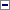 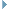 Art. 1(1)Prezentul regulament cadru se referă la organizarea şi funcţionarea Comisiei Naţionale de Evaluare a Furnizorilor de Consultaţii de Urgenţă la Domiciliu şi Activităţi de Transport Sanitar Neasistat, Comisiei Naţionale de Evaluare a Furnizorilor de Dispozitive Medicale, Comisiei Naţionale de Evaluare a Unităţilor de Dializă Publice şi Private, Comisiei Naţionale de Evaluare a Spitalelor, Comisiei Naţionale de Evaluare a Farmaciilor, Comisiei Naţionale de Evaluare a Furnizorilor de Servicii Medicale Paraclinice - Analize Medicale de Laborator, Comisiei Naţionale de Evaluare a Furnizorilor de Investigaţii Medicale Paraclinice - Radiologie şi Imagistică Medicală, Comisiei Naţionale de Evaluare a Cabinetelor Medicale de Medicină de Familie, Cabinetelor Medicale de Specialitate, Ambulatoriilor de Specialitate, Centrelor de Diagnostic şi Tratament, Comisiei Naţionale de Evaluare a Furnizorilor de Îngrijiri Medicale la Domiciliu şi Îngrijiri Paliative la Domiciliu şi Comisiei Naţionale de Evaluare a Cabinetelor de Medicină Dentară, denumite în continuare comisii naţionale de evaluare, conform prevederilor Legii nr. 95/2006, cu modificările şi completările ulterioare, înfiinţate prin ordin al ministrului sănătăţii şi al preşedintelui Casei Naţionale de Asigurări de Sănătate.(2)Regulamentul cadru poate fi modificat la propunerea membrilor comisiilor naţionale de evaluare şi aprobat prin ordin al ministrului sănătăţii şi preşedintelui Casei Naţionale de Asigurări de Sănătate.Art. 1(1)Prezentul regulament-cadru se referă la organizarea şi funcţionarea Comisiei Naţionale de Evaluare a Furnizorilor de Dispozitive Medicale - comercializare, Comisiei Naţionale de Evaluare a Farmaciilor, Comisiei Naţionale de Evaluare a Furnizorilor de Servicii Medicale Paraclinice - Analize Medicale de Laborator, Comisiei Naţionale de Evaluare a Cabinetelor Medicale de Medicină de Familie, Cabinetelor Medicale de Specialitate, Ambulatoriilor de Specialitate, Comisiei Naţionale de Evaluare a Cabinetelor de Medicină Dentară, Comisiei Naţionale de Evaluare a Furnizorilor de Servicii Conexe Actului Medical pentru Persoanele cu Tulburări din Spectrul Autist, denumite în continuare comisii naţionale de evaluare, conform prevederilor Legii nr. 95/2006 privind reforma în domeniul sănătăţii, republicată, cu modificările şi completările ulterioare, înfiinţate prin ordin al ministrului sănătăţii şi al preşedintelui Casei Naţionale de Asigurări de Sănătate.(2)Termenul «cabinete medicale» se referă la cabinetele medicale din ambulatoriul de specialitate organizate conform Ordonanţei Guvernului nr. 124/1998 privind organizarea şi funcţionarea cabinetelor medicale, republicată, cu modificările şi completările ulterioare, şi Legii societăţilor nr. 31/1990, republicată, cu modificările şi completările ulterioare.(3)Regulamentul-cadru poate fi modificat la propunerea membrilor comisiilor naţionale de evaluare prin ordin al ministrului sănătăţii şi al preşedintelui Casei Naţionale de Asigurări de Sănătate.
(la data 20-sept-2023 Art. 1 din anexa 1 modificat de Art. I, punctul 2. din Ordinul 3.168/2023 )Art. 2(1)Procesul de evaluare a furnizorilor de servicii medicale, de dispozitive medicale, de medicamente şi materiale sanitare se referă la furnizorii autorizaţi de către Ministerul Sănătăţii, în vederea intrării în relaţie contractuală cu casele de asigurări de sănătate, respectiv CNAS, după caz.(1)Procesul de evaluare a furnizorilor de servicii medicale, de servicii conexe actului medical pentru persoane cu tulburări din spectrul autist, de dispozitive medicale, de medicamente şi materiale sanitare se referă la furnizorii autorizaţi de către Ministerul Sănătăţii, în vederea intrării în relaţie contractuală cu casele de asigurări de sănătate, respectiv CNAS, după caz.
(la data 20-sept-2023 Art. 2, alin. (1) din anexa 1 modificat de Art. I, punctul 5. din Ordinul 3.168/2023 )(2)Evaluarea fiecărui furnizor de servicii medicale, de dispozitive medicale, de medicamente şi materiale sanitare se face individual, conform metodologiei cadru aprobate prin prezentul ordin.(2)Evaluarea fiecărui furnizor de servicii medicale, de servicii conexe actului medical pentru persoane cu tulburări din spectrul autist, de dispozitive medicale, de medicamente şi materiale sanitare se face individual, conform metodologiei cadru aprobate prin prezentul ordin.
(la data 20-sept-2023 Art. 2, alin. (2) din anexa 1 modificat de Art. I, punctul 5. din Ordinul 3.168/2023 )Art. 3(1)Fiecare comisie naţională de evaluare are în componenţă câte 2 reprezentanţi ai Casei Naţionale de Asigurări de Sănătate şi câte 1 reprezentant al Ministerului Sănătăţii.(2)Desemnarea şi revocarea reprezentanţilor instituţiilor menţionate la alin. (1) se face prin ordin, de către ministrul sănătăţii şi preşedintele Casei Naţionale de Asigurări de Sănătate.(3)Înlocuirea unui reprezentant se face în condiţiile alin. (2).(4)Secretariatul este de asigurat de Casa Naţională de Asigurări de Sănătate şi este unic pentru toate comisiile naţionale de evaluare.Art. 4(1)Fiecare comisie naţională de evaluare are următoarele atribuţii:a)participă la elaborarea regulamentului cadru de organizare şi funcţionare a comisiei de evaluare de la nivelul caselor de asigurări de sănătate, definite conform legii şi elaborează metodologia cadru de evaluare;b)elaborează standardele care cuprind criteriile de evaluare şi stabileşte criteriile de eligibilitate;c)elaborează formularele cererilor de evaluare, formularele aferente analizei dosarelor de evaluare, chestionarele de autoevaluare, raportul de evaluare, notificarea şi decizia de evaluare; acestea sunt unice la nivel naţional;d)soluţionează contestaţiile referitoare la procesul de evaluare efectuat pe tipuri de furnizori de către comisiile de evaluare de la nivelul caselor de asigurări, dacă acestea nu au putut fi rezolvate pe cale amiabilă la nivelul acestora; termenul de soluţionare este de maxim 5 de zile lucrătoare de la data înregistrării documentului la secretariatul comisiei naţionale; în acest interval comisia naţională va lua toate măsurile în vederea soluţionării contestaţiei, inclusiv prin solicitarea unor documente suplimentare pe care le consideră necesare, situaţie în care termenul prevăzut anterior se prelungeşte cu 5 zile lucrătoare.e)îndrumă metodologic activitatea comisiilor de evaluare de la nivelul caselor de asigurări de sănătate pe domeniul de activitate.(2)Comisiile naţionale de evaluare în exercitarea atribuţiilor ce le revin emit hotărâri.Art. 5(1)Fiecare comisie naţională de evaluare îşi desemnează un preşedinte dintre membrii săi. Desemnarea preşedintelui se face prin votul membrilor comisiei.(2)Mandatul preşedintelui este de 1 an şi nu se poate repeta mai devreme de 2 ani.(3)Comisiile naţionale de evaluare au ştampile proprii, iar actele acestora sunt semnate numai de preşedinte.(4)Sediul Comisiilor naţionale de evaluare este la Casa Naţională de Asigurări de Sănătate.Art. 6Toţi membrii fiecărei comisii naţionale de evaluare au drept de vot. Cvorumul necesar pentru a lua hotărâri valide este de 2 membri, iar hotărârile se adoptă cu votul majorităţii membrilor prezenţi. În caz de egalitate de voturi, votul preşedintelui decide.Art. 7Cheltuielile necesare bunei desfăşurări a activităţii comisiilor naţionale de evaluare şi cheltuielile necesare activităţii de evaluare sunt suportate de Casa Naţională de Asigurări de Sănătate, în condiţiile legii.Art. 8(1)Comisiile naţionale de evaluare se întrunesc la solicitarea preşedintelui acesteia în şedinţe ordinare ori de câte ori este nevoie.(2)În caz de indisponibilitate, preşedintele poate delega competenţele numai unui membru al comisiei respective.(3)În caz de indisponibilitate al unui membru al comisiei naţionale de evaluare, instituţia care l-a desemnat poate delega atribuţiile unui alt reprezentant al instituţiei.(4)Fiecare comisie naţională de evaluare îşi stabileşte propriul program de lucru.Art. 9Pentru fiecare şedinţă se întocmeşte un proces-verbal care este semnat de membrii prezenţi ai comisiei.ANEXA nr. 2: REGULAMENT-CADRU DE ORGANIZARE ŞI FUNCŢIONARE A COMISIEI DE EVALUARE A FURNIZORILOR DE SERVICII MEDICALE, DE DISPOZITIVE MEDICALE, DE MEDICAMENTE ŞI MATERIALE SANITARE DE LA NIVELUL CASELOR DE ASIGURĂRI DE SĂNĂTATEANEXA nr. 2: REGULAMENT-CADRU DE ORGANIZARE ŞI FUNCŢIONARE A COMISIEI DE EVALUARE A FURNIZORILOR DE SERVICII MEDICALE, DE SERVICII CONEXE ACTULUI MEDICAL PENTRU PERSOANE CU TULBURĂRI DIN SPECTRUL AUTIST, DE DISPOZITIVE MEDICALE, DE MEDICAMENTE ŞI MATERIALE SANITARE DE LA NIVELUL CASELOR DE ASIGURĂRI DE SĂNĂTATE(la data 20-sept-2023 anexa 2 modificat de Art. I, punctul 5. din Ordinul 3.168/2023 )Art. 1(1)Prezentul regulament cadru se referă la organizarea şi funcţionarea comisiei de evaluare a furnizorilor de servicii medicale, de dispozitive medicale, de medicamente şi materiale sanitare de la nivelul fiecărei case de asigurări de sănătate judeţeana, respectiv a municipiului Bucureşti şi a Casei Asigurărilor de Sănătate a Apărării, Ordinii Publice, Siguranţei Naţionale şi Autorităţii Judecătoreşti, denumită în continuare comisie de evaluare.(1)Prezentul regulament cadru se referă la organizarea şi funcţionarea comisiei de evaluare a furnizorilor de servicii medicale, de servicii conexe actului medical pentru persoane cu tulburări din spectrul autist, de dispozitive medicale, de medicamente şi materiale sanitare de la nivelul fiecărei case de asigurări de sănătate judeţeana, respectiv a municipiului Bucureşti şi a Casei Asigurărilor de Sănătate a Apărării, Ordinii Publice, Siguranţei Naţionale şi Autorităţii Judecătoreşti, denumită în continuare comisie de evaluare.
(la data 20-sept-2023 Art. 1, alin. (1) din anexa 2 modificat de Art. I, punctul 5. din Ordinul 3.168/2023 )(2)Casa Asigurărilor de Sănătate a Apărării, Ordinii Publice, Siguranţei Naţionale şi Autorităţii Judecătoreşti îşi organizează comisie de evaluare proprie pentru a evalua numai furnizorii aflaţi în contract sau care doresc să intre în relaţie contractuală exclusiv cu această casă de asigurări.(3)Pentru furnizorii care doresc să încheie contracte de furnizare de servicii şi cu Casa Asigurărilor de Sănătate a Apărării, Ordinii Publice, Siguranţei Naţionale şi Autorităţii Judecătoreşti şi sunt deja evaluaţi prin comisia de evaluare de la nivelul celorlalte case de asigurări, CASAOPSNAJ ia în considerare deciziile de evaluare sau notificările privind evaluarea, după caz, emise de comisiile de evaluare menţionate anterior.(4)Pentru spitalele care îşi desfăşoară activitatea conform structurii aprobate/avizate de Ministerul Sănătăţii pe teritoriul mai multor judeţe, evaluarea se realizează de către comisia de evaluare de la nivelul casei de asigurări de sănătate în a cărui rază administrativ teritorială se află sediul spitalului. Deciziile de evaluare sau notificările privind evaluarea, după caz, emise de comisiile de evaluare menţionate anterior vor fi luate în considerare de către toate casele de asigurări cu care spitalul încheie contracte de furnizare de servicii medicale.(la data 20-sept-2023 Art. 1, alin. (4) din anexa 2 abrogat de Art. I, punctul 3. din Ordinul 3.168/2023 )Art. 2Prezentul regulament poate fi modificat la propunerea comisiilor naţionale de evaluare a furnizorilor de servicii medicale, de dispozitive medicale, de medicamente şi materiale sanitare.Art. 2Prezentul regulament poate fi modificat la propunerea comisiilor naţionale de evaluare a furnizorilor de servicii medicale, de servicii conexe actului medical pentru persoane cu tulburări din spectrul autist, de dispozitive medicale, de medicamente şi materiale sanitare.
(la data 20-sept-2023 Art. 2 din anexa 2 modificat de Art. I, punctul 5. din Ordinul 3.168/2023 )Art. 3(1)Comisia de evaluare se află în coordonarea directorului executiv relaţii contractuale/medic şef, după caz şi este alcătuită din trei membri, din care doi reprezentanţi ai casei de asigurări, angajaţi ai acesteia şi un reprezentant al direcţiei de sănătate publică judeţene sau a municipiului Bucureşti, sau după caz al direcţiei medicale din ministerele şi instituţiile cu reţele sanitare proprii, angajaţi ai acesteia. Pentru fiecare reprezentant desemnat va fi numit şi câte un reprezentant supleant, în aceleaşi condiţii.(2)Desemnarea şi revocarea reprezentanţilor prevăzuţi la alin. (1) se face prin decizie a preşedintelui - director general al casei de asigurări.(3)Înlocuirea unui reprezentant se face cu respectarea condiţiilor de la alin. (1) şi (2).Art. 4(1)Persoanele desemnate să facă parte din comisia de evaluare trebuie să îndeplinească următoarele cerinţe:a)să fie angajaţi ai instituţiilor menţionate la art. 3, cu excepţia personalului din structurile de control şi audit ale acestora;b)nu sunt reprezentanţi legali, administratori, asociaţi şi nu îşi desfăşoară activitatea într-o formă legală la furnizorii de servicii medicale, de dispozitive medicale, de medicamente şi materiale sanitare;b)nu sunt reprezentanţi legali, administratori, asociaţi şi nu îşi desfăşoară activitatea într-o formă legală la furnizorii de servicii medicale, de servicii conexe actului medical pentru persoane cu tulburări din spectrul autist, de dispozitive medicale, de medicamente şi materiale sanitare;
(la data 20-sept-2023 Art. 4, alin. (1), litera B. din anexa 2 modificat de Art. I, punctul 5. din Ordinul 3.168/2023 )c)se angajează în scris printr-o declaraţie pe proprie răspundere că nu se află în conflict de interese conform legii, potrivit modelului prevăzut în Anexa la prezentul regulament.(2)Membrii comisiilor de evaluare răspund disciplinar conform cu prevederile legale în vigoare.Art. 5Comisia de evaluare de la nivelul caselor de asigurări are ca obiect de activitate evaluarea furnizorilor de servicii medicale, de dispozitive medicale, de medicamente şi materiale sanitare care solicită evaluarea, şi rezolvă contestaţiile referitoare la procesul de evaluare conform metodologiei din prezentul ordin.Art. 5Comisia de evaluare de la nivelul caselor de asigurări are ca obiect de activitate evaluarea furnizorilor de servicii medicale, de servicii conexe actului medical pentru persoane cu tulburări din spectrul autist, de dispozitive medicale, de medicamente şi materiale sanitare care solicită evaluarea, şi rezolvă contestaţiile referitoare la procesul de evaluare conform metodologiei din prezentul ordin.
(la data 20-sept-2023 Art. 5 din anexa 2 modificat de Art. I, punctul 5. din Ordinul 3.168/2023 )Art. 6(1)Comisia de evaluare analizează dosarele de evaluare şi finalizează procesul de evaluare, conform metodologiei cadru prevăzută la Anexa 4.(2)Analiza dosarelor de evaluare se efectuează în maxim 30 de zile calendaristice de la depunerea de către furnizorii de servicii medicale, de dispozitive medicale, de medicamente şi materiale sanitare a cererii de evaluare însoţită de documentaţia completă, potrivit dispoziţiilor cuprinse în metodologia cadru din Anexa 4.(2)Analiza dosarelor de evaluare se efectuează în maxim 30 de zile calendaristice de la depunerea de către furnizorii de servicii medicale, de servicii conexe actului medical pentru persoane cu tulburări din spectrul autist, de dispozitive medicale, de medicamente şi materiale sanitare a cererii de evaluare însoţită de documentaţia completă, potrivit dispoziţiilor cuprinse în metodologia cadru din Anexa 4.
(la data 20-sept-2023 Art. 6, alin. (2) din anexa 2 modificat de Art. I, punctul 5. din Ordinul 3.168/2023 )Art. 7Comisia de evaluare analizează şi utilizează documentele aprobate conform prevederilor art. 4 alin (1) lit. c din Anexa 1.Art. 8Comisia de evaluare elaborează un raport anual de activitate pe care îl transmite conducerii fiecărei instituţii care a numit reprezentanţi în comisia respectivă.Art. 9(1)Comisia de evaluare îşi desemnează un preşedinte dintre membrii comisiei. Desemnarea preşedintelui se face prin votul membrilor comisiei.(2)Mandatul preşedintelui este de 1 an şi nu se poate repeta mai devreme de 2 ani.(3)Comisia de evaluare are ştampilă proprie, iar actele oficiale ale acesteia sunt semnate numai de preşedinte.(4)Comisia de evaluare are un registru unic de evidenţă a dosarelor de evaluare.(5)Comisia de evaluare are un secretar, angajat al casei de asigurări de sănătate respective, desemnat prin decizie a preşedintelui - director general ala acesteia. Atribuţiile secretarului comisiei de evaluare sunt primirea, înregistrarea documentelor şi a dosarelor de evaluare, verificarea dosarelor de evaluare privind existenţa documentelor prevăzute în metodologia din prezentul ordin şi transmiterea rezoluţiilor comisiei, precum şi înregistrarea contestaţiilor referitoare la procesul de evaluare.(6)În caz de indisponibilitate al unui membru al comisiei, acesta va fi înlocuit de membrul supleant desemnat conform art. 3, alin. (1).Art. 10(1)Drept de vot au toţi membrii comisiei de evaluare de la nivelul fiecărei case de asigurări de sănătate.(2)Cvorumul necesar pentru a lua hotărâri valide este de 2 membri ai comisiei.(3)În caz de egalitate de voturi, votul preşedintelui comisiei de evaluare decide.Art. 11Sediul comisiei de evaluare este la casa de asigurări de sănătate respectivă.Art. 12Cheltuielile necesare bunei desfăşurări a activităţii comisiei de evaluare sunt suportate de casa de asigurări de sănătate respectiva, în condiţiile legii.Art. 13(1)Comisia de evaluare se întruneşte la solicitarea preşedintelui acesteia lunar şi/sau de câte ori este nevoie.(2)Comisia de evaluare îşi stabileşte propriul program de lucru.Art. 14Pentru fiecare şedinţă a comisiei de evaluare se întocmeşte un proces-verbal care este semnat de membrii prezenţi ai comisiei.ANEXA nr. 21: DECLARAŢIE - Model -(- Anexa nr. 1 la Regulamentul-cadru)CASA DE ASIGURĂRI DE SĂNĂTATE ....................COMISIA DE EVALUARE A FURNIZORILORSubsemnatul/subsemnata ..............., membru în comisia de evaluare de la nivelul Casei de Asigurări de Sănătate ................., cunoscând prevederile art. 326 din Noul cod penal privind falsul în declaraţii, declar pe propria răspundere că îndeplinesc toate condiţiile prevăzute de art. 4 din anexa 2 la Ordinul ministrului sănătăţii şi al preşedintelui CNAS nr. ......... .Mă oblig să solicit încetarea calităţii de membru al comisiei de evaluare a furnizorilor în cazul în care condiţiile de mai sus nu mai sunt îndeplinite.ANEXA nr. 3: STANDARDELE DE EVALUARE A FURNIZORILOR DE SERVICII MEDICALE, DE DISPOZITIVE MEDICALE, DE MEDICAMENTE ŞI MATERIALE SANITARECAPITOLUL 1: STANDARDE PENTRU EVALUAREA UNITĂŢILOR DE DIALIZĂ PUBLICE ŞI PRIVATESECŢIUNEA 1: I. STANDARD REFERITOR LA ORGANIZARE(1)Criterii:1.Unitatea de dializă are act de înfiinţare sau de organizare conform legislaţiei în vigoare.2.Unitatea de dializă are aviz de funcţionare eliberat de direcţia de sănătate publică/aviz de înfiinţare eliberat de Ministerul Sănătăţii/ordin/aviz al ministrului sănătăţii, după caz, conform reglementărilor în vigoare şi este înregistrată la Registrul Renal Român.3.Unitatea de dializă are autorizaţie sanitară în vigoare eliberată de Direcţia de Sănătate Publică, conform prevederilor legale în vigoare.4.Unitatea de dializă îşi desfăşoară activitatea într-un spaţiu de care dispune în mod legal.5.Unitatea de dializă are Regulament Intern de care întreg personalul a luat la cunoştinţă în scris.6.Unitatea de dializă are Regulament de Organizare şi Funcţionare de care întreg personalul a luat la cunoştinţă în scris.7.Unitatea de dializă face dovada deţinerii asigurării de răspundere civilă în domeniul medical în termen de valabilitate.SECŢIUNEA 2: II. STANDARD REFERITOR LA STRUCTURA DE PERSONAL(1)Criterii:1.Medicii care lucrează în unitatea de dializă au certificat de membru al Colegiului Medicilor din România, cu excepţia medicilor străini care au aviz de practică temporară/ocazională conform reglementărilor în vigoare.2.Asistenţii medicali care lucrează în unitatea de dializă au certificat de membru al OAMGMAMR, conform reglementărilor legale în vigoare.3.Întreg personalul îşi desfăşoară activitatea într-o formă legală la furnizor.4.Personalul medical care lucrează în unitatea de dializă are asigurare de răspundere civilă (malpraxis) în vigoare.5.Personalul care lucrează în unitatea de dializă are fişe de post cu atribuţiile specifice semnate de fiecare angajat şi de reprezentantul legal.SECŢIUNEA 3: III. STANDARD REFERITOR LA INFORMAREA ASIGURAŢILOR(1)Criterii:1.Unitatea de dializă are o firmă vizibilă din exterior.2.În incinta unităţii de dializă nu este permis accesul animalelor.3.Unitatea de dializă are un program de lucru afişat la loc vizibil.4.În unitatea de dializă se află expus la loc vizibil numele casei de asigurări de sănătate cu care se află în contract, precum şi datele de contact ale acesteia, după caz.5.Drepturile şi obligaţiile asiguraţilor sunt afişate la loc vizibil.6.Asiguraţii au acces neîngrădit la un registru de reclamaţii şi sesizări, cu paginile numerotate.7.Unitatea de dializă are afişat la loc vizibil numărul de telefon al serviciului de urgenţă (112).8.Personalul care lucrează în unitatea de dializă poartă în permanenţă un ecuson pe care se află inscripţionat numele şi calificarea angajatului respectiv.9.Se află afişat numărul de telefon la care se poate face programarea pentru serviciile medicale oferite.SECŢIUNEA 4: IV. STANDARD REFERITOR LA DOTAREA UNITĂŢII DE DIALIZĂ(1)Criterii:1.Medicamentele şi materialele sanitare utilizate în cadrul activităţii medicale sunt în termen de valabilitate, înregistrate şi depozitate în mod adecvat (conform recomandărilor din prospectul de utilizare).2.Aparatul medical de urgenţă conţine medicamente şi materiale sanitare aflate în termenul de valabilitate.3.Unitatea de dializă este dotată din punct de vedere al aparaturii medicale şi materialelor sanitare necesare conform reglementărilor în vigoare.4.Furnizorul asigură accesul persoanelor cu handicap locomotor.5.Unitatea de dializă face dovada verificării periodice a echipamentelor utilizate în conformitate cu reglementările ANMDM.6.Unitatea de dializă are contract de service/întreţinere pentru aparatura din dotare sau are angajat personal autorizat pentru asigurarea întreţinerii.7.Unitatea de dializă face dovada deţinerii legale a aparaturii din dotare.8.Unitatea de dializă are contract pentru colectarea şi distrugerea (neutralizare) a deşeurilor cu risc biologic, conform normelor în vigoare.9.Unitatea de dializă deţine un post/terminal telefonic (fix, mobil) funcţional, fax şi sistem informatic, inclusiv cititor de carduri.SECŢIUNEA 5: V. STANDARD REFERITOR LA ASIGURAREA SERVICIILOR(1)Criterii:1.Unitatea de dializă ia toate măsurile pentru prevenirea infecţiilor nosocomiale.2.La unitatea de dializă se ţine evidenţa consultaţiilor, tratamentelor şi a serviciilor medicale oferite astfel încât să fie identificabil pacientul şi persoana care a oferit serviciul, diagnosticul, tratamentul precum data şi ora când acesta a fost furnizat.3.Unitatea de dializă aplică protocoalele terapeutice în vigoare.4.Unitatea de dializă îşi întocmeşte criterii de prioritizare pentru accesul la serviciile oferite în cazul listelor de aşteptare.5.Pentru pacienţii cu afecţiuni cronice care necesită îngrijire şi tratament special, serviciile medicale furnizate se înregistrează obligatoriu atât în fişele de consultaţii, cât şi în registrul de consultaţii.6.La unitatea de dializă se află şi se utilizează, după caz, documentele tipizate, conform prevederilor legale în vigoare.7.În ROF vor fi menţionate în mod expres următoarele:- definirea manevrelor care implică soluţii de continuitate, a materialelor utilizate şi a condiţiilor de sterilizare;- obligativitatea păstrării confidenţialităţii datelor şi informaţiilor referitoare la actul medical, precum şi intimitatea şi demnitatea pacienţior;- obligativitatea acordării serviciilor medicale în mod echitabil şi nediscriminatoriu;- obligativitatea respectării dreptului la libera alegere a furnizorului de servicii medicale în situaţiile de trimitere în consulturi interdisciplinare;- neutilizarea materialelor şi a instrumentelor a căror condiţie de sterilizare nu este sigură;- obligativitatea înregistrării în sistemul informatic a datelor medicale aferente pacienţilor;- există un plan de pregătire profesională continuă a personalului medical;8.La unitatea de dializă se află lista de programare a pacienţilor pentru serviciile medicale furnizate.9.Unitatea de dializă are obligaţia respectării prevederilor Legii nr. 677/2001 pentru protecţia persoanelor cu privire la prelucrarea datelor cu caracter personal şi libera circulaţie a acestor date, cu modificările şi completările ulterioare.CAPITOLUL 2: STANDARDE PENTRU EVALUAREA FURNIZORILOR DE CONSULTAŢII DE URGENŢĂ LA DOMICILIU ŞI ACTIVITĂŢI DE TRANSPORT SANITAR NEASISTATSUBCAPITOLUL 1: A. STANDARDE PENTRU EVALUAREA FURNIZORILOR DE CONSULTAŢII DE URGENŢĂ LA DOMICILIUSECŢIUNEA 1: I. STANDARD REFERITOR LA ORGANIZARE(1)Criterii:1.Furnizorul de consultaţii de urgenţă la domiciliu are act de înfiinţare legal din care rezultă că are ca obiect de activitate furnizarea de consultaţii de urgenţă la domiciliu.2.Furnizorul de consultaţii de urgenţă la domiciliu deţine autorizaţie de funcţionare valabilă emisă de Direcţia de Sănătate Publică, atât pentru sediu cât şi pentru substaţii.3.Furnizorul de consultaţii de urgenţă la domiciliu are autorizaţie sanitară în vigoare eliberată de Direcţia de Sănătate Publică, conform legislaţiei în vigoare, atât pentru sediu cât şi pentru substaţii.4.Furnizorul de consultaţii de urgenţă la domiciliu are un sediu şi puncte de lucru, după caz, aflate în spaţii de care dispune în mod legal.5.Furnizorul de consultaţii de urgenţă la domiciliu deţine licenţă pentru utilizarea frecvenţelor radio.6.Echipamentele medicale instalate pe ambulanţe sunt avizate conform legislaţiei în vigoare şi au verificarea metrologică valabilă/verificare periodică, după caz.7.Furnizorul de consultaţii de urgenţă la domiciliu are Regulament Intern de care întreg personalul a luat la cunoştinţă în scris.8.Furnizorul de consultaţii de urgenţă la domiciliu are Regulament de Organizare şi Funcţionare de care întreg personalul a luat la cunoştinţă în scris.9.Furnizorul are spaţii special destinate depozitării medicamentelor şi materialelor sanitare.10.Furnizorul deţine dovada asigurării de răspundere civilă în domeniul medical.SECŢIUNEA 2: II. STANDARD REFERITOR LA STRUCTURA DE PERSONAL(1)Criterii:1.Medicii au certificat de membru al Colegiului Medicilor din România, cu excepţia medicilor străini care au aviz de practică temporară/ocazională conform reglementărilor în vigoare.2.Asistenţii medicali au certificat de membru al OAMGMAMR, conform reglementărilor legale în vigoare.3.Conducătorul ambulanţei are cel puţin cunoştinţe privind susţinerea primară a funcţiilor vitale (BLS) atestate printr-un certificat.4.Personalul îşi desfăşoară activitatea intr-o formă legală la furnizor.5.Personalul medical are asigurare de răspundere civilă (malpraxis) în vigoare.6.Ambulanţele utilizate de furnizorul de consultaţii de urgenţă la domiciliu sunt conduse de personal calificat ce deţine documente valabile pentru conducerea mijlocului de transport.7.Întreg personalul are fişe de post cu atribuţiile specifice, semnate individual şi de reprezentantul legal.8.La sediul furnizorului există afişat graficul de lucru al personalului pentru luna în curs ce este semnat de coordonator.SECŢIUNEA 3: III. STANDARD REFERITOR LA INFORMAREA ASIGURAŢILOR(1)Criterii:1.Furnizorul are o firmă vizibilă din exterior, la intrarea în incinta unităţii.2.În incinta furnizorului nu este permis accesul animalelor.3.La sediul furnizorului se află expus la loc vizibil numele casei de asigurări de sănătate cu care se află în contract, precum şi datele de contact ale acesteia, după caz.4.La sediul furnizorului asiguraţii au acces neîngrădit la un registru de reclamaţii şi sesizări, cu paginile numerotate.5.Personalul medical poartă în permanenţă echipamentul specific conform legislaţiei în vigoare.SECŢIUNEA 4: IV. STANDARD REFERITOR LA DOTARE(1)Criterii:1.Ambulanţele utilizate de furnizorul de consultaţii de urgenţă la domiciliu sunt înmatriculate legal.2.Ambulanţele utilizate de furnizorul de consultaţii de urgenţă la domiciliu au inspecţie tehnică în vigoare.3.Furnizorul face dovada deţinerii ambulanţelor.4.Furnizorul deţine un post/terminal telefonic (fix, mobil) funcţional şi sistem informatic.5.Furnizorul deţine cel puţin o staţie radio funcţională la dispecerat în legătură cu sistemul naţional unic pentru apeluri de urgenţă 112.6.La bordul fiecărei ambulanţe există cel puţin o staţie radio funcţională în contact cu dispeceratul furnizorului.7.Furnizorul face dovada verificării periodice a echipamentelor utilizate în conformitate cu reglementările ANMDM, după caz.8.Aparatul de urgenţă conţine medicamente şi materiale sanitare aflate în termenul de valabilitate.SECŢIUNEA 5: V. STANDARD REFERITOR LA ASIGURAREA SERVICIILOR(1)Criterii:1.Există o înregistrare pentru fiecare serviciu, fişa de solicitare, în care se consemnează cel puţin: date de identificare al vehiculului, conducătorului acestuia şi asiguraţilor, data, ora, adresa de plecare şi destinaţia, confirmarea efectuării serviciului.2.În ROF vor fi menţionate în mod expres următoarele:- definirea manevrelor care implică soluţii de continuitate, a materialelor utilizate şi a condiţiilor de sterilizare;- obligativitatea păstrării confidenţialităţii asupra tuturor informaţiilor decurse din serviciile medicale acordate asiguraţilor;- obligativitatea acordării serviciilor medicale în mod nediscriminatoriu asiguraţilor;- neutilizarea materialelor şi a instrumentelor a căror condiţie de sterilizare nu este sigură;- obligativitatea completării prescripţiilor medicale conexe serviciului medical atunci când este cazul pentru afecţiuni acute;3.Furnizorul are obligaţia respectării prevederilor Legii nr. 677/2001 pentru protecţia persoanelor cu privire la prelucrarea datelor cu caracter personal şi libera circulaţie a acestor date, cu modificările şi completările ulterioare.SUBCAPITOLUL 2: B. STANDARDE PENTRU EVALUAREA FURNIZORILOR DE ACTIVITĂŢI DE TRANSPORT SANITAR NEASISTATSECŢIUNEA 1: I. STANDARD REFERITOR LA ORGANIZARE(1)Criterii:1.Furnizorul de activităţi de transport sanitar neasistat are act de înfiinţare legal din care rezultă că are ca obiect de activitate furnizarea de activităţi de transport sanitar neasistat.2.Furnizorul de activităţi de transport sanitar neasistat deţine autorizaţie de funcţionare emisă de Direcţia de Sănătate Publică, atât pentru sediu cât şi pentru substaţii.3.Furnizorul de activităţi de transport sanitar neasistat are autorizaţie sanitară în vigoare eliberată de Direcţia de Sănătate Publică, conform legislaţiei în vigoare, atât pentru sediu cât şi pentru substaţii.4.Furnizorul de activităţi de transport sanitar neasistat are un sediu şi puncte de lucru aflate în spaţii de care dispune în mod legal.5.La sediul furnizorului de activităţi de transport sanitar neasistat există un dispecerat cu un aparat telefonic funcţional care are alocat un număr de apel în legătură cu punctele de lucru şi sistem informatic.6.Furnizorul de servicii medicale are Regulament Intern de care întreg personalul a luat la cunoştinţă în scris.7.Furnizorul de servicii medicale are Regulament de Organizare şi Funcţionare de care întreg personalul a luat la cunoştinţă în scris.8.Furnizorul are spaţii special destinate depozitării medicamentelor şi materialelor sanitare.9.Furnizorul face dovada asigurării de răspundere civilă în domeniul medical.SECŢIUNEA 2: II. STANDARD REFERITOR LA STRUCTURA DE PERSONAL(1)Criterii:1.Medicii au certificat de membru al Colegiului Medicilor din România, cu excepţia medicilor străini care au aviz de practică temporară/ocazională conform reglementărilor în vigoare.2.Asistenţii medicali au certificat de membru al OAMGMAMR, conform reglementărilor legale în vigoare.3.Conducătorul mijlocului de transport are cel puţin cunoştinţe privind susţinerea primară a funcţiilor vitale (BLS) atestate printr-un certificat.4.Personalul îşi desfăşoară activitatea într-o formă legală la furnizor.5.Personalul medical are asigurare de răspundere civilă (malpraxis) în vigoare.6.Conducătorul mijlocului de transport deţine documentele necesare pentru conducerea acestuia.7.Întreg personalul are fişe de post cu atribuţii specifice, semnate individual şi de reprezentantul legal.8.La sediul furnizorului există afişat graficul de lucru al personalului pentru luna în curs şi care este semnat de coordonator.SECŢIUNEA 3: III. STANDARD REFERITOR LA INFORMAREA ASIGURAŢILOR(1)Criterii:1.Furnizorul are o firmă vizibilă din exterior, la intrarea în incinta unităţii.2.În incinta furnizorului nu este permis accesul animalelor.3.Furnizorul are afişat la loc vizibil numele casei de asigurări de sănătate cu care se află în contract, precum şi datele de contact ale acesteia, după caz.4.Furnizorul asigură accesul neîngrădit la un registru de reclamaţii şi sesizări, cu paginile numerotate.5.Personalul care lucrează poartă în permanenţă ecuson pe care se află inscripţionat numele şi calificarea angajatului respectiv.SECŢIUNEA 4: IV. STANDARD REFERITOR LA DOTARE(1)Criterii:1.Mijloacele de transport utilizate de furnizorul de activităţi de transport sanitar neasistat sunt înmatriculate legal.2.Furnizorul face dovada deţinerii mijloacelor de transport.3.Mijloacele de transport utilizate de furnizorul de activităţi de transport sanitar neasistat au inspecţie tehnică în vigoare.SECŢIUNEA 5: V. STANDARD REFERITOR LA ASIGURAREA SERVICIILOR(1)Criterii:1.Există o înregistrare pentru fiecare transport în care se consemnează cel puţin: date de identificare ale vehiculului, a conducătorului acestuia şi a asiguraţilor transportaţi, data, ora, adresa de plecare şi destinaţia, confirmarea efectuării transportului.2.În ROF vor fi menţionate în mod expres următoarele:- obligativitatea păstrării confidenţialităţii asupra tuturor informaţiilor decurse din serviciile medicale acordate asiguraţilor;- obligativitatea acordării serviciilor medicale în mod nediscriminatoriu asiguraţilor;3.Furnizorul are obligaţia respectării prevederilor Legii nr. 677/2001 pentru protecţia persoanelor cu privire la prelucrarea datelor cu caracter personal şi libera circulaţie a acestor date, cu modificările şi completările ulterioare.CAPITOLUL 3: STANDARDE PENTRU EVALUAREA FURNIZORILOR DE DISPOZITIVE MEDICALE DESTINATE RECUPERĂRII UNOR DEFICIENŢE ORGANICE SAU FUNCŢIONALE - COMERCIALIZARESECŢIUNEA 1: I. STANDARD REFERITOR LA ORGANIZARE(1)Criterii:1.Furnizorul are aviz de funcţionare valabil pentru sediu/punctul de lucru, eliberat de Ministerul Sănătăţii/Agenţia Naţională a Medicamentului şi a Dispozitivelor Medicale, conform prevederilor legale în vigoare.2.Furnizorul are declaraţie de conformitate pentru produsele comercializate, eliberată de producător.3.Furnizorul are copie de la producător/reprezentantul său autorizat stabilit în România, de pe certificatul de înregistrare a dispozitivelor medicale emis de Ministerul Sănătăţii/Agenţia Naţională a Medicamentului şi a Dispozitivelor Medicale/dovada notificării la Autoritatea Competentă din statul membru UE sau SEE pentru produsele comercializate, după caz, şi/sau aviz de utilizare emis de Agenţia Naţională a Medicamentului şi a Dispozitivelor Medicale e pentru produsele second-hand, cu marcaj CE, acordate prin închiriere, după caz.4.Furnizorul are o evidenţă cantitativ-valorică pentru dispozitivele comercializate.5.Furnizorul are certificat de înregistrare cu cod unic de înregistrare şi certificat constatator/act de înfiinţare şi cod fiscal.6.Furnizorul are sediul/punctul de lucru într-un spaţiu de care dispune în mod legal.7.Furnizorul asigură accesul persoanelor cu handicap locomotor, are un spaţiu destinat recepţiei asiguraţilor şi sală de aşteptare.8.În incinta furnizorului nu este permis accesul animalelor.9.Furnizorul are încăperi special destinate depozitării produselor comercializate, încercării şi reglării dispozitivului, unde este cazul.10.Furnizorul are un aparat telefonic funcţional care are alocat un număr de apel, fax şi sistem informatic, inclusiv cititor de carduri.11.În fiecare încăpere există un plan de evacuare în caz de incendiu cu indicarea poziţiei privitorului.12.Furnizorul are Regulament Intern de care întreg personalul a luat la cunoştinţă în scris.13.Furnizorul are Regulament de Organizare şi Funcţionare de care întreg personalul a luat la cunoştinţă în scris.14.Furnizorul face dovada deţinerii asigurării de răspundere civilă în domeniul medical.SECŢIUNEA 2: II. STANDARD REFERITOR LA STRUCTURA DE PERSONAL(1)Criterii:1.Personalul îşi desfăşoară activitatea într-o formă legală la furnizor.2.Personalul care lucrează are fişe de post cu atribuţiile specifice semnate de titular şi aprobate de reprezentantul legal.SECŢIUNEA 3: III. STANDARD REFERITOR LA INFORMAREA ASIGURAŢILOR(1)Criterii:1.Furnizorul are o firmă vizibilă din exterior, la intrarea în incinta unităţii.2.Furnizorul are un program de lucru afişat la loc vizibil.3.La sediul furnizorului se află expus la loc vizibil numele casei de asigurări de sănătate cu care se află în contract, precum şi datele de contact ale acesteia, după caz.4.Furnizorul are afişat la loc vizibil numărul de telefon al serviciului de urgenţă (112).5.Furnizorul are afişată în sala de aşteptare lista completă, actualizată cu toate produsele, care include preţul de vânzare al acestora şi preţul decontat de casa de asigurări.6.Pentru fiecare produs comercializat există o fişă cu specificaţiile tehnice ale produsului şi care este accesibilă asiguraţilor.7.Furnizorul respectă prevederile legale referitoare la eliberarea de dispozitive medicale. Există o modalitate de înregistrare a deciziilor emise de casa de asigurări de sănătate.8.Furnizorul oferă instrucţiuni de utilizare şi întreţinere pentru dispozitivele comercializate, cel puţin în limba română. Primirea instrucţiunilor este confirmată prin semnătură.9.Furnizorul are afişat la loc vizibil un document ce conţine drepturile ce decurg din calitatea de asigurat.10.Personalul care eliberează dispozitive medicale are obligaţia informării asiguraţilor asupra utilizării acestora.11.Asiguraţii au acces neîngrădit la un registru de reclamaţii şi sesizări, cu paginile numerotate.SECŢIUNEA 4: IV. STANDARD REFERITOR LA ASIGURAREA SERVICIILOR(1)Criterii:1.Furnizorul are certificate/declaraţii de conformitate şi eliberează certificate de garanţie, pentru dispozitivele comercializate.2.Furnizorul are un registru de garanţie cu rubrică pentru service în care asiguraţii confirmă primirea fişei de garanţie şi reparaţiile.3.Furnizorul are un registru/jurnal de vânzări în care asiguraţii confirmă primirea dispozitivelor, precum şi facturier cu chitanţier.4.Furnizorul are obligaţia respectării prevederilor Legii nr. 677/2001 pentru protecţia persoanelor cu privire la prelucrarea datelor cu caracter personal şi libera circulaţie a acestor date, cu modificările şi completările ulterioare.CAPITOLUL 4: STANDARDE PENTRU EVALUAREA FURNIZORILOR DE DISPOZITIVE MEDICALE DESTINATE RECUPERĂRII UNOR DEFICIENŢE ORGANICE SAU FUNCŢIONALE - PRODUCŢIESECŢIUNEA 1: I. STANDARD REFERITOR LA ORGANIZARE(1)Criterii:1.Furnizorul are declaraţie de conformitate pentru produsele comercializate, eliberată de producător.2.Furnizorul are certificat de înregistrare a dispozitivelor medicale emis de Ministerul Sănătăţii/Agenţia Naţională a Medicamentului şi a Dispozitivelor Medicale pentru produsele comercializate, după caz.3.Furnizorul are o evidenţă cantitativ-valorică pentru dispozitivele comercializate.4.Furnizorul are certificat de înregistrare cu cod unic de înregistrare şi certificat constatator/act de înfiinţare şi cod fiscal.5.Furnizorul are sediul/punctul de lucru într-un spaţiu de care dispune în mod legal.6.Furnizorul asigură accesul persoanelor cu handicap locomotor, are un spaţiu destinat recepţiei asiguraţilor şi sală de aşteptare.7.În incinta furnizorului nu este permis accesul animalelor.8.Furnizorul are încăperi special destinate depozitării materialelor pentru producţie respectiv produselor comercializate, confecţionării mulajelor şi protezelor precum şi încercării şi reglării protezei.9.Furnizorul deţine un aparat telefonic funcţional, care are alocat un număr de apel, fax şi sistem informatic, inclusiv cititor de carduri.10.În fiecare încăpere există un plan de evacuare în caz de incendiu cu indicarea poziţiei privitorului.11.Furnizorul are Regulament Intern de care întreg personalul a luat la cunoştinţă în scris.12.Furnizorul are Regulament de Organizare şi Funcţionare de care întreg personalul a luat la cunoştinţă în scris.13.Furnizorul face dovada deţinerii asigurării de răspundere civilă în domeniul medical.SECŢIUNEA 2: II. STANDARD REFERITOR LA STRUCTURA DE PERSONAL(1)Criterii:1.Personalul îşi desfăşoară activitatea într-o formă legală la furnizor.2.Personalul care lucrează are fişe de post cu atribuţiile specifice, semnate titular şi de reprezentantul legal.3.Activitatea se desfăşoară cu personal calificat.SECŢIUNEA 3: III. STANDARD REFERITOR LA INFORMAREA ASIGURAŢILOR(1)Criterii:1.Furnizorul are o firmă vizibilă din exterior, la intrarea în incinta unităţii.2.Furnizorul are un program de lucru afişat la loc vizibil.3.La sediul furnizorului se află expus la loc vizibil numele casei de asigurări de sănătate cu care se află în contract, precum şi datele de contact ale acesteia, după caz.4.Furnizorul are afişat la loc vizibil numărul de telefon al serviciului de urgenţă (112).5.Furnizorul are afişată în sala de aşteptare lista completă, actualizată cu toate produsele, care include preţul de vânzare al acestora şi preţul decontat de casa de asigurări.6.Pentru fiecare produs comercializat există o fişă cu specificaţiile tehnice ale produsului şi care este accesibilă asiguraţilor.7.Furnizorul respectă prevederile legale referitoare la eliberarea de dispozitive medicale. Există o modalitate de înregistrare a deciziilor emise de casa de asigurări de sănătate.8.Furnizorul oferă instrucţiuni de utilizare şi întreţinere pentru dispozitivele comercializate, cel puţin în limba română. Primirea instrucţiunilor este confirmată prin semnătură.9.Furnizorul are afişat la loc vizibil un document ce conţine drepturile ce decurg din calitatea de asigurat.10.Personalul care eliberează dispozitive medicale are obligaţia informării asiguraţilor asupra utilizării acestora.11.Asiguraţii au acces neîngrădit la un registru de reclamaţii şi sesizări, cu paginile numerotate.SECŢIUNEA 4: IV. STANDARD REFERITOR LA DOTARE(1)Criterii:1.Aparatele şi instrumentele necesare producţiei au verificări din care reiese funcţionarea corespunzătoare a aparatului în parametrii prevăzuţi de producător(etalonare, verificare metrologică), după caz.2.Deţine încăperile necesare activităţii de producţie, conform reglementărilor legale în vigoare.3.Furnizorul face dovada deţinerii legale a aparaturii necesară desfăşurării activităţii.SECŢIUNEA 5: V. STANDARD REFERITOR LA ASIGURAREA SERVICIILOR(1)Criterii:1.Furnizorul are certificate/declaraţii de conformitate şi eliberează certificate de garanţie, pentru dispozitivele comercializate.2.Furnizorul are un registru de garanţie cu rubrică pentru service în care asiguraţii confirmă primirea fişei de garanţie şi reparaţiile.3.Furnizorul are un registru/jurnal de vânzări în care clienţii confirmă primirea dispozitivelor, precum şi facturier cu chitanţier.4.Furnizorul are obligaţia respectării prevederilor Legii nr. 677/2001 pentru protecţia persoanelor cu privire la prelucrarea datelor cu caracter personal şi libera circulaţie a acestor date, cu modificările şi completările ulterioare.CAPITOLUL 5: STANDARDE PENTRU EVALUAREA FURNIZORILOR DE DISPOZITIVE MEDICALE DESTINATE RECUPERĂRII UNOR DEFICIENŢE ORGANICE SAU FUNCŢIONALE - PROTEZARE AUDITIVĂSECŢIUNEA 1: I. STANDARD REFERITOR LA ORGANIZARE(1)Criterii:1.Furnizorul are aviz de funcţionare valabil pentru sediu/punctul de lucru, eliberat de Ministerul Sănătăţii/Agenţia Naţională a Medicamentului şi a Dispozitivelor Medicale, conform prevederilor legale în vigoare.2.Furnizorul are declaraţie de conformitate pentru produsele comercializate, eliberată de producător.3.Furnizorul are o evidenţă cantitativ-valorică pentru dispozitivele comercializate.4.Furnizorul are certificat de înregistrare cu cod unic de înregistrare şi certificat constatator/act de înfiinţare şi cod fiscal.5.Furnizorul are sediul/punctul de lucru într-un spaţiu de care dispune în mod legal.6.Furnizorul asigură accesul persoanelor cu handicap locomotor, are un spaţiu destinat recepţiei asiguraţilor şi sală de aşteptare.7.În incinta furnizorului nu este permis accesul animalelor.8.Furnizorul are încăperi special destinate depozitării produselor comercializate, confecţionării mulajelor şi protezelor precum şi încercării şi reglării protezei.9.Furnizorul deţine un aparat telefonic funcţional, care are alocat un număr de apel, fax şi sistem informatic, inclusiv cititor de carduri.10.În fiecare încăpere există un plan de evacuare în caz de incendiu cu indicarea poziţiei privitorului.11.Furnizorul are Regulament Intern de care întreg personalul a luat la cunoştinţă în scris.12.Furnizorul are şi Regulament de Organizare şi Funcţionare de care întreg personalul a luat la cunoştinţă în scris.13.Furnizorul face dovada deţinerii asigurării de răspundere civilă în domeniul medical.SECŢIUNEA 2: II. STANDARD REFERITOR LA STRUCTURA DE PERSONAL(1)Criterii:1.Personalul îşi desfăşoară activitatea într-o formă legală la furnizor.2.Personalul care lucrează în cadrul furnizorului are fişe de post cu atribuţiile specifice semnate de fiecare angajat şi de reprezentantul legal.3.Activitatea se desfăşoară cu personal calificat.SECŢIUNEA 3: III. STANDARD REFERITOR LA INFORMAREA ASIGURAŢILOR(1)Criterii:1.Furnizorul are o firmă vizibilă din exterior, la intrarea în incinta unităţii.2.Furnizorul are un program de lucru afişat la loc vizibil.3.La sediul furnizorului se află expus la loc vizibil numele casei de asigurări cu care se află în contract, precum şi datele de contact ale acesteia, după caz.4.Furnizorul are afişat la loc vizibil numărul de telefon al serviciului de urgenţă (112).5.Furnizorul are afişată în sala de aşteptare lista completă, actualizată cu toate produsele, care include preţul de vânzare al acestora şi preţul decontat de casa de asigurări.6.Pentru fiecare produs comercializat există o fişă cu specificaţiile tehnice ale produsului şi care este accesibilă asiguraţilor.7.Furnizorul respectă prevederile legale referitoare la eliberarea de dispozitive medicale. Există o modalitate de înregistrare a deciziilor emise de casa de asigurări de sănătate.8.Furnizorul oferă instrucţiuni de utilizare şi întreţinere pentru dispozitivele comercializate, cel puţin în limba română. Primirea instrucţiunilor este confirmată prin semnătură.9.Furnizorul are afişat la loc vizibil un document ce conţine drepturile ce decurg din calitatea de asigurat.10.Personalul care eliberează dispozitive medicale are obligaţia informării asiguraţilor asupra utilizării acestora.11.Asiguraţii au acces neîngrădit la un registru de reclamaţii şi sesizări, cu paginile numerotate.SECŢIUNEA 4: IV. STANDARD REFERITOR LA DOTARE(1)Criterii:1.Aparatele şi instrumentele necesare protezării auditive au verificări din care reiese funcţionarea corespunzătoare a aparatului în parametrii prevăzuţi de producător(etalonare, calibrare, verificare periodică), după caz.2.Deţine cabină insonoră şi audiometru cel puţin tip 2, în conformitate cu reglementările legale în vigoare.3.Furnizorul face dovada deţinerii legale a aparaturii necesare desfăşurării activităţii.4.Deţine computer cu hardware şi software adecvate pentru programarea protezelor auditive şi pentru memorarea informaţiilor despre pacienţi şi despre datele de reglaj ale protezelor.SECŢIUNEA 5: V. STANDARD REFERITOR LA ASIGURAREA SERVICIILOR(1)Criterii:1.Furnizorul are certificate/declaraţii de conformitate şi eliberează certificate de garanţie, pentru dispozitivele comercializate.2.Furnizorul are un registru de garanţie cu rubrică pentru service în care asiguraţii confirmă primirea fişei de garanţie şi reparaţiile.3.Furnizorul are un registru/jurnal de vânzări în care asiguraţii confirmă primirea dispozitivelor, precum şi facturier cu chitanţier.4.Furnizorul are obligaţia respectării prevederilor Legii nr. 677/2001 pentru protecţia persoanelor cu privire la prelucrarea datelor cu caracter personal şi libera circulaţie a acestor date, cu modificările şi completările ulterioare.CAPITOLUL 6: STANDARDE PENTRU EVALUAREA FURNIZORILOR DE DISPOZITIVE MEDICALE DESTINATE RECUPERĂRII UNOR DEFICIENŢE ORGANICE SAU FUNCŢIONALE - PROTEZARE ORTOPEDICĂSECŢIUNEA 1: I. STANDARD REFERITOR LA ORGANIZARE(1)Criterii:1.Furnizorul are aviz de funcţionare valabil pentru sediu/punctul de lucru, eliberat de Ministerul Sănătăţii/Agenţia Naţională a Medicamentului şi a Dispozitivelor Medicale, conform prevederilor legale în vigoare.2.Furnizorul are declaraţie de conformitate pentru produsele comercializate, eliberată de producător.3.Furnizorul are certificat de înregistrare a dispozitivelor medicale/copie de la producător/reprezentantul său autorizat stabilit în România, de pe certificatul de înregistrare a dispozitivelor medicale emis de Ministerul Sănătăţii/Agenţia Naţională a Medicamentului şi a Dispozitivelor Medicale pentru produsele comercializate, după caz.4.Furnizorul are o evidenţă cantitativ-valorică pentru dispozitivele comercializate.5.Furnizorul are certificat de înregistrare cu cod unic de înregistrare şi certificat constatator/act de înfiinţare şi cod fiscal.6.Furnizorul are sediul/punctul de lucru într-un spaţiu de care dispune în mod legal.7.Furnizorul asigură accesul persoanelor cu handicap locomotor, are un spaţiu destinat recepţiei asiguraţilor şi sală de aşteptare.8.În incinta furnizorului nu este permis accesul animalelor.9.Furnizorul are încăperi special destinate depozitării produselor comercializate, confecţionării mulajelor şi protezelor precum şi încercării şi reglării protezei.10.Furnizorul deţine un aparat telefonic funcţional, care are alocat un număr de apel, fax şi sistem informatic, inclusiv cititor de carduri.11.În fiecare încăpere există un plan de evacuare în caz de incendiu cu indicarea poziţiei privitorului.12.Furnizorul are Regulament Intern de care întreg personalul a luat la cunoştinţă în scris.13.Furnizorul are Regulament de Organizare şi Funcţionare de care întreg personalul a luat la cunoştinţă în scris.14.Furnizorul face dovada deţinerii asigurării de răspundere civilă în domeniul medical.SECŢIUNEA 2: II. STANDARD REFERITOR LA STRUCTURA DE PERSONAL(1)Criterii:1.Personalul îşi desfăşoară activitatea într-o formă legală la furnizor.2.Personalul angajat are fişe de post cu atribuţiile specifice semnate de titular şi aprobate de reprezentantul legal.3.Activitatea se desfăşoară cu personal calificat.SECŢIUNEA 3: III. STANDARD REFERITOR LA INFORMAREA ASIGURAŢILOR(1)Criterii:1.Furnizorul are o firmă vizibilă din exterior, la intrarea în incinta unităţii.2.Furnizorul are un program de lucru afişat la loc vizibil.3.La sediul furnizorului se află expus la loc vizibil numele casei de asigurări cu care se află în contract, precum şi datele de contact ale acesteia, după caz.4.Furnizorul are afişat la loc vizibil numărul de telefon al serviciului de urgenţă (112).5.Furnizorul are afişată în sala de aşteptare lista completă, actualizată cu toate produsele, care include preţul de vânzare al acestora şi preţul decontat de casa de asigurări.6.Pentru fiecare produs comercializat există o fişă cu specificaţiile tehnice ale produsului şi care este accesibilă asiguraţilor.7.Furnizorul respectă prevederile legale referitoare la eliberarea de dispozitive medicale. Există o modalitate de înregistrare a deciziilor emise de casa de asigurări de sănătate.8.Furnizorul oferă instrucţiuni de utilizare şi întreţinere pentru dispozitivele comercializate, cel puţin în limba română. Primirea instrucţiunilor este confirmată prin semnătură.9.Furnizorul are afişat la loc vizibil un document ce conţine drepturile ce decurg din calitatea de asigurat.10.Personalul care eliberează dispozitive medicale are obligaţia informării asiguraţilor asupra utilizării acestora.11.Asiguraţii au acces neîngrădit la un registru de reclamaţii şi sesizări, cu paginile numerotate.SECŢIUNEA 4: IV. STANDARD REFERITOR LA DOTARE(1)Criterii:1.Aparatele şi instrumentele necesare producţiei au verificări din care reiese funcţionarea corespunzătoare a aparatului în parametrii prevăzuţi de producător(etalonare, verificare metrologică).2.Deţine încăperile necesare protezării.3.Furnizorul face dovada deţinerii legale a aparaturii necesară desfăşurării activităţii.SECŢIUNEA 5: V. STANDARD REFERITOR LA ASIGURAREA SERVICIILOR(1)Criterii:1.Furnizorul are certificate/declaraţii de conformitate şi eliberează certificate de garanţie, pentru dispozitivele comercializate.2.Furnizorul are un registru de garanţie cu rubrică pentru service în care asiguraţii confirmă primirea fişei de garanţie şi reparaţiile.3.Furnizorul are un registru/jurnal de vânzări în care clienţii confirmă primirea dispozitivelor, precum şi facturier cu chitanţier.4.Furnizorul are obligaţia respectării prevederilor Legii nr. 677/2001 pentru protecţia persoanelor cu privire la prelucrarea datelor cu caracter personal şi libera circulaţie a acestor date, cu modificările şi completările ulterioare.CAPITOLUL 7: EVALUAREA SPITALELORSUBCAPITOLUL 1: A. STANDARDE GENERALE PENTRU EVALUAREA SPITALELORSECŢIUNEA 1: I. STANDARD REFERITOR LA ORGANIZARE(1)Criterii:1.Spitalul are act de înfiinţare sau de organizare conform legislaţiei în vigoare.2.Spitalul are autorizaţie sanitară valabilă, eliberată de Direcţia de Sănătate Publică.3.Spitalul are o structură organizatorică aprobată/avizată de Ministerul Sănătăţii.4.Spitalul are un Regulament Intern, de care întreg personalul a luat la cunoştinţă în scris.5.Spitalul are un Regulament de Organizare şi Funcţionare, aprobat/avizat conform prevederilor legale în vigoare, de care întreg personalul a luat la cunoştinţă în scris.6.Spitalul funcţionează într-un spaţiu pe care îl deţine în mod legal.7.Spitalul are stabilite şi aduse la cunoştinţa personalului medical criteriile de internare, conform reglementărilor în vigoare.8.Spitalul face dovada deţinerii asigurării de răspundere civilă în domeniul medical.SECŢIUNEA 2: II. STANDARD REFERITOR LA STRUCTURA DE PERSONAL(1)Criterii:1.Medicii şi farmaciştii care lucrează în cadrul furnizorului au certificat de membru al Colegiului Medicilor din România/Colegiului Farmaciştilor din România, cu excepţia medicilor străini care au aviz de practică temporară/ocazională, conform reglementărilor în vigoare.2.Biologii, chimiştii şi biochimiştii care lucrează în cadrul furnizorului au certificat de membru al Ordinului Biochimiştilor, Biologilor, Chimiştilor în Sistemul Sanitar din România.3.Asistenţii medicali care lucrează în cadrul furnizorului au certificat de membru al OAMGMAMR, conform reglementărilor legale în vigoare.4.Personalul îşi desfăşoară activitatea intr-o formă legală la furnizor.5.Medicii, farmaciştii, biologii, chimiştii, biochimiştii şi asistenţii medicali care lucrează în cadrul furnizorului au asigurare de răspundere civilă (malpraxis) în vigoare.6.Întreg personalul are întocmite fişele de post cu atribuţiile specifice, cu semnătura fiecărui angajat şi a reprezentantului legal.7.Spitalul are afişat la nivelul fiecărui tip de structură din structura organizatorică aprobată/avizată, graficul de lucru al personalului angajat pentru luna în curs, semnat de şeful de secţie/laborator.SECŢIUNEA 3: III. STANDARD REFERITOR LA INFORMAREA ASIGURAŢILOR(1)Criterii:1.Spitalul este semnalizat corespunzător în zonă.2.În incinta spitalului nu este permis accesul animalelor.3.Accesul pacienţilor către secţii şi compartimente este semnalizat vizibil; toate secţiile, compartimentele, saloanele şi cabinetele au inscripţionată vizibil denumirea.4.În spital se află expus la loc vizibil numele casei de asigurări de sănătate cu care se află în contract, precum şi datele de contact ale acesteia, după caz.5.Spitalul are afişat la loc vizibil numărul de telefon al serviciului de urgenţă (112).6.Este afişat programul şi numărul de telefon la care se poate face programarea la internări.7.Există afişate în fiecare secţie/compartiment/laborator/servicii de diagnostic şi tratament din structura spitalului, la loc vizibil, drepturile pacienţilor conform Legii nr. 46/2003.8.În fiecare secţie/compartiment/laborator/servicii de diagnostic şi tratament din structura spitalului există afişate, la loc vizibil, drepturile şi obligaţiile asiguraţilor referitoare la asistenţa spitalicească.9.Întreg personalul care lucrează în spital poartă în permanenţă ecuson inscripţionat cu numele şi funcţia.10.Există afişat la loc vizibil şi accesibil programul de vizită al aparţinătorilor pacienţilor internaţi.11.Fiecare spital va avea pagină web proprie cu prezentarea următoarelor informaţii minime:- structura aprobată a spitalului;- serviciile medicale oferite;- pachetele de servicii contractate cu casele de asigurări de sănătate;- tarifele practicate pentru serviciile nedecontate de casa de asigurări de sănătate;- criteriile de internare;- programul şi numărul de telefon la care se poate face programarea la internări- adresa de e-mail unde se pot face sesizări;- chestionarele de satisfacţie.12.Asiguraţii au acces neîngrădit la un registru de reclamaţii şi sesizări, cu paginile numerotate.SECŢIUNEA 4: IV. STANDARD REFERITOR LA DOTARE(1)Criterii:1.Spitalul utilizează echipamente şi aparatură medicală în stare de funcţionare.2.Medicamentele şi celelalte materiale utilizate în cadrul activităţii medicale sunt înregistrate şi depozitate în mod adecvat (conform recomandărilor din prospectul de utilizare), la nivelul fiecărui tip de structură din structura organizatorică aprobată/avizată.3.Aparatul de urgenţă conţine medicamente şi materiale sanitare aflate în termenul de valabilitate şi există la nivelul fiecărui tip de structură din structura organizatorică aprobată/avizată.4.Spitalul face dovada deţinerii legale a aparaturii medicale, din care rezultă data fabricaţiei şi data achiziţiei şi avizul de utilizare după caz, emis conform prevederilor legale în vigoare pentru aparatele medicale achiziţionate second-hand.5.Spitalul face dovada verificării periodice a echipamentelor utilizate în conformitate cu reglementările ANMDM.6.Spitalul are contract pentru colectarea şi distrugerea (neutralizarea) deşeurilor cu risc biologic.7.Spitalul deţine un post/terminal telefonic (fix, mobil) funcţional, fax şi sistem informatic, inclusiv cititor de carduri.8.Spitalul facilitează accesul asiguraţilor la servicii spitaliceşti prin dotări specifice (rampe, cărucioare, tărgi, lifturi).9.Spitalul asigură sterilizarea pentru instrumentarul refolosibil, conform prevederilor legale în vigoare.SECŢIUNEA 5: V. STANDARD REFERITOR LA ASIGURAREA SERVICIILOR(1)Criterii:1.Spitalul respectă normativele în vigoare cu privire la prevenirea şi combaterea infecţiilor nosocomiale.2.Spitalul ţine evidenţa bolnavilor internaţi precum şi a consultaţiilor, tratamentelor şi a serviciilor medicale oferite, astfel încât să fie identificabil asiguratul şi personalul medical care a furnizat serviciul, precum şi data şi ora când acesta a fost furnizat.3.Spitalul aplică protocoalele de practică medicală, elaborate conform prevederilor în vigoare.4.Pe parcursul activităţii, la nivelul spitalului se află şi se utilizează, după caz, formularele tipizate din sistemul informaţional al Ministerului Sănătăţii, conform prevederilor legale în vigoare.5.Spitalul asigură o alimentaţie adecvată pentru pacienţilor internaţi în concordanţă cu afecţiunea şi recomandările medicale, în cadrul alocaţiilor de hrană stabilite de lege.6.Spitalul îşi întocmeşte şi afişează criterii de prioritizare pentru accesul la serviciile oferite în cazul listelor de aşteptare pentru internările programabile.7.În ROF vor fi menţionate în mod expres următoarele:- definirea manevrelor care implică soluţii de continuitate, a materialelor utilizate şi a condiţiilor de sterilizare la nivelul fiecărui tip de structură din structura organizatorică aprobată/avizată;- obligativitatea păstrării confidenţialităţii faţă de terţi asupra tuturor informaţiilor decurse din serviciile medicale acordate pacienţilor;- obligativitatea acordării serviciilor medicale în mod nediscriminatoriu pacienţilor;- neutilizarea materialelor şi a instrumentelor a căror condiţie de sterilizare nu este sigură;- prevederi referitoare la obligaţiile personalului spitalului pentru respectarea clauzelor contractuale cu casa de asigurări de sănătate şi sancţiuni în caz de nerespectare a acestor clauze.8.Spitalul asigură continuitatea asistenţei medicale prin organizarea liniilor de gardă, conform legislaţiei în vigoare.9.Spitalul respectă prevederile Legii nr. 677/2001 pentru protecţia persoanelor cu privire la prelucrarea datelor cu caracter personal şi libera circulaţie a acestor date, cu modificările şi completările ulterioare.SUBCAPITOLUL 2: B. STANDARD SPECIFIC AMBULATORIULUI DIN CADRUL SPITALULUI(1)Criterii:1.Ambulatoriul spitalului este menţionat aparte în Regulamentul Intern şi în Regulamentul de Organizare şi Funcţionare ale spitalului sau are Regulament Intern şi Regulament de Organizare şi Funcţionare propriu de care întreg personalul a luat la cunoştinţă în scris.2.Ambulatoriul spitalului face dovada deţinerii asigurării de răspundere civilă în domeniul medical.3.La nivelul ambulatoriului spitalului:- se află afişată în sala de aşteptare, lista cu denumirea tuturor cabinetelor de specialitate care funcţionează conform structurii organizatorice aprobate, cu numele medicului de specialitate şi programul de activitate;- se află expus la loc vizibil numele casei de asigurări de sănătate cu care se află în contract, precum şi datele de contact ale acesteia, după caz;- se află afişat numărul de telefon la care se pot face programările.4.În ambulatoriul din cadrul spitalului, la nivelul fiecărui cabinet:- este afişat la loc vizibil programul de lucru stabilit conform reglementărilor în vigoare;- se află afişat pachetul de servicii medicale acordat;- sunt afişate tarifele practicate pentru serviciile nedecontate de casa de asigurări de sănătate, după caz;5.Pentru pacienţii cu afecţiuni cronice care necesită îngrijire şi tratament special, serviciile medicale furnizate se înregistrează obligatoriu atât în fişele de consultaţii, cât şi în registrul de consultaţii.6.Fiecare cabinet din ambulatoriul spitalului deţine evidenţe specifice cu înregistrarea în documentele medicale primare, astfel încât să fie identificabil asiguratul şi persoana care a oferit serviciul, diagnosticul, tratamentul precum data şi ora când acesta a fost furnizat.7.La nivelul fiecărui cabinet medical din ambulatoriu se află lista de programare a asiguraţilor la consultaţii şi lista cu criteriile de acces prioritar.SUBCAPITOLUL 3: C. STANDARD SPECIFIC FARMACIEI CU CIRCUIT ÎNCHIS(1)Criterii:1.Farmacia are autorizaţie de funcţionare valabilă, conform prevederilor legale în vigoare.2.Farmacistul şef nu exercită această calitate şi în altă farmacie.3.Farmacistul şef desemnează un înlocuitor (farmacist) pe perioada în care acesta nu se află în farmacie.4.Farmacia deţine un post/terminal telefonic (fix, mobil) funcţional, fax şi sistem informatic, inclusiv echipamente periferice (cititor de carduri), după caz.5.Farmacia are adresă de poştă electronică (e-mail) funcţională.6.Farmacia păstrează/stochează medicamentele conform recomandărilor din prospectul de utilizare.7.Farmacia are o evidenţă cantitativ valorică pentru medicamentele existente.SUBCAPITOLUL 4: D. STANDARD SPECIFIC LABORATORULUI DE ANALIZE MEDICALE DIN STRUCTURA SPITALULUI(1)Criterii:1.Laboratorul are un program de lucru stabilit conform reglementărilor legale în vigoare afişat vizibil.2.Laboratorul are contract de service pentru aparatura din dotare, încheiat cu un furnizor avizat potrivit prevederilor legale în vigoare sau are angajat personal autorizat pentru asigurarea întreţinerii.3.Laboratorul efectuează şi face dovada controlului intern al calităţii pentru toate analizele efectuate (cu excepţia laboratorului de anatomie patologică).4.În cadrul laboratorului există evidenţa serviciilor medicale oferite astfel încât să fie identificabil asiguratul şi persoana care a oferit serviciul, precum şi data şi ora când acesta a fost furnizat.SUBCAPITOLUL 5: E. STANDARD SPECIFIC LABORATORULUI DE RADIOLOGIE ŞI IMAGISTICĂ MEDICALĂ DIN STRUCTURA SPITALULUI(1)Criterii:1.Laboratorul are autorizaţie emisă de Comisia Naţională pentru Controlul Activităţilor Nucleare valabilă.2.Laboratorul are un program de lucru stabilit conform reglementărilor legale în vigoare afişat vizibil.3.Laboratorul face dovada verificării periodice a echipamentelor utilizate în conformitate cu reglementările ANMDM.4.Laboratorul are contract de service pentru aparatura din dotare, încheiat cu un furnizor avizat potrivit prevederilor legale în vigoare sau are angajat personal autorizat pentru asigurarea întreţinerii.5.Laboratorul are evidenţa serviciilor medicale oferite astfel încât să fie identificabil atât asiguratul, cât şi persoana care a oferit serviciul, diagnosticul precum şi data şi ora când acesta a fost furnizat.CAPITOLUL 8: STANDARDE PENTRU EVALUAREA FURNIZORILOR DE ÎNGRIJIRI MEDICALE/PALIATIVE LA DOMICILIUSECŢIUNEA 1: I. STANDARD REFERITOR LA ORGANIZARE(1)Criterii:1.Furnizorul are statut legal din care rezultă că are ca obiect de activitate furnizarea de îngrijiri medicale la domiciliu/paliative la domiciliu.2.Furnizorul de îngrijiri medicale la domiciliu/paliative la domiciliu are autorizaţie de funcţionare valabilă emisă de Ministerul Sănătăţii.3.Furnizorul de îngrijiri medicale la domiciliu/paliative la domiciliu are autorizaţie sanitară în vigoare.4.Furnizorul de îngrijiri medicale la domiciliu/paliative la domiciliu are sediul/punctul de lucru într-un spaţiu de care dispune în mod legal.5.Furnizorul de îngrijiri medicale la domiciliu/paliative la domiciliu are Regulament Intern de care întreg personalul a luat la cunoştinţă în scris.6.Furnizorul de îngrijiri medicale la domiciliu/paliative la domiciliu are Regulament de Organizare şi Funcţionare de care întreg personalul a luat la cunoştinţă în scris.7.Furnizorul face dovada deţinerii asigurării de răspundere civilă în domeniul medical.SECŢIUNEA 2: II. STANDARD REFERITOR LA STRUCTURA DE PERSONAL(1)Criterii:1.Personalul medical are certificat de membru valabil emis de asociaţia/organizaţia profesională în domeniu.2.Întreg personalul medical are asigurare de răspundere civilă (malpraxis) în vigoare.3.Întreg personalul are fişe de post cu atribuţiile specifice.4.Întreg personalul îşi desfăşoară activitatea într-o formă legală la furnizor.SECŢIUNEA 3: III. STANDARD REFERITOR LA INFORMAREA ASIGURAŢILOR(1)Criterii:1.Furnizorul de îngrijiri medicale la domiciliu/paliative la domiciliu are o firmă vizibilă.2.Drepturile şi obligaţiile asiguraţilor sunt afişate la loc vizibil.3.Personalul poartă în permanenţă un ecuson pe care se află inscripţionat numele şi calificarea angajatului respectiv.4.Asiguraţii au acces neîngrădit la un registru de reclamaţii şi sesizări, cu paginile numerotate.5.Personalul medico-sanitar are obligaţia informării asiguraţilor despre procedurile ce urmează a fi efectuate.6.La sediul furnizorului se află expus la loc vizibil un afiş care conţine numele casei de asigurări cu care se află în contract, precum şi datele de contact ale acesteia, după caz.7.Furnizorul are afişat la loc vizibil numărul de telefon al serviciului de urgenţă (112)SECŢIUNEA 4: IV. STANDARD REFERITOR LA DOTARE(1)Criterii:1.Furnizorul de îngrijiri medicale la domiciliu/paliative la domiciliu este obligat să deţină instrumentarul şi materialele sanitare conform cu prevederile legale în vigoare.2.Furnizorul de îngrijiri medicale la domiciliu/paliative la domiciliu deţine un post/terminal telefonic (fix, mobil) funcţional, fax şi sistem informatic, inclusiv cititor de carduri.3.Furnizorul de îngrijiri medicale la domiciliu/paliative la domiciliu are contract de service/întreţinere pentru aparatura medicală din dotare, după caz.4.Furnizorul de îngrijiri medicale la domiciliu/paliative la domiciliu face dovada deţinerii legale a aparaturii medicale şi/sau materialelor din dotare, după caz.5.Furnizorul de îngrijiri medicale la domiciliu/paliative la domiciliu asigură sterilizarea pentru instrumentarul refolosibil, conform prevederilor legale în vigoare.6.Furnizorul de îngrijiri medicale la domiciliu/paliative la domiciliu are contract pentru colectarea şi distrugerea (neutralizarea) deşeurilor cu risc biologic.SECŢIUNEA 5: V. STANDARD REFERITOR LA ASIGURAREA SERVICIILOR(1)Criterii:1.Furnizorul păstrează/depozitează materialele sanitare utilizate în cadrul activităţii de îngrijiri medicale la domiciliu/paliative la domiciliu în parametrii prevăzuţi de producător.2.Furnizorul ţine evidenţa tratamentelor şi a serviciilor medicale oferite astfel încât să fie identificabil pacientul şi persoana care a oferit serviciul, tratamentul, precum data şi ora când acesta a fost furnizat.3.Există o înregistrare medicală pentru fiecare pacient (fişa de îngrijire); fişa conţine o rubrică prin care fiecare serviciu de îngrijire medicală furnizat este confirmat în scris de către asigurat sau aparţinător.4.Furnizorul are un plan de îngrijiri pentru fiecare pacient întocmit conform recomandării medicului de specialitate.5.În ROF vor fi menţionate în mod expres următoarele:- obligativitatea păstrării confidenţialităţii asupra datelor de identificare şi informaţiilor decurse din serviciile acordate pacienţilor;- obligativitatea acordării serviciilor în mod nediscriminatoriu;- obligativitatea informării pacienţilor referitor la drepturile şi obligaţiile acestora;- neutilizarea materialelor şi a instrumentelor a căror condiţie de sterilizare nu este sigură;- manevrele care implică soluţii de continuitate, materialele şi instrumentarul folosit pentru acestea cât şi condiţia de sterilizare a acestora;6.Furnizorul face dovada informării medicului de familie şi a medicului care a recomandat îngrijirile medicale la domiciliu/paliative la domiciliu de evoluţia pacientului.7.Furnizorul are obligaţia respectării prevederilor Legii nr. 677/2001 pentru protecţia persoanelor cu privire la prelucrarea datelor cu caracter personal şi libera circulaţie a acestor date, cu modificările şi completările ulterioare.CAPITOLUL 9: STANDARDE PENTRU EVALUAREA FARMACIILORSECŢIUNEA 1: I. STANDARD REFERITOR LA ORGANIZARE(1)Criterii:1.Farmacia/oficina are autorizaţie de funcţionare valabilă, conform prevederilor legale în vigoare.2.Farmacia are Certificat de înregistrare la Oficiul pentru Registrul Comerţului, însoţit de certificatele constatatoare pentru punctele de lucru ale societăţii sau pentru oficine, dacă este cazul.3.Farmacia/oficina are statut legal din care rezultă obiectul de activitate.4.Farmacia/oficina funcţionează într-un spaţiu de care dispune în mod legal.5.Farmacia/oficina are Regulament Intern de care întreg personalul a luat la cunoştinţă în scris.6.Farmacia/oficina are Regulament de Organizare şi Funcţionare de care întreg personalul a luat la cunoştinţă în scris.7.Farmacia/oficina deţine dovada asigurării de răspundere civilă în vigoare.SECŢIUNEA 2: II. STANDARD REFERITOR LA STRUCTURA DE PERSONAL(1)Criterii:1.Farmacistul şef nu exercită această calitate şi în altă farmacie.2.Farmacistul şef desemnează un înlocuitor (farmacist) pe perioada în care acesta nu se află în farmacie.3.Farmacistul şef şi farmaciştii au certificat de membru valabil al Colegiului Farmaciştilor din România.4.Asistenţii de farmacie au certificat de membru al OAMGMAMR, conform reglementărilor legale în vigoare.5.Întreg personalul îşi desfăşoară activitatea într-o formă legală la furnizor.6.Farmaciştii şi asistenţii de farmacie au asigurare de răspundere civilă (malpraxis) în vigoare.7.Farmacistul şef, farmaciştii şi asistenţii de farmacie au programul de lucru conform cadrului legal.8.În timpul programului de lucru afişat în farmacie se află un farmacist, angajat al farmaciei respective.9.Întreg personalul din farmacie/oficină are fişe de post cu atribuţiile specifice semnate de titular şi de reprezentantul legal.10.La sediul farmaciei/oficinei există afişat graficul de lucru al personalului pentru luna în curs şi este semnat de farmacistul şef.SECŢIUNEA 3: III. STANDARD REFERITOR LA INFORMAREA ASIGURAŢILOR(1)Criterii:1.Farmacia/oficina are afişat la loc vizibil programul de lucru.2.Farmacia/oficina are o firmă vizibilă din exterior.3.În farmacie/oficină se află expus la loc vizibil numele casei de asigurări de sănătate cu care se află în contract, precum şi datele de contact ale acesteia, după caz.4.Drepturile şi obligaţiile asiguraţilor sunt afişate la loc vizibil.5.Farmacia/oficina are afişat la loc vizibil numărul de telefon al serviciului de urgenţă (112).6.Personalul care lucrează în farmacie/punctul de lucru/oficina poartă în permanenţă ecuson pe care se află inscripţionat numele şi calificarea angajatului respectiv.7.Preţul este inscripţionat pe ambalajul individual al fiecărui medicament.8.La sediul farmaciei/oficinei asiguraţii au acces neîngrădit la un registru de reclamaţii şi sesizări, cu paginile numerotate.SECŢIUNEA 4: IV. STANDARD REFERITOR LA DOTAREA FARMACIEI(1)Criterii:1.Farmacia/oficina asigură accesul persoanelor cu handicap locomotor.2.Farmacia/oficina deţine un post/terminal telefonic (fix, mobil) funcţional, fax şi sistem informatic, inclusiv cititor de carduri.3.Farmacia are adresă de poştă electronică (e-mail) funcţională.4.Farmacia are contract de service/întreţinere pentru aparatura din dotare, după caz.SECŢIUNEA 5: V. STANDARD REFERITOR LA ASIGURAREA SERVICIILOR(1)Criterii:1.Farmacia păstrează/stochează medicamentele conform recomandărilor din prospectul de utilizare.2.Farmacia are o evidenţă cantitativ valorică pentru medicamentele existente.3.În incinta farmaciei/oficinei nu este permis accesul animalelor.4.În ROF vor fi menţionate în mod expres următoarele:- obligativitatea păstrării confidenţialităţii asupra tuturor informaţiilor referitoare la asiguraţi;- obligativitatea eliberării medicamentelor şi materialelor sanitare în mod nediscriminatoriu asiguraţilor;- obligativitatea informării asiguraţilor referitor la drepturile acestora cu privire la eliberarea medicamentelor cu şi fără contribuţie personală;- obligativitatea informării asiguraţilor asupra modului de administrare al medicamentelor şi a potenţialelor riscuri sau efecte adverse.- obligativitatea achiziţionării de medicamente care nu există în stocul farmaciei în momentul solicitării, în intervalul de timp legiferat.5.Farmacia are obligaţia respectării prevederilor Legii nr. 677/2001 pentru protecţia persoanelor cu privire la prelucrarea datelor cu caracter personal şi libera circulaţie a acestor date, cu modificările şi completările ulterioare.CAPITOLUL 10: STANDARDE PENTRU EVALUAREA CABINETELOR DE MEDICINĂ DENTARĂSECŢIUNEA 1: I. STANDARD REFERITOR LA ORGANIZARE(1)Criterii:1.Cabinetul medical are certificat de înregistrare în registrul unic al cabinetelor medicale, eliberat de Direcţia de Sănătate Publică, conform prevederilor legale în vigoare.2.Cabinetul medical are statut legal din care rezultă că are ca obiect de activitate furnizarea de servicii medicale de medicină dentară, unde este cazul.3.Cabinetul medical are autorizaţie sanitară în vigoare eliberată de Direcţia de Sănătate Publică.4.Cabinetul medical îşi desfăşoară activitatea într-un spaţiu de care dispune în mod legal.5.Cabinetul medical are Regulament Intern de care întreg personalul a luat la cunoştinţă în scris.6.Cabinetul medical are Regulament de Organizare şi Funcţionare de care întreg personalul a luat la cunoştinţă în scris.7.Cabinetul medical deţine dovada asigurării de răspundere civilă în vigoare.SECŢIUNEA 2: II. STANDARD REFERITOR LA STRUCTURA DE PERSONAL(1)Criterii:1.Medicii care lucrează în cabinetul medical au certificat de membru al Colegiului Medicilor Dentişti din România, conform reglementărilor în vigoare.2.Asistenţii medicali care lucrează în cabinetul medical au certificat de membru al OAMGMAMR conform reglementărilor în vigoare.3.Întreg personalul îşi desfăşoară activitatea în cabinetul medical într-o formă legală.4.Medicii care lucrează în cabinetul medical au asigurare de răspundere civilă (pentru malpraxis) în vigoare.5.Asistenţii medicali care lucrează în cabinetul medical au asigurare de răspundere civilă (pentru malpraxis) în vigoare.6.Întreg personalul are fişe de post cu atribuţiile specifice semnate de titular şi reprezentantul legal.SECŢIUNEA 3: III. STANDARD REFERITOR LA INFORMAREA ASIGURAŢILOR(1)Criterii:1.Cabinetul medical are o firmă vizibilă din exterior.2.În incinta furnizorului nu este permis accesul animalelor.3.Cabinetul medical are un program de lucru stabilit conform reglementărilor legale în vigoare, afişat vizibil.4.În cabinetul medical se află expus la loc vizibil numele casei de asigurări de sănătate cu care se află în contract, precum şi datele de contact ale acesteia, după caz.5.Drepturile şi obligaţiile asiguraţilor sunt afişate la loc vizibil.6.Asiguraţii au acces neîngrădit la un registru de reclamaţii şi sesizări, cu paginile numerotate.7.Cabinetul are afişat la loc vizibil numărul de telefon al serviciului de urgenţă (112).8.Personalul care lucrează în cabinetul medical poartă în permanenţă un ecuson pe care se află inscripţionat numele şi calificarea angajatului respectiv.9.Cabinetul are afişat pachetul de servicii medicale acordat.10.Cabinetul are afişat la loc vizibil tarifele pentru serviciile medicale care nu fac parte din pachetul de bază şi nu sunt decontate de casa de asigurări de sănătate.11.Cabinetul are afişat la loc vizibil a numărului de telefon şi a programului în care se poate face programarea la consultaţii.SECŢIUNEA 4: IV. STANDARD REFERITOR LA DOTAREA CABINETULUI(1)Criterii:1.Sala de aşteptare a cabinetului medical este dotată potrivit normelor legale în vigoare.2.Cabinetul medical asigură accesul persoanelor cu handicap locomotor.3.Medicamentele şi materialele sanitare utilizate în cadrul activităţii medicale sunt înregistrate şi depozitate conform recomandărilor din prospectul de utilizare.4.Trusa medicală de urgenţă conţine medicamente şi materiale sanitare aflate în termenul de valabilitate.5.Cabinetul medical are contract de service/întreţinere pentru aparatura din dotare.6.Cabinetul medical face dovada deţinerii aparaturii din dotare.7.Cabinetul are contract pentru colectarea şi distrugerea (neutralizarea) deşeurilor cu risc biologic.8.Cabinetul deţine un post/terminal telefonic (fix, mobil) funcţional, fax şi sistem informatic, inclusiv cititor de carduri.9.Cabinetul asigură sterilizarea pentru instrumentarul refolosibil, conform prevederilor legale în vigoare.SECŢIUNEA 5: V. STANDARD REFERITOR LA ASIGURAREA SERVICIILOR(1)Criterii:1.La cabinetul medical se ţine evidenţa consultaţiilor, tratamentelor şi a serviciilor medicale oferite cu înregistrarea în următoarele documente primare:- fişele de tratament,- registrul de consultaţii,astfel încât să fie identificabil pacientul şi persoana care a oferit serviciul, diagnosticul, tratamentul precum şi data şi ora când acesta a fost furnizat.2.La cabinetul medical se află şi se utilizează, după caz, documentele tipizate, conform prevederilor legale în vigoare.3.În Regulamentul de Organizare şi Funcţionare vor fi menţionate în mod expres următoarele:- definirea manevrelor care implică soluţii de continuitate, a materialelor utilizate şi a condiţiilor de sterilizare;- obligativitatea păstrării confidenţialităţii asupra tuturor informaţiilor decurse din serviciile medicale acordate pacienţilor;- obligativitatea acordării serviciilor medicale în mod nediscriminatoriu asiguraţilor;- obligativitatea respectării dreptului la libera alegere a furnizorului de servicii medicale în situaţiile de trimitere în consulturi interdisciplinare;- neutilizarea materialelor şi a instrumentelor a căror condiţie de sterilizare nu este sigură;- obligativitatea completării prescripţiilor medicale conexe actului medical atunci când este cazul pentru afecţiuni acute, subacute, cronice iniţiale).4.La cabinetul medical se află lista de programare a asiguraţilor la consultaţii şi lista cu criteriile de acces prioritar la serviciile cabinetului.5.Cabinetul are obligaţia respectării prevederilor Legii nr. 677/2001 pentru protecţia persoanelor cu privire la prelucrarea datelor cu caracter personal şi libera circulaţie a acestor date, cu modificările şi completările ulterioare.CAPITOLUL 11: STANDARDE PENTRU EVALUAREA FURNIZORILOR DE INVESTIGAŢII MEDICALE PARACLINICE - RADIOLOGIE ŞI IMAGISTICĂ MEDICALĂSECŢIUNEA 1: I. STANDARD REFERITOR LA ORGANIZARE(1)Criterii:1.Furnizorul are certificat de înregistrare în registrul unic al cabinetelor medicale, eliberat de Direcţia de Sănătate Publică sau autorizaţie de funcţionare pentru unităţile sanitare publice, conform prevederilor legale în vigoare.2.Furnizorul are autorizaţie emisă de Comisia Naţională pentru Controlul Activităţilor Nucleare cu excepţia furnizorilor de servicii medicale care efectuează ecografii şi RMN.3.Furnizorul are autorizaţie sanitară în vigoare eliberată de Direcţia de Sănătate Publică, conform legii.4.Furnizorul îşi desfăşoară activitatea supusă evaluării într-un spaţiu de care dispune în mod legal.5.Furnizorul are Regulament Intern de care întreg personalul a luat la cunoştinţă în scris.6.Furnizorul are Regulament de Organizare şi Funcţionare de care întreg personalul a luat la cunoştinţă în scris.7.Furnizorul face dovada deţinerii asigurării de răspundere civilă în domeniul medical.SECŢIUNEA 2: II. STANDARD REFERITOR LA STRUCTURA DE PERSONAL(1)Criterii:1.Medicii au certificat de membru al Colegiului Medicilor din România/Colegiului Medicilor Dentişti din România, cu excepţia medicilor străini care au aviz de practică temporară/ocazională conform reglementărilor în vigoare, conform reglementărilor în vigoare.2.Asistenţii medicali care lucrează în cadrul furnizorului au certificat de membru al OAMGMAMR, conform reglementărilor în vigoare.3.Întreg personalul îşi desfăşoară activitatea într-o formă legală la furnizor.4.Medicii care lucrează în cadrul furnizorului au asigurare de răspundere civilă (malpraxis) în vigoare.5.Asistenţii medicali care lucrează în cadrul furnizorului au asigurare de răspundere civilă (malpraxis) în vigoare.6.Întreg personalul are fişe de post cu atribuţiile specifice semnate de titular şi de reprezentantul legal.SECŢIUNEA 3: III. STANDARD REFERITOR LA INFORMAREA ASIGURAŢILOR(1)Criterii:1.Furnizorul are o firmă vizibilă din exterior.2.În incinta furnizorului nu este permis accesul animalelor.3.Furnizorul are un program de lucru stabilit conform reglementărilor legale în vigoare, vizibil din exterior.4.În cadrul furnizorului se află expus la loc vizibil numele casei/caselor de asigurări de sănătate cu care se află în contract, precum şi datele de contact ale acesteia/acestora, după caz.5.Drepturile şi obligaţiile asiguraţilor sunt afişate la loc vizibil.6.Asiguraţii au acces neîngrădit la un registru de reclamaţii şi sesizări, cu paginile numerotate.7.Furnizorul are afişat la loc vizibil numărul de telefon al serviciului asistenţă publică integrată de urgenţă (112).8.Personalul care lucrează în cadrul furnizorului poartă în permanenţă echipament medical specific şi ecuson pe care se află inscripţionat numele şi calificarea angajatului respectiv.9.Afişarea tarifelor pentru serviciile medicale care nu fac parte din pachetul de bază şi nu sunt decontate de casa de asigurări de sănătate.10.Afişarea numărului de telefon la care se poate face programarea.11.Afişarea pachetului de servicii medicale de bază paraclinice - radiologie şi imagistică medicală şi tarifele decontate de casa de asigurări de sănătate.SECŢIUNEA 4: IV. STANDARD REFERITOR LA DOTAREA FURNIZORULUI DE INVESTIGAŢII MEDICALE PARACLINICE - RADIOLOGIE ŞI IMAGISTICĂ MEDICALĂ(1)Criterii:1.Sala de aşteptare este dotată conform normelor legale în vigoare.2.Furnizorul asigură accesul persoanelor cu orice tip de dizabilităţi.3.Medicamentele şi celelalte materiale utilizate în cadrul activităţii medicale sunt înregistrate şi depozitate în mod adecvat (conform recomandărilor din prospectul de utilizare).4.Trusa medicală de urgenţă este completă şi conţine medicamente şi materiale sanitare aflate în termenul de valabilitate.5.Furnizorul face dovada deţinerii legale a aparaturii medicale şi a materialelor, din care rezultă data fabricaţiei şi data achiziţiei şi avizul de utilizare după caz, emis conform prevederilor legale în vigoare pentru aparatele medicale achiziţionate second-hand.6.Furnizorul face dovada verificării periodice a echipamentelor utilizate în conformitate cu reglementările ANMDM.7.Furnizorul are contract de service pentru aparatura din dotare, încheiat cu un furnizor avizat potrivit prevederilor legale în vigoare.8.Furnizorul are contract pentru colectarea şi distrugerea (neutralizarea) deşeurilor cu risc biologic.9.Furnizorul deţine un post/terminal telefonic (fix, mobil) funcţional, fax şi sistem informatic, inclusiv cititor de carduri.SECŢIUNEA 5: V. STANDARD REFERITOR LA ASIGURAREA SERVICIILOR(1)Criterii:1.Furnizorul are evidenţa serviciilor medicale oferite astfel încât să fie identificabil atât asiguratul, cât şi persoana care a oferit serviciul, diagnosticul, tratamentul, după caz, precum şi data şi ora când acesta a fost furnizat.2.La nivelul furnizorului se află şi se utilizează, după caz, documentele tipizate, conform prevederilor legale în vigoare.3.În ROF vor fi menţionate în mod expres următoarele:- obligativitatea păstrării confidenţialităţii asupra tuturor informaţiilor decurse din serviciile medicale acordate asiguraţilor;- obligativitatea acordării serviciilor medicale în mod nediscriminatoriu asiguraţilor;- obligativitatea neutilizării materialelor şi a instrumentelor a căror condiţie de sterilizare nu este sigură;4.Furnizorul are obligaţia respectării prevederilor Legii nr. 677/2001 pentru protecţia persoanelor cu privire la prelucrarea datelor cu caracter personal şi libera circulaţie a acestor date, cu modificările şi completările ulterioare.CAPITOLUL 12: STANDARDE PENTRU EVALUAREA FURNIZORILOR DE SERVICII MEDICALE PARACLINICE - ANALIZE MEDICALE DE LABORATORSECŢIUNEA 1: I. STANDARD REFERITOR LA ORGANIZARE(1)Criterii:1.Furnizorul are certificat de înregistrare în registrul unic al cabinetelor medicale, eliberat de Direcţia de Sănătate Publică sau autorizaţie de funcţionare pentru unităţile sanitare publice, conform prevederilor legale în vigoare.2.Furnizorul are autorizaţie sanitară în vigoare eliberată de Direcţia de Sănătate Publică.3.Furnizorul îşi desfăşoară activitatea supusă evaluării într-un spaţiu de care dispune în mod legal.4.Furnizorul are Regulamentul Intern de care întreg personalul a luat la cunoştinţă în scris.5.Furnizorul are Regulamentul de Organizare şi Funcţionare de care întreg personalul a luat la cunoştinţă în scris.6.Furnizorul face dovada deţinerii asigurării de răspundere civilă în domeniul medical.SECŢIUNEA 2: II. STANDARD REFERITOR LA STRUCTURA DE PERSONAL(1)Criterii:1.Medicii şi farmaciştii care lucrează în cadrul furnizorului au certificat de membru al Colegiului Medicilor din România/Colegiului Farmaciştilor din România, cu excepţia medicilor străini care au aviz de practică temporară/ocazională, conform reglementărilor în vigoare.2.Biologii, chimiştii şi biochimişti care lucrează în cadrul furnizorului au certificat de membru al Ordinului Biochimiştilor, Biologilor, Chimiştilor în Sistemul Sanitar din România.3.2. Asistenţii medicali care lucrează în cadrul furnizorului au certificat de membru al OAMGMAMR, conform reglementărilor în vigoare.4.3. Întreg personalul îşi desfăşoară activitatea într-o formă legală la furnizor.5.4. Medicii, farmaciştii, biologii, chimiştii, biochimişti care lucrează în cadrul furnizorului au asigurare de răspundere civilă (malpraxis) în vigoare.6.5. Asistenţii medicali care lucrează în cadrul furnizorului au asigurare de răspundere civilă (malpraxis) în vigoare.7.6. Întreg personalul are fişe de post cu atribuţiile specifice semnate de fiecare angajat şi de reprezentantul legal.SECŢIUNEA 3: III. STANDARD REFERITOR LA INFORMAREA ASIGURAŢILOR(1)Criterii:1.Furnizorul are o firmă vizibilă din exterior.2.În incinta furnizorului nu este permis accesul animalelor.3.Furnizorul are un program de lucru stabilit conform reglementărilor legale în vigoare, vizibil din exterior.4.În cadrul furnizorului se află expus la loc vizibil numele casei/caselor de asigurări de sănătate cu care se află în contract, precum şi datele de contact ale acesteia/acestora, după caz.5.Drepturile şi obligaţiile asiguraţilor sunt afişate la loc vizibil.6.Asiguraţii au acces neîngrădit la un registru de reclamaţii şi sesizări, cu paginile numerotate.7.Furnizorul are afişat la loc vizibil numărul de telefon al serviciului de asistenţă publică integrată de urgenţă (112).8.Personalul care lucrează în cadrul furnizorului poartă în permanenţă ţinuta medicală şi un ecuson pe care se află inscripţionat numele şi calificarea angajatului respectiv.9.Afişarea tarifelor pentru serviciile medicale care nu fac parte din pachetul de bază şi nu sunt decontate de casa de asigurări de sănătate.10.Afişarea numărului de telefon la care se poate face programarea.11.Afişarea pachetului de bază de servicii medicale paraclinice - analize medicale de laborator şi tarifele decontate de casa de asigurări de sănătate.SECŢIUNEA 4: IV. STANDARD REFERITOR LA DOTAREA FURNIZORULUI DE SERVICII MEDICALE PARACLINICE - ANALIZE MEDICALE DE LABORATOR(1)Criterii:1.Sala de aşteptare a furnizorului este dotată conform normelor legale în vigoare.2.Furnizorul asigură accesul persoanelor cu handicap locomotor.3.Furnizorul deţine spaţiile cu accesul şi circuitele necesare pentru asiguraţi şi personal, conform reglementărilor în vigoare.4.Medicamentele şi materialele sanitare utilizate în cadrul activităţii medicale sunt înregistrate şi depozitate în mod adecvat (conform recomandărilor din prospectul de utilizare).5.Aparatul de urgenţă este dotat conform reglementărilor legale în vigoare şi conţine medicamente şi materiale sanitare aflate în termenul de valabilitate.6.Furnizorul face dovada deţinerii legale a aparaturii din dotare, din care rezultă data fabricaţiei şi data achiziţiei şi avizul de utilizare după caz, emis conform prevederilor legale în vigoare pentru aparatele medicale achiziţionate second-hand.7.Furnizorul are contract de service pentru aparatura din dotare, încheiat cu un furnizor avizat potrivit prevederilor legale în vigoare.8.Furnizorul are contract pentru colectarea şi distrugerea (neutralizarea) deşeurilor cu risc biologic.9.Furnizorul deţine un post/terminal telefonic (fix, mobil) funcţional, fax şi sistem informatic, inclusiv cititor de carduri.SECŢIUNEA 5: V. STANDARD REFERITOR LA ASIGURAREA SERVICIILOR(1)Criterii:1.Furnizorul deţine certificatul de acreditare RENAR însoţit de anexa care cuprinde lista de analize medicale pentru care este acreditat.2.Furnizoruldeţine actele doveditoare pentru participarea la scheme de testare a competenţei.3.În cadrul furnizorului există evidenţa serviciilor medicale oferite astfel încât să fie identificabil asiguratul şi persoana care a oferit serviciul, diagnosticul după caz, precum şi data şi ora când acesta a fost furnizat.4.Furnizorul deţine şi utilizează, după caz, documentele tipizate, conform prevederilor legale în vigoare.5.În ROF vor fi menţionate în mod expres următoarele:- definirea manevrelor care implică soluţii de continuitate, a materialelor utilizate şi a condiţiilor de sterilizare;- obligativitatea păstrării confidenţialităţii faţă de terţi asupra tuturor informaţiilor decurse din serviciile medicale acordate asiguraţilor;- obligativitatea acordării serviciilor medicale în mod nediscriminatoriu asiguraţilor;- obligativitatea respectării dreptului la libera alegere a furnizorului de servicii medicale;- neutilizarea materialelor şi a instrumentelor a căror condiţie de sterilizare nu este sigură;6.Furnizorul are lista de programare a asiguraţilor şi lista cu criteriile de acces prioritar la serviciile medicale oferite.7.Furnizorul are obligaţia respectării prevederilor Legii nr. 677/2001 pentru protecţia persoanelor cu privire la prelucrarea datelor cu caracter personal şi libera circulaţie a acestor date, cu modificările şi completările ulterioare.CAPITOLUL 13: STANDARDE PENTRU EVALUAREA CABINETELOR MEDICALE DE MEDICINĂ DE FAMILIE, CABINETELOR MEDICALE DE SPECIALITATE, CENTRELOR MEDICALE, CENTRELOR DE DIAGNOSTIC ŞI TRATAMENT ŞI CENTRELOR DE SĂNĂTATESECŢIUNEA 1: I. STANDARD REFERITOR LA ORGANIZARE(1)Criterii:1.Cabinetul are certificat de înregistrare în registrul unic al cabinetelor medicale, eliberat de Direcţia de Sănătate Publică sau autorizaţie de funcţionare pentru unităţile sanitare publice, conform prevederilor legale în vigoare.2.Cabinetul are autorizaţie sanitară în vigoare eliberată de Direcţia de Sănătate Publică.3.Cabinetul îşi desfăşoară activitatea într-un spaţiu de care dispune în mod legal.4.Cabinetul are Regulament Intern de care întreg personalul a luat la cunoştinţă în scris.5.Cabinetul are Regulament de Organizare şi Funcţionare de care întreg personalul a luat la cunoştinţă în scris.6.Cabinetul face dovada deţinerii asigurării de răspundere civilă în domeniul medical.SECŢIUNEA 2: II. STANDARD REFERITOR LA STRUCTURA DE PERSONAL(1)Criterii:1.Medicii au certificat de membru al Colegiului Medicilor din România, cu excepţia medicilor străini care au aviz de practică temporară/ocazională conform reglementărilor în vigoare.2.Asistenţii medicali au certificat de membru al OAMGMAMR, conform reglementărilor în vigoare.3.Medicii, asistenţii medicali şi celălalt personal îşi desfăşoară activitatea intr-o formă legală la furnizor.4.Medicii au asigurare de răspundere civilă (malpraxis) în vigoare.5.Asistenţii medicali au asigurare de răspundere civilă (malpraxis) în vigoare.6.Personalul are fişe de post cu atribuţiile specifice semnate de fiecare angajat şi aprobate de reprezentantul legal.SECŢIUNEA 3: III. STANDARD REFERITOR LA INFORMAREA ASIGURAŢILOR(1)Criterii:1.Cabinetul are o firmă vizibilă din exterior.2.În incinta cabinetului nu este permis accesul animalelor.3.Cabinetul are un program de lucru stabilit conform reglementărilor legale în vigoare, afişat vizibil.4.Cabinetul are expus la loc vizibil numele casei de asigurări de sănătate cu care se află în contract, precum şi datele de contact ale acesteia, după caz.5.Drepturile şi obligaţiile asiguraţilor sunt afişate la loc vizibil.6.Asiguraţii au acces neîngrădit la un registru de reclamaţii şi sesizări, cu paginile numerotate.7.Cabinetul are afişat la loc vizibil numărul de telefon al serviciului de urgentă (112).8.Personalul poartă în permanenţă un ecuson pe care se află inscripţionat numele şi calificarea angajatului respectiv.9.Sunt afişate tarifele pentru serviciile medicale care nu fac parte din pachetul de bază şi care nu sunt decontate de casa de asigurări de sănătate.10.Este afişat numărul de telefon la care se poate face programarea la consultaţii.SECŢIUNEA 4: IV. STANDARD REFERITOR LA DOTAREA FURNIZORULUI(1)Criterii:1.Sala de aşteptare a furnizorului este dotată conform normelor legale în vigoare.2.Cabinetul asigură accesul persoanelor cu handicap locomotor.3.Medicamentele şi materialele sanitare utilizate în cadrul activităţii medicale sunt înregistrate în registre sau fişe de magazie şi depozitate conform recomandărilor din prospectul de utilizare.4.Aparatul medical de urgenţă conţine medicamente şi materiale sanitare aflate în termenul de valabilitate.5.Cabinetul are în dotare aparatura medicală şi materialele necesare conform reglementărilor în vigoare.6.Cabinetul face dovada verificării periodice a echipamentelor utilizate în conformitate cu reglementările ANMDM, după caz.7.Cabinetul are contract de service/întreţinere pentru aparatura din dotare, după caz.8.Cabinetul face dovada deţinerii legale a aparaturii din dotare.9.Cabinetul are contract pentru colectarea şi distrugerea (neutralizarea) deşeurilor cu risc biologic.10.Cabinetul deţine un post/terminal telefonic (fix, mobil) funcţional, fax şi sistem informatic, inclusiv cititor de carduri.SECŢIUNEA 5: V. STANDARD REFERITOR LA ASIGURAREA SERVICIILOR(1)Criterii:1.Cabinetul, în funcţie de specialitate, deţine evidenţe specifice: evidenţa consultaţiilor, tratamentelor şi a serviciilor medicale oferite cu înregistrarea în următoarele documente primare, după caz:- fişele de consultaţii;- registre de consultaţii;- registre de tratamente;- registrul de stupefiante;- fişa şi carnetul gravidei, conform Ordinului ministrului sănătăţii nr. 12/2004, cu modificările şi completările ulterioare;- fişele şi registrele specifice activităţii de recuperare - balneo-fizioterapie, unde este cazul;- registrul actualizat pentru evidenţa bolnavilor cronici;- alte documente primare stabilite prin reglementări speciale astfel încât să fie identificabil asiguratul şi persoana care a oferit serviciul, diagnosticul, tratamentul precum data şi ora când acesta a fost furnizat.2.Pentru pacienţii cu afecţiuni cronice care necesită îngrijire şi tratament special, serviciile medicale furnizate se înregistrează obligatoriu atât în fişele de consultaţii, cât şi în registrul de consultaţii.3.Cabinetul deţine şi utilizează, după caz, documentele tipizate, conform prevederilor legale în vigoare.4.În ROF vor fi menţionate în mod expres următoarele:- definirea manevrelor care implică soluţii de continuitate, a materialelor utilizate şi a condiţiilor de sterilizare;- obligativitatea păstrării confidenţialităţii asupra tuturor informaţiilor ce decurg din serviciile medicale acordate asiguraţilor;- obligativitatea acordării serviciilor medicale în mod nediscriminatoriu asiguraţilor;- obligativitatea respectării dreptului la libera alegere a furnizorului de servicii medicale în situaţiile de trimitere în consulturi interdisciplinare;- neutilizarea materialelor şi a instrumentelor a căror condiţie de sterilizare nu este sigură;- obligativitatea completării prescripţiilor medicale conexe actului medical atunci când este cazul pentru afecţiuni acute, subacute, cronice (iniţiale);5.La cabinet se află lista de programare a asiguraţilor la consultaţii şi lista cu criteriile de acces prioritar la serviciile furnizorului.6.Cabinetul are obligaţia respectării prevederilor Legii nr. 677/2001 pentru protecţia persoanelor cu privire la prelucrarea datelor cu caracter personal şi libera circulaţie a acestor date, cu modificările şi completările ulterioare.ANEXA nr. 3: STANDARDELE DE EVALUARE A FURNIZORILOR DE SERVICII MEDICALE, DE SERVICII CONEXE ACTULUI MEDICAL PENTRU PERSOANE CU TULBURĂRI DIN SPECTRUL AUTIST, DE DISPOZITIVE MEDICALE, DE MEDICAMENTE ŞI MATERIALE SANITARECAPITOLUL 1: STANDARDE PENTRU EVALUAREA FURNIZORILOR DE DISPOZITIVE MEDICALE - COMERCIALIZARESECŢIUNEA 1: I. STANDARD REFERITOR LA ORGANIZARE(1)Criterii:1.Furnizorul are aviz de funcţionare valabil pentru sediu/punctul de lucru, eliberat de Ministerul Sănătăţii/Agenţia Naţională a Medicamentului şi a Dispozitivelor Medicale din România, conform prevederilor legale în vigoare.2.Furnizorul are declaraţie de conformitate pentru produsele comercializate, eliberată de producător.3.Furnizorul are copie de la producător/reprezentantul său autorizat stabilit în România, de pe certificatul de înregistrare a dispozitivelor medicale emis de Ministerul Sănătăţii/Agenţia Naţională a Medicamentului şi a Dispozitivelor Medicale din România/dovada notificării la Autoritatea Competentă din statul membru UE sau SEE pentru produsele comercializate, după caz, şi/sau aviz de utilizare emis de Agenţia Naţională a Medicamentului şi a Dispozitivelor Medicale din România pentru produsele second-hand, cu marcaj CE, acordate prin închiriere, după caz.4.Furnizorul are o evidenţă cantitativ-valorică pentru dispozitivele comercializate.5.Furnizorul are certificat de înregistrare cu cod unic de înregistrare şi certificat constatator/act de înfiinţare şi cod fiscal.6.Furnizorul are sediul/punctul de lucru într-un spaţiu de care dispune în mod legal.7.Furnizorul asigură accesul persoanelor cu handicap locomotor, are un spaţiu destinat recepţiei asiguraţilor şi sală de aşteptare.8.În incinta furnizorului nu este permis accesul animalelor.9.Furnizorul are încăperi special destinate depozitării produselor comercializate, încercării şi reglării dispozitivului, unde este cazul.10.Furnizorul are un aparat telefonic funcţional care are alocat un număr de apel şi sistem informatic a cărui utilizare este conformă cerinţelor CNAS.11.Furnizorul are Regulament Intern de care întreg personalul a luat la cunoştinţă în scris.12.Furnizorul are Regulament de Organizare şi Funcţionare de care întreg personalul a luat la cunoştinţă în scris.13.Furnizorul face dovada deţinerii asigurării de răspundere civilă în domeniul medical.SECŢIUNEA 2: II. STANDARD REFERITOR LA STRUCTURA DE PERSONAL(1)Criterii:1.Personalul îşi desfăşoară activitatea într-o formă legală la furnizor.2.Personalul care lucrează are fişe de post cu atribuţiile specifice semnate de titular şi aprobate de reprezentantul legal.SECŢIUNEA 3: III. STANDARD REFERITOR LA INFORMAREA ASIGURAŢILOR(1)Criterii:1.Furnizorul are o firmă vizibilă din exterior, la intrarea în incinta unităţii.2.Furnizorul are un program de lucru afişat la loc vizibil.3.La sediul furnizorului se află expus la loc vizibil numele casei/caselor de asigurări de sănătate cu care se află în contract, precum şi datele de contact ale acesteia/acestora, după caz.4.Furnizorul are afişat la loc vizibil numărul de telefon al serviciului de urgenţă (112).5.Furnizorul are afişată în sala de aşteptare lista completă, actualizată cu toate produsele, care include preţul de vânzare al acestora şi preţul decontat de casa de asigurări.6.Pentru fiecare produs comercializat există o fişă cu specificaţiile tehnice ale produsului şi care este accesibilă asiguraţilor.7.Furnizorul respectă prevederile legale referitoare la eliberarea de dispozitive medicale. Există o modalitate de înregistrare a deciziilor emise de casa de asigurări de sănătate.8.Furnizorul are obligaţia informării asiguraţilor asupra utilizării dispozitivelor comercializate şi oferă instrucţiuni de utilizare şi întreţinere pentru acestea, cel puţin în limba română.9.Furnizorul are afişat la loc vizibil un document ce conţine drepturile ce decurg din calitatea de asigurat.10.Asiguraţii au acces neîngrădit la un registru de reclamaţii şi sesizări, cu paginile numerotate.11.În fiecare încăpere există un plan de evacuare în caz de incendiu cu indicarea poziţiei privitorului.SECŢIUNEA 4: IV. STANDARD REFERITOR LA ASIGURAREA SERVICIILOR(1)Criterii:1.Furnizorul are certificate/declaraţii de conformitate şi eliberează certificate de garanţie, pentru dispozitivele comercializate.2.Furnizorul are un registru de garanţie cu rubrică pentru service în care asiguraţii confirmă primirea certificatului de garanţie şi reparaţiile, după caz.3.Furnizorul are o evidenţă a confirmărilor de primire a dispozitivelor medicale de către asiguraţi, conform actelor normative în vigoare.CAPITOLUL 2: STANDARDE PENTRU EVALUAREA FARMACIILORSECŢIUNEA 1: I. STANDARD REFERITOR LA ORGANIZARE(1)Criterii:1.Farmacia/oficina are autorizaţie de funcţionare valabilă, conform prevederilor legale în vigoare.2.Farmacia are certificat de înregistrare la Oficiul pentru Registrul Comerţului, însoţit de certificatele constatatoare pentru punctele de lucru ale societăţii sau pentru oficine, dacă este cazul.3.Farmacia/oficina funcţionează într-un spaţiu de care dispune în mod legal.4.Farmacia/oficina are Regulament Intern de care întreg personalul a luat la cunoştinţă în scris.5.Farmacia/oficina are Regulament de Organizare şi Funcţionare de care întreg personalul a luat la cunoştinţă în scris.6.Farmacia/oficina deţine dovada asigurării de răspundere civilă în vigoare.SECŢIUNEA 2: II. STANDARD REFERITOR LA STRUCTURA DE PERSONAL(1)Criterii:1.Farmacistul şef nu exercită această calitate şi în altă farmacie.2.Farmacistul şef desemnează un înlocuitor (farmacist) pe perioada în care acesta nu se află în farmacie.3.Farmacistul şef şi farmaciştii au certificat de membru valabil al Colegiului Farmaciştilor din România.4.Asistenţii de farmacie au certificat de membru al OAMGMAMR, conform reglementărilor legale în vigoare.5.Întreg personalul îşi desfăşoară activitatea într-o formă legală la furnizor.6.Farmaciştii şi asistenţii de farmacie au asigurare de răspundere civilă (malpraxis) în vigoare.7.Farmacistul şef, farmaciştii şi asistenţii de farmacie au programul de lucru conform cadrului legal.8.În timpul programului de lucru afişat în farmacie se află un farmacist, angajat al farmaciei respective.9.Întreg personalul din farmacie/oficină are fişe de post cu atribuţiile specifice semnate de titular şi de reprezentantul legal.10.La sediul farmaciei/oficinei există afişat graficul de lucru al personalului pentru luna în curs şi este semnat de farmacistul şef.SECŢIUNEA 3: III. STANDARD REFERITOR LA INFORMAREA ASIGURAŢILOR(1)Criterii:1.Farmacia/oficina are afişat la loc vizibil programul de lucru.2.Farmacia/oficina are o firmă vizibilă din exterior.3.În farmacie/oficină se află expus la loc vizibil numele casei de asigurări de sănătate cu care se află în contract, precum şi datele de contact ale acesteia, după caz.4.Drepturile şi obligaţiile asiguraţilor sunt afişate la loc vizibil.5.Farmacia/oficina are afişat la loc vizibil numărul de telefon al serviciului de urgenţă (112).6.Personalul care lucrează în farmacie/punctul de lucru/oficina poartă în permanenţă ecuson pe care se află inscripţionat numele şi calificarea angajatului respectiv.7.La sediul farmaciei/oficinei asiguraţii au acces neîngrădit la un registru de reclamaţii şi sesizări, cu paginile numerotate.8.În fiecare încăpere există un plan de evacuare în caz de incendiu cu indicarea poziţiei privitorului.SECŢIUNEA 4: IV. STANDARD REFERITOR LA DOTAREA FARMACIEI(1)Criterii:1.Farmacia/oficina asigură accesul persoanelor cu handicap locomotor.2.Farmacia/oficina deţine un post/terminal telefonic (fix, mobil) funcţional şi sistem informatic a cărui utilizare este conformă cerinţelor CNAS.3.Farmacia are adresă de poştă electronică (e-mail) funcţională.4.Farmacia are contract de service/întreţinere pentru aparatura din dotare, după caz.SECŢIUNEA 5: V. STANDARD REFERITOR LA ASIGURAREA SERVICIILOR(1)Criterii:1.Farmacia păstrează/stochează medicamentele conform recomandărilor producătorului.2.Farmacia are o evidenţă cantitativ valorică pentru medicamentele existente.3.În incinta farmaciei/oficinei nu este permis accesul animalelor.4.În ROF vor fi menţionate în mod expres următoarele:- obligativitatea păstrării confidenţialităţii asupra tuturor informaţiilor referitoare la asiguraţi;- obligativitatea eliberării medicamentelor şi materialelor sanitare în mod nediscriminatoriu asiguraţilor;- obligativitatea informării asiguraţilor referitor la drepturile acestora cu privire la eliberarea medicamentelor cu şi fără contribuţie personală;- obligativitatea informării asiguraţilor asupra modului de administrare al medicamentelor şi a potenţialelor riscuri sau efecte adverse;- obligativitatea achiziţionării de medicamente care nu există în stocul farmaciei în momentul solicitării, în intervalul de timp legiferat.CAPITOLUL 3: STANDARDE PENTRU EVALUAREA CABINETELOR DE MEDICINĂ DENTARĂSECŢIUNEA 1: I. STANDARD REFERITOR LA ORGANIZARE(1)Criterii:1.Cabinetul medical are certificat de înregistrare în registrul unic al cabinetelor medicale, eliberat de Direcţia de Sănătate Publică, conform prevederilor legale în vigoare.2.Cabinetul medical are statut legal din care rezultă că are ca obiect de activitate furnizarea de servicii medicale de medicină dentară, unde este cazul.3.Cabinetul medical are autorizaţie sanitară în vigoare eliberată de Direcţia de Sănătate Publică.4.Cabinetul medical îşi desfăşoară activitatea într-un spaţiu de care dispune în mod legal.5.Cabinetul medical are Regulament Intern de care întreg personalul a luat la cunoştinţă în scris.6.Cabinetul medical are Regulament de Organizare şi Funcţionare de care întreg personalul a luat la cunoştinţă în scris.7.Cabinetul medical deţine dovada asigurării de răspundere civilă în vigoare.SECŢIUNEA 2: II. STANDARD REFERITOR LA STRUCTURA DE PERSONAL(1)Criterii:1.Medicii care lucrează în cabinetul medical au certificat de membru al Colegiului Medicilor Stomatologi din România, conform reglementărilor în vigoare.2.Asistenţii medicali care lucrează în cabinetul medical au certificat de membru al OAMGMAMR conform reglementărilor în vigoare.3.Întreg personalul îşi desfăşoară activitatea în cabinetul medical într-o formă legală.4.Medicii care lucrează în cabinetul medical au asigurare de răspundere civilă (malpraxis) în vigoare.5.Asistenţii medicali care lucrează în cabinetul medical au asigurare de răspundere civilă (malpraxis) în vigoare.6.Întreg personalul are fişe de post cu atribuţiile specifice semnate de titular şi reprezentantul legal.SECŢIUNEA 3: III. STANDARD REFERITOR LA INFORMAREA ASIGURAŢILOR(1)Criterii:1.Cabinetul medical are o firmă vizibilă din exterior.2.În incinta furnizorului nu este permis accesul animalelor.3.Cabinetul medical are un program de lucru stabilit conform reglementărilor legale în vigoare, afişat vizibil.4.În cabinetul medical se află expus la loc vizibil numele casei de asigurări de sănătate cu care se află în contract, precum şi datele de contact ale acesteia, după caz.5.Drepturile şi obligaţiile asiguraţilor sunt afişate la loc vizibil.6.Asiguraţii au acces neîngrădit la un registru de reclamaţii şi sesizări, cu paginile numerotate.7.Cabinetul are afişat la loc vizibil numărul de telefon al serviciului de urgenţă (112).8.Personalul care lucrează în cabinetul medical poartă în permanenţă un ecuson pe care se află inscripţionat numele şi calificarea angajatului respectiv.9.Cabinetul are afişat pachetul de servicii medicale acordat.10.Cabinetul are afişat la loc vizibil tarifele pentru serviciile medicale care nu fac parte din pachetul de bază şi nu sunt decontate de casa de asigurări de sănătate.11.Cabinetul are afişat la loc vizibil numărul de telefon şi programul în care se poate face programarea la consultaţii.12.În fiecare încăpere există un plan de evacuare în caz de incendiu cu indicarea poziţiei privitorului.SECŢIUNEA 4: IV. STANDARD REFERITOR LA DOTAREA CABINETULUI(1)Criterii:1.Sala de aşteptare a cabinetului medical este dotată potrivit normelor legale în vigoare.2.Cabinetul medical asigură accesul persoanelor cu handicap locomotor.3.Medicamentele şi materialele sanitare utilizate în cadrul activităţii medicale sunt înregistrate conform actelor normative în vigoare şi depozitate conform recomandărilor producătorului.4.Trusa medicală de urgenţă conţine medicamente şi materiale sanitare aflate în termenul de valabilitate.5.Cabinetul medical are contract de service/întreţinere pentru aparatura din dotare.6.Cabinetul medical face dovada deţinerii aparaturii din dotare.7.Cabinetul are contract pentru colectarea şi distrugerea (neutralizarea) deşeurilor cu risc biologic.8.Cabinetul deţine un post/terminal telefonic (fix, mobil) funcţional şi sistem informatic, a cărui utilizare este conformă cerinţelor CNAS.9.Cabinetul asigură sterilizarea pentru instrumentarul refolosibil, conform prevederilor legale în vigoare.SECŢIUNEA 5: V. STANDARD REFERITOR LA ASIGURAREA SERVICIILOR(1)Criterii:1.La cabinetul medical se ţine evidenţa consultaţiilor, tratamentelor şi a serviciilor medicale oferite cu înregistrarea în următoarele documente primare:- fişele de tratament,- registrul de consultaţii,astfel încât să fie identificabil pacientul şi persoana care a oferit serviciul, diagnosticul, tratamentul precum şi data şi ora când acesta a fost furnizat.2.La cabinetul medical se află şi se utilizează, după caz, documentele tipizate, conform prevederilor legale în vigoare.3.În Regulamentul de Organizare şi Funcţionare vor fi menţionate în mod expres următoarele:- definirea manevrelor care implică soluţii de continuitate, a materialelor utilizate şi a condiţiilor de sterilizare;- obligativitatea păstrării confidenţialităţii asupra tuturor informaţiilor decurse din serviciile medicale acordate pacienţilor;- obligativitatea acordării serviciilor medicale în mod nediscriminatoriu asiguraţilor;- obligativitatea respectării dreptului la libera alegere a furnizorului de servicii medicale în situaţiile de trimitere în consulturi interdisciplinare;- neutilizarea materialelor şi a instrumentelor a căror condiţie de sterilizare nu este sigură;- obligativitatea completării prescripţiilor medicale conexe actului medical atunci când este cazul pentru afecţiuni acute, subacute, cronice.4.La cabinetul medical se află lista de programare a asiguraţilor la consultaţii şi lista cu criteriile de acces prioritar la serviciile cabinetului.CAPITOLUL 4: STANDARDE PENTRU EVALUAREA FURNIZORILOR DE SERVICII MEDICALE PARACLINICE - ANALIZE MEDICALE DE LABORATORSECŢIUNEA 1: I. STANDARD REFERITOR LA ORGANIZARE(1)Criterii:1.Furnizorul are certificat de înregistrare în registrul unic al cabinetelor medicale, eliberat de Direcţia de Sănătate Publică sau statut legal din care rezultă obiectul de activitate, conform prevederilor legale în vigoare.2.Furnizorul are autorizaţie sanitară în vigoare eliberată de Direcţia de Sănătate Publică.3.Furnizorul îşi desfăşoară activitatea într-un spaţiu de care dispune în mod legal.4.Furnizorul are Regulamentul Intern de care întreg personalul a luat la cunoştinţă în scris.5.Furnizorul are Regulamentul de Organizare şi Funcţionare de care întreg personalul a luat la cunoştinţă în scris.6.Furnizorul face dovada deţinerii asigurării de răspundere civilă în domeniul medical.SECŢIUNEA 2: II. STANDARD REFERITOR LA STRUCTURA DE PERSONAL(1)Criterii:1.Medicii şi farmaciştii care lucrează în cadrul furnizorului au certificat de membru al Colegiului Medicilor din România/Colegiului Farmaciştilor din România, cu excepţia medicilor străini care au aviz de practică temporară/ocazională, conform reglementărilor în vigoare.2.Biologii, chimiştii şi biochimiştii care lucrează în cadrul furnizorului au certificat de membru al Ordinului Biochimiştilor, Biologilor, Chimiştilor în Sistemul Sanitar din România.3.Asistenţii medicali care lucrează în cadrul furnizorului au certificat de membru al OAMGMAMR, conform reglementărilor în vigoare.4.Întreg personalul îşi desfăşoară activitatea într-o formă legală la furnizor.5.Medicii, farmaciştii, biologii, chimiştii, biochimiştii care lucrează în cadrul furnizorului au asigurare de răspundere civilă (malpraxis) în vigoare.6.Asistenţii medicali care lucrează în cadrul furnizorului au asigurare de răspundere civilă (malpraxis) în vigoare.7.Întreg personalul are fişe de post cu atribuţiile specifice semnate de fiecare angajat şi de reprezentantul legal.SECŢIUNEA 3: III. STANDARD REFERITOR LA INFORMAREA ASIGURAŢILOR(1)Criterii:1.Furnizorul are o firmă vizibilă din exterior.2.În incinta furnizorului nu este permis accesul animalelor.3.Furnizorul are un program de lucru stabilit conform reglementărilor legale în vigoare, vizibil din exterior.4.În cadrul furnizorului se află expus la loc vizibil numele casei/caselor de asigurări de sănătate cu care se află în contract, precum şi datele de contact ale acesteia/acestora, după caz.5.Drepturile şi obligaţiile asiguraţilor sunt afişate la loc vizibil.6.Asiguraţii au acces neîngrădit la un registru de reclamaţii şi sesizări, cu paginile numerotate.7.Furnizorul are afişat la loc vizibil numărul de telefon al serviciului de urgenţă (112).8.Personalul care lucrează în cadrul furnizorului poartă în permanenţă ţinuta medicală şi un ecuson pe care se află inscripţionat numele şi calificarea angajatului respectiv.9.Sunt afişate tarifele pentru serviciile medicale care nu fac parte din pachetul de bază şi nu sunt decontate de casa de asigurări de sănătate.10.Este afişat numărul de telefon la care se poate face programarea.11.Este afişat pachetul de bază de servicii medicale paraclinice - analize medicale de laborator şi tarifele decontate de casa de asigurări de sănătate.12.În fiecare încăpere există un plan de evacuare în caz de incendiu cu indicarea poziţiei privitorului.SECŢIUNEA 4: IV. STANDARD REFERITOR LA DOTAREA FURNIZORULUI DE SERVICII MEDICALE PARACLINICE - ANALIZE MEDICALE DE LABORATOR(1)Criterii:1.Sala de aşteptare a furnizorului este dotată conform normelor legale în vigoare.2.Furnizorul asigură accesul persoanelor cu handicap locomotor.3.Furnizorul deţine spaţiile cu accesul şi circuitele necesare pentru asiguraţi şi personal, conform reglementărilor în vigoare.4.Medicamentele şi materialele sanitare utilizate în cadrul activităţii medicale sunt înregistrate conform actelor normative în vigoare şi depozitate conform recomandărilor producătorului.5.Aparatul de urgenţă este dotat conform reglementărilor legale în vigoare şi conţine medicamente şi materiale sanitare aflate în termenul de valabilitate.6.Furnizorul face dovada deţinerii legale a aparaturii din dotare, din care rezultă data fabricaţiei şi data achiziţiei şi avizul de utilizare după caz, emis conform prevederilor legale în vigoare pentru aparatele medicale achiziţionate second-hand.7.Furnizorul are contract de service pentru aparatura din dotare, încheiat cu un furnizor avizat potrivit prevederilor legale în vigoare.8.Furnizorul are contract pentru colectarea şi distrugerea (neutralizarea) deşeurilor cu risc biologic.9.Furnizorul deţine un post/terminal telefonic (fix, mobil) funcţional şi sistem informatic, a cărui utilizare este conformă cerinţelor CNAS.SECŢIUNEA 5: V. STANDARD REFERITOR LA ASIGURAREA SERVICIILOR(1)Criterii:1.Furnizorul deţine certificatul de acreditare RENAR însoţit de anexa care cuprinde lista de analize medicale pentru care este acreditat.2.Furnizorul deţine actele doveditoare pentru participarea la scheme de testare a competenţei.3.În cadrul furnizorului există evidenţa serviciilor medicale oferite astfel încât să fie identificabil asiguratul şi persoana care a oferit serviciul, diagnosticul după caz, precum şi data şi ora când acesta a fost furnizat.4.Furnizorul deţine şi utilizează, după caz, documentele tipizate, conform prevederilor legale în vigoare.5.În ROF vor fi menţionate în mod expres următoarele:- definirea manevrelor care implică soluţii de continuitate, a materialelor utilizate şi a condiţiilor de sterilizare;- obligativitatea păstrării confidenţialităţii faţă de terţi asupra tuturor informaţiilor decurse din serviciile medicale acordate asiguraţilor;- obligativitatea acordării serviciilor medicale în mod nediscriminatoriu asiguraţilor;- obligativitatea respectării dreptului la libera alegere a furnizorului de servicii medicale;- neutilizarea materialelor şi a instrumentelor a căror condiţie de sterilizare nu este sigură;6.Furnizorul are lista de programare a asiguraţilor şi lista cu criteriile de acces prioritar la serviciile medicale oferite.CAPITOLUL 5: STANDARDE PENTRU EVALUAREA CABINETELOR MEDICALE DE MEDICINĂ DE FAMILIE, CABINETELOR MEDICALE DE SPECIALITATE, CENTRELOR MEDICALE, CENTRELOR DE DIAGNOSTIC ŞI TRATAMENT ŞI CENTRELOR DE SĂNĂTATESECŢIUNEA 1: I. STANDARD REFERITOR LA ORGANIZARE(1)Criterii:1.Cabinetul are certificat de înregistrare în registrul unic al cabinetelor medicale, eliberat de Direcţia de Sănătate Publică sau statut legal din care rezultă că obiectul de activitate, conform prevederilor legale în vigoare.2.Cabinetul are autorizaţie sanitară în vigoare eliberată de Direcţia de Sănătate Publică.3.Cabinetul îşi desfăşoară activitatea într-un spaţiu de care dispune în mod legal.4.Cabinetul are Regulament Intern de care întreg personalul a luat la cunoştinţă în scris.5.Cabinetul are Regulament de Organizare şi Funcţionare de care întreg personalul a luat la cunoştinţă în scris.6.Cabinetul face dovada deţinerii asigurării de răspundere civilă în domeniul medical.SECŢIUNEA 2: II. STANDARD REFERITOR LA STRUCTURA DE PERSONAL(1)Criterii:1.Medicii au certificat de membru al Colegiului Medicilor din România, cu excepţia medicilor străini care au aviz de practică temporară/ocazională conform reglementărilor în vigoare.2.Asistenţii medicali au certificat de membru al OAMGMAMR, conform reglementărilor în vigoare.3.Medicii, asistenţii medicali şi celălalt personal îşi desfăşoară activitatea într-o formă legală la furnizor.4.Medicii au asigurare de răspundere civilă (malpraxis) în vigoare.5.Asistenţii medicali au asigurare de răspundere civilă (malpraxis) în vigoare.6.Personalul are fişe de post cu atribuţiile specifice semnate de fiecare angajat şi aprobate de reprezentantul legal.SECŢIUNEA 3: III. STANDARD REFERITOR LA INFORMAREA ASIGURAŢILOR(1)Criterii:1.Cabinetul are o firmă vizibilă din exterior.2.În incinta cabinetului nu este permis accesul animalelor.3.Cabinetul are un program de lucru stabilit conform reglementărilor legale în vigoare, afişat vizibil.4.Cabinetul are expus la loc vizibil numele casei de asigurări de sănătate cu care se află în contract, precum şi datele de contact ale acesteia, după caz.5.Drepturile şi obligaţiile asiguraţilor sunt afişate la loc vizibil.6.Asiguraţii au acces neîngrădit la un registru de reclamaţii şi sesizări, cu paginile numerotate.7.Cabinetul are afişat la loc vizibil numărul de telefon al serviciului de urgenţă (112).8.Personalul poartă în permanenţă un ecuson pe care se află inscripţionat numele şi calificarea angajatului respectiv.9.Sunt afişate tarifele pentru serviciile medicale care nu fac parte din pachetul de bază şi care nu sunt decontate de casa de asigurări de sănătate.10.Este afişat numărul de telefon la care se poate face programarea la consultaţii.11.În fiecare încăpere există un plan de evacuare în caz de incendiu cu indicarea poziţiei privitorului.SECŢIUNEA 4: IV. STANDARD REFERITOR LA DOTAREA FURNIZORULUI(1)Criterii:1.Sala de aşteptare a furnizorului este dotată conform normelor legale în vigoare.2.Cabinetul asigură accesul persoanelor cu handicap locomotor.3.Medicamentele şi materialele sanitare utilizate în cadrul activităţii medicale sunt înregistrate conform actelor normative în vigoare şi depozitate conform recomandărilor producătorului.4.Aparatul medical de urgenţă conţine medicamente şi materiale sanitare aflate în termenul de valabilitate.5.Cabinetul are în dotare aparatura medicală şi materialele necesare conform reglementărilor în vigoare.6.Cabinetul face dovada verificării periodice a echipamentelor utilizate în conformitate cu reglementările ANMDMR, după caz.7.Cabinetul are contract de service/întreţinere pentru aparatura din dotare, după caz.8.Cabinetul face dovada deţinerii legale a aparaturii din dotare.9.Cabinetul are contract pentru colectarea şi distrugerea (neutralizarea) deşeurilor cu risc biologic.10.Cabinetul deţine un post/terminal telefonic (fix, mobil) funcţional şi sistem informatic, a cărui utilizare este conformă cerinţelor CNAS.SECŢIUNEA 5: V. STANDARD REFERITOR LA ASIGURAREA SERVICIILOR(1)Criterii:1.Cabinetul, în funcţie de specialitate, deţine evidenţe specifice: evidenţa consultaţiilor, tratamentelor şi a serviciilor medicale oferite cu înregistrarea în următoarele documente primare, după caz:- fişele de consultaţii;- registre de consultaţii;- registre de tratamente;- registrul de stupefiante;- fişa gravidei- fişele şi registrele specifice activităţii de medicină fizică şi de reabilitare, unde este cazul;- registrul actualizat pentru evidenţa bolnavilor cronici;- alte documente primare stabilite prin reglementări speciale astfel încât să fie identificabil asiguratul şi persoana care a oferit serviciul, diagnosticul, tratamentul precum data şi ora când acesta a fost furnizat.2.Pentru pacienţii cu afecţiuni cronice care necesită îngrijire şi tratament special, serviciile medicale furnizate se înregistrează obligatoriu atât în fişele de consultaţii, cât şi în registrul de consultaţii.3.Cabinetul deţine şi utilizează, după caz, documentele tipizate, conform prevederilor legale în vigoare.4.În ROF vor fi menţionate în mod expres următoarele:- definirea manevrelor care implică soluţii de continuitate, a materialelor utilizate şi a condiţiilor de sterilizare;- obligativitatea păstrării confidenţialităţii asupra tuturor informaţiilor ce decurg din serviciile medicale acordate asiguraţilor;- obligativitatea acordării serviciilor medicale în mod nediscriminatoriu asiguraţilor;- obligativitatea respectării dreptului la libera alegere a furnizorului de servicii medicale în situaţiile de trimitere în consulturi interdisciplinare;- neutilizarea materialelor şi a instrumentelor a căror condiţie de sterilizare nu este sigură;- obligativitatea completării prescripţiilor medicale conexe actului medical atunci când este cazul pentru afecţiuni acute, subacute, cronice.5.La cabinet se află lista de programare a asiguraţilor la consultaţii şi lista cu criteriile de acces prioritar la serviciile furnizorului.CAPITOLUL 6: STANDARDE PENTRU EVALUAREA FURNIZORILOR DE SERVICII CONEXE ACTULUI MEDICAL PENTRU PERSOANE CU TULBURĂRI DIN SPECTRUL AUTISTSECŢIUNEA 1: I. STANDARD REFERITOR LA ORGANIZARE(1)Criterii:1.Cabinetul are certificat de înregistrare în registrul unic al cabinetelor medicale - Partea a 3-a, eliberat de Direcţia de Sănătate Publică, conform prevederilor legale în vigoare.2.Cabinetul are autorizaţie sanitară în vigoare eliberată de Direcţia de Sănătate Publică, conform legii.3.Cabinetul îşi desfăşoară activitatea supusă evaluării într-un spaţiu de care dispune în mod legal.4.Cabinetul are Regulament Intern de care întreg personalul a luat la cunoştinţă în scris.5.Cabinetul are Regulament de Organizare şi Funcţionare de care întreg personalul a luat la cunoştinţă în scris.6.Cabinetul face dovada deţinerii asigurării de asigurare de răspundere civilă profesională în domeniul psihologieiSECŢIUNEA 2: II. STANDARD REFERITOR LA STRUCTURA DE PERSONAL(1)Criterii:1.Psihologii au atestat de liberă practică pentru furnizarea de servicii conexe actului medical pentru persoane cu tulburări din spectrul autist eliberat de Colegiului Psihologilor din România, în una din următoarele specialităţi: psihologie clinică, consiliere psihologică, psihoterapie, psihologie educaţională, consiliere şcolară şi vocaţională, psihopedagogie specială şi sunt înregistraţi în Registrul TSA.2.Întreg personalul îşi desfăşoară activitatea într-o formă legală la cabinet.3.Psihologii fac dovada deţinerii asigurării de răspundere civilă profesională în domeniul psihologiei pentru prejudiciile produse în exercitarea profesiei şi pentru depăşirea limitelor competenţei profesionale.4.Personalul are fişe de post cu atribuţiile specifice semnate de fiecare angajat şi aprobate de reprezentantul legal.SECŢIUNEA 3: III. STANDARD REFERITOR LA INFORMAREA ASIGURAŢILOR(1)Criterii:1.Cabinetul are o firmă vizibilă din exterior.2.Cabinetul are un program de lucru stabilit conform reglementărilor legale în vigoare, afişat vizibil din exterior.3.Cabinetul are expus la loc vizibil numele casei de asigurări de sănătate cu care se află în relaţie contractuală, precum şi datele de contact ale acesteia.4.Drepturile şi obligaţiile asiguraţilor sunt afişate la loc vizibil.5.Asiguraţii au acces neîngrădit la un registru de reclamaţii şi sesizări, cu paginile numerotate.6.Cabinetul are afişat la loc vizibil numărul de telefon al serviciului asistenţă publică integrată de urgenţă (112).7.Personalul care lucrează în cadrul cabinetului poartă în permanenţă un ecuson pe care se află inscripţionat numele şi calificarea angajatului respectiv.8.Sunt afişate tarifele pentru serviciile conexe actului medical care nu fac parte din serviciile conexe actului medical decontate în cadrul Subprogramului naţional de servicii conexe acordate persoanelor diagnosticate cu tulburări din spectrul autist, de către casa de asigurări de sănătate.9.Sunt afişate serviciile conexe actului medical, precum şi a tarifelor decontate în cadrul Subprogramului naţional de servicii conexe acordate persoanelor diagnosticate cu tulburări din spectrul autist, de către casa de asigurări de sănătate.10.Este afişat numărul de telefon la care se poate face programarea.11.În fiecare încăpere există un plan de evacuare în caz de incendiu cu indicarea poziţiei privitorului.SECŢIUNEA 4: IV. STANDARD REFERITOR LA DOTAREA CABINETULUI(1)Criterii:1.Sala de aşteptare este dotată conform normelor legale în vigoare.2.Cabinetul asigură accesul persoanelor cu orice tip de dizabilitate.3.Cabinetul îndeplineşte condiţiile de dotare minimă obligatorie conform reglementărilor în vigoare.4.Cabinetul face dovada deţinerii legale a materialelor din dotare5.Cabinetul deţine un post/terminal telefonic (fix, mobil) funcţional şi sistem informatic, a cărui utilizare este conformă cerinţelor CNASSECŢIUNEA 5: V. STANDARD REFERITOR LA ASIGURAREA SERVICIILOR(1)Criterii:1.Cabinetul, deţine evidenţa activităţilor conexe actului medical furnizate, cu înregistrarea în următoarele documente primare:a)dosarul pacientului (în format letric sau electronică) conţinând:- planul de intervenţie personalizată, actualizat lunar pe baza ritmului de progres al pacientului;- raport privind evaluarea abilităţilor la fiecare 6 luni;- fişă pentru fiecare obiectiv stabilit în planul de intervenţie în care va fi detaliat obiectivul şi modul de lucru;- fişă de colectare a datelor pentru fiecare obiectiv în parte;- fişă de monitorizare a comportamentelor neadecvate, cu excepţia cabinetului de liberă practică pentru servicii conexe actului medical de psihologie în specialitatea psihopedagogie specială- logopedie.b)registre de activităţi/servicii astfel încât să fie identificabil pacientul şi persoana care a oferit serviciul, diagnosticul, tipul de activitate, precum şi data şi ora când serviciul a fost furnizat;2.Cabinetul deţine şi utilizează, după caz, documentele tipizate, conform prevederilor legale în vigoare.3.În ROF vor fi menţionate în mod expres următoarele:a)obligativitatea păstrării confidenţialităţii asupra tuturor informaţiilor ce decurg din serviciile conexe actului medical acordate asiguraţilor;b)obligativitatea acordării serviciilor conexe actului medical în mod nediscriminatoriu asiguraţilor;4.La cabinet se află lista de programare a asiguraţilor la servicii.
(la data 20-sept-2023 anexa 3 modificat de Art. I, punctul 4. din Ordinul 3.168/2023 )ANEXA nr. 4: METODOLOGIA-CADRU DE EVALUARE A FURNIZORILOR DE SERVICII MEDICALE, DE DISPOZITIVE MEDICALE, DE MEDICAMENTE ŞI MATERIALE SANITAREArt. 1(1)Prezenta metodologie cadru se referă la evaluarea furnizorilor de consultaţii de urgenţă la domiciliu şi activităţi de transport sanitar neasistat, furnizorilor de dispozitive medicale, unităţilor de dializă publice şi private, spitalelor, farmaciilor, furnizorilor de servicii medicale paraclinice - analize medicale de laborator, furnizorilor de investigaţii medicale paraclinice - radiologie şi imagistică medicală, cabinetelor medicale de medicină de familie, cabinetelor medicale de specialitate, ambulatoriilor de specialitate, centrelor de diagnostic şi tratament, furnizorilor de îngrijiri medicale la domiciliu şi îngrijiri paliative la domiciliu şi cabinetelor de medicină dentară, denumiţi în continuare furnizori, conform prevederilor Legii nr. 95/2006, cu modificările şi completările ulterioare.(2)În procesul de evaluare intră numai furnizorii autorizaţi/avizaţi de Ministerul Sănătăţii, potrivit legii.(3)Casele de asigurări de sănătate judeţene, Casa de Asigurări de Sănătate a Municipiului Bucureşti şi Casa Asigurărilor de Sănătate a Apărării, Ordinii Publice, Siguranţei Naţionale şi Autorităţii Judecătoreşti sunt numite în continuare case de asigurări de sănătate.Art. 2(1)Procesul de evaluare a furnizorilor astfel cum aceştia sunt prevăzuţi la art. 1 alin. (1) se referă la:a)staţiile de dializă, centrele de dializă şi unităţile de dializă satelite unui centru de dializă, publice şi private şi alte structuri organizate pentru a furniza servicii de dializă;b)sediile/punctele de lucru ale furnizorilor de consultaţii de urgenţă la domiciliu şi activităţi de transport sanitar neasistat;c)sediile/punctele de lucru ale furnizorilor de dispozitive medicale;d)spitalele autorizate/avizate de Ministerul Sănătăţii, în condiţiile legii;e)sediile/punctele de lucru ale furnizorilor de îngrijiri medicale la domiciliu şi îngrijiri paliative la domiciliu;f)farmaciile organizate ca societăţi comerciale sau puncte de lucru ale unei societăţi comerciale, conform Legii nr. 31/1991, cu modificările şi completările ulterioare, precum şi punctele de lucru ale farmaciilor/oficinele;g)cabinetele de medicină dentară care funcţionează în circuit deschis, înregistrate în registrul unic al cabinetelor şi care sunt organizate conform O.G. nr. 124/1998 privind organizarea şi funcţionarea cabinetelor medicale, aprobată cu modificări prin Legea nr. 629/2001, cabinetele de medicină dentară din centrele de sănătate multifuncţionale cu personalitate juridică, precum şi a cabinetelor de medicină dentară din structura unităţilor sanitare aparţinând ministerelor şi instituţiilor cu reţele sanitare proprii;h)furnizorii de investigaţii medicale paraclinice - radiologie şi imagistică medicală înregistraţi în registrul unic al cabinetelor medicale şi care sunt organizaţi conform O.G. nr. 124/1998, aprobată cu modificări prin Legea nr. 629/2001, furnizorii de investigaţii medicale paraclinice - radiologie şi imagistică medicală din ambulatoriile de specialitate din structura spitalelor, inclusiv cei aparţinând ministerelor şi instituţiilor cu reţele sanitare proprii, precum şi din centrele de sănătate multifuncţionale cu personalitate juridică;i)furnizorii de servicii medicale paraclinice - analize medicale de laborator înregistraţi în registrul unic al cabinetelor medicale şi care sunt organizaţi conform O.G. nr. 124/1998, aprobată cu modificări prin Legea nr. 629/2001, furnizorii de servicii medicale paraclinice - analize medicale de laborator din ambulatoriile de specialitate din structura spitalelor inclusiv cei aparţinând ministerelor şi instituţiilor cu reţele sanitare proprii, precum şi din centrele de sănătate multifuncţionale cu personalitate juridică;j)cabinetele medicale de medicină de familie, cabinetele medicale de specialitate, centrele medicale, centrele de diagnostic şi tratament şi centrele de sănătate numite în continuare furnizori, care funcţionează în circuit deschis, înregistrate în registrul unic al cabinetelor medicale şi care sunt organizate conform O.G. nr. 124/1998 privind organizarea şi funcţionarea cabinetelor medicale, cu modificările şi completările ulterioare, cabinetele din centrele de sănătate multifuncţionale cu personalitate juridică, precum şi cabinetele medicale de medicină de familie, cabinetele medicale de specialitate, centrele medicale, centrele de diagnostic şi tratament şi centrele de sănătate din structura unităţilor sanitare aparţinând ministerelor şi instituţiilor cu reţele sanitare proprii.(2)Procesul de evaluare vizează fiecare formă de organizare juridică a furnizorilor (sediu cu activitate lucrativă/punct de lucru) şi se realizează conform standardelor prevăzute în anexa 3 la prezenta metodologie.Art. 3Evaluarea furnizorilor se face de către comisia de evaluare de la nivelul fiecărei case de asigurări.Art. 4În vederea evaluării furnizorii parcurg următoarele etape:a)furnizorul care solicită evaluarea face o cerere adresată comisiei de evaluare constituită la nivelul casei de asigurări de sănătate în a cărei rază administrativ teritorială îşi desfăşoară activitatea, al cărei model este prevăzut în anexa 1 la prezenta metodologie;b)furnizorul care solicită evaluarea are obligaţia să facă dovada plăţii taxei de evaluare, potrivit anexei 2 la prezenta metodologie; plata taxei de evaluare se face în contul "Alte venituri" - cod cont 26.36.05.50, deschis la trezoreria statului pe seama casei de asigurări de sănătate care urmează să realizeze activitatea de evaluare;c)furnizorul depune un dosar de evaluare care, pe lângă documentele prevăzute la lit. a) şi b), conţine copii ale următoarelor documente, certificate conform cu originalul pe fiecare pagină:1.c1. Certificatul de înmatriculare şi certificat constatator/act de înfiinţare pentru sediu/punct de lucru, după caz;2.c2. Contul deschis la Activitatea de Trezorerie şi Contabilitate Publică judeţeană/municipiului Bucureşti/Banca;3.c3. Codul fiscal/CUI;4.c4.4.1.Aviz de funcţionare emis de Direcţia de Sănătate Publica/aviz de înfiinţare emis de Ministerul Sănătăţii/ordin sau aviz pentru aprobarea structurii emis de Ministerul Sănătăţii, după caz, pentru unităţile de dializă.4.2.Autorizaţie de funcţionare valabilă emisă de Direcţia de Sănătate Publică, atât pentru sediu cât şi pentru substaţii pentru furnizorii de consultaţii de urgenţă la domiciliu/activităţi de transport sanitar neasistat.4.3.Aviz de funcţionare valabil pentru sediu/punctul de lucru, eliberat de Ministerul Sănătăţii/Agenţia Naţională a Medicamentului şi a Dispozitivelor Medicale pentru furnizorii de dispozitive medicale destinate recuperării unor deficienţe organice sau funcţionale care realizează activitatea de comercializare/protezare ORL/protezare ortopedică.4.4.Autorizaţie de funcţionare valabilă emisă de Ministerul Sănătăţii pentru furnizorii de îngrijiri medicale la domiciliu/paliative la domiciliu.4.5.Autorizaţie de funcţionare valabilă emisă de Ministerul Sănătăţii pentru farmaciile comunitare.4.6.Certificat de înregistrare în registrul unic al cabinetelor medicale, eliberat de Direcţia de Sănătate Publică pentru cabinetele medicale organizate conform O.G. nr. 124/1998, cu modificările şi completările ulterioare.4.7.ordin emis de Ministerul Sănătăţii pentru aprobarea structurii organizatorice pentru spitalele publice din reţeaua proprie a Ministerului Sănătăţii; ordin al ministrului, respectiv act administrativ al conducătorului instituţiei, cu avizul Ministerului Sănătăţii, pentru spitalele publice din reţeaua proprie a altor ministere şi instituţii publice cu reţea sanitară proprie; avizul Ministerului Sănătăţii pentru Structura organizatorică a Spitalelor private.4.8.act administrativ al conducătorului autorităţii administraţiei publice locale, cu avizul conform al Ministerului Sănătăţii şi al Ministerului Administraţiei şi Internelor pentru centrele de sănătate multifuncţionale cu personalitate juridică.4.9.NOTĂPentru furnizorii de servicii medicale din reţeaua apărării, ordinii publice, siguranţei naţionale şi autorităţii judecătoreşti prin act de înfiinţare a furnizorului se înţelege inclusiv ordinele legale de înfiinţare emise de ministerele şi instituţiile din sistemul apărării, ordinii publice, siguranţei naţionale şi autorităţii judecătoreşti.5.c5. Autorizaţia sanitară de funcţionare, cu excepţia furnizorilor de dispozitive medicale şi farmaciilor;6.c6. Dovada asigurării de răspundere civilă în domeniul medical pentru furnizor;7.c7. Dovada deţinerii spaţiului în care se desfăşoară activitatea, pentru care se solicită evaluarea;d)furnizorul depune ataşat la dosarul de evaluare o declaraţie pe proprie răspundere, conform modelului prevăzut în Anexa 4 la prezenta metodologie, prin care îşi asumă prin semnătură pe fiecare pagină realitatea, exactitatea şi legalitatea datelor cuprinse în:1.d1. Chestionarul de autoevaluare privind îndeplinirea standardelor şi a criteriilor de evaluare conform categoriei de furnizor din care face parte, potrivit Anexei 4 la prezenta metodologie;2.d2. Tabelul cu datele de identificare ale personalului care îşi desfăşoară activitatea la furnizor conform modelului prevăzut în Anexa 5 la prezenta metodologie;3.d3. Tabel care conţine denumirea aparaturii medicale din dotare, conform modelului prevăzut în Anexa 6 la prezenta metodologie;4.d4. Tabel ce conţine datele de identificare a mijloacelor de transport din dotare pentru furnizorii de consultaţii de urgenţă la domiciliu/activităţi de transport sanitar neasistat, conform modelului prevăzut în Anexa 7 la prezenta metodologie.e)Dosarele de evaluare se înregistrează în registrul unic de evaluare.Art. 5(1)Analiza dosarului în vederea evaluării furnizorilor:a)se face nu mai târziu de 30 de zile calendaristice de la data la care documentaţia depusă este completă;b)se efectuează numai dacă cererea este însoţită de toate documentele specificate la art. 3. În cazul în care cererea de evaluare nu este însoţită de toate documentele de mai sus, furnizorul este înştiinţat în scris cu privire la documentele care lipsesc, de comisia de evaluare, în termen de maxim 5 zile lucrătoare de la depunerea documentaţiei, iar analiza dosarului de evaluare se va efectua în termen de 30 de zile de la data la care documentaţia depusă este completă.(2)Rezultatul analizei dosarului de evaluare este consemnat într-un raport de evaluare al cărui model este prevăzut în anexa 8 la prezenta metodologie.(3)În vederea emiterii deciziei de evaluare, furnizorul trebuie să îndeplinească toate criteriile eligibile cuprinse în standardele de evaluare stabilite pe fiecare tip de furnizor, astfel cum sunt menţionate în Anexa 4 la metodologie. Decizia de evaluare se emite în două exemplare originale şi are valabilitate de 2 ani de la data emiterii acesteia. Modelul este prevăzut în Anexa 9 la prezenta metodologie.(4)În cazul în care în urma analizei dosarului de evaluare există furnizori care nu au îndeplinit unul sau mai multe criterii de eligibilitate, preşedintele comisiei de evaluare emite notificarea privind evaluarea care conţine termenul de când furnizorul va avea dreptul să depună o nouă cerere de evaluare, respectiv 60 de zile calendaristice de la data emiterii notificării privind evaluarea. Notificarea se emite în două exemplare originale şi va conţine şi criteriile de eligibilitate considerate neîndeplinite, conform Anexei 10 la prezenta metodologie.În situaţia în care un furnizor primeşte două notificări consecutiv, o nouă cerere de evaluare se poate depune după minim 6 luni de la data ultimei notificări privind evaluarea.(5)Furnizorul poate contesta rezultatul analizei dosarului în vederea evaluării în maxim 2 zile lucrătoare de la primirea notificării la comisia de evaluare. În contestaţie, furnizorul este obligat sa menţioneze criteriile considerate îndeplinite dintre cele menţionate de comisia de evaluare în notificarea privind evaluarea. În termen de 5 zile lucrătoare de la primirea contestaţiei, comisia va lua toate măsurile în vederea soluţionării contestaţiei, inclusiv prin solicitarea unor documente suplimentare pe care le consideră necesare şi investigaţii la faţa locului, dacă este cazul. În situaţia în care contestaţia nu poate fi soluţionată pe cale amiabilă în termenul menţionat anterior, fapt ce este consemnat într-un proces-verbal, furnizorul se poate adresa, în maxim de 2 zile lucrătoare de data încheierii procesului-verbal anterior menţionat, la Comisia naţională de evaluare constituită pe domeniul de activitate respectiv. Contestaţia depusă la Comisia naţională de evaluare este însoţită de procesul-verbal privind soluţionarea pe cale amiabilă.(6)Comisia naţională de evaluare va lua o decizie care va fi comunicată furnizorului în termen de 5 de zile lucrătoare de la înregistrarea contestaţiei; în acest interval comisia de evaluare va lua toate măsurile în vederea soluţionării contestaţiei, inclusiv prin solicitarea unor documente suplimentare pe care le consideră necesare, dacă este cazul, situaţie în care termenul prevăzut anterior se prelungeşte cu 5 zile lucrătoare.Art. 6(1)Dosarele de evaluare, împreună cu deciziile de evaluare emise de comisia de evaluare, se vor preda de către secretarul comisiei în baza unui proces verbal către structura de relaţii contractuale de la nivelul casei de asigurări de sănătate unde se păstrează alături de contractul de furnizare de servicii medicale, cu excepţia dosarelor de evaluare a unităţilor de dializă private care se vor păstra la nivelul secretariatului comisiei; structura de relaţii contractuale de la nivelul casei de asigurări de sănătate va monitoriza ulterior valabilitatea documentelor care au stat la baza emiterii deciziei de evaluare, şi va informa comisia de evaluare în cazul pierderii valabilităţii oricărui document care a fost depus la dosarul de evaluare.(2)În situaţia în care comisia de evaluare emite notificare privind evaluarea, dosarul se păstrează la nivelul secretariatului comisiei.Art. 7(1)Revocarea sau încetarea valabilităţii deciziei de evaluare se constată în următoarele situaţii:a)valabilitatea deciziei de evaluare încetează de drept la data încetării valabilităţii autorizaţiei sanitare de funcţionare;b)valabilitatea deciziei de evaluare încetează la data la care furnizorul evaluat îşi schimbă locaţia/pierde dreptul legal de folosinţă a spaţiului sediului/punctului de lucru care a fost evaluat, precum şi la data la care a expirat valabilitatea oricărui document care a stat la baza emiterii acesteia, altele decât cele prevăzute la lit. a);c)decizia de evaluare se revocă printr-o adresă scrisă transmisă furnizorului de către comisia de evaluare, în termen de maximum 5 de zile calendaristice de la data sesizării acesteia cu privire la revocarea/sesizarea de revocare de către organele în drept a autorizaţiei sanitare de funcţionare a furnizorului;d)decizia de evaluare se revocă printr-o adresă scrisă transmisă furnizorului de către comisia de evaluare, în termen de maximum 5 de zile calendaristice de la data sesizării acesteia cu privire la revocarea/sesizarea de revocare de către organele în drept a avizului de funcţionare, pentru furnizorii de dispozitive medicale şi a autorizaţiei de funcţionare pentru farmacii comunitare;e)decizia de evaluare se revocă printr-o adresă scrisă transmisă furnizorului de către comisia de evaluare, în termen de maximum 5 de zile calendaristice de la data sesizării acesteia, ca urmare a controlului efectuat de structurile de specialitate ale CNAS/caselor de asigurări de sănătate din care rezulta neîndeplinirea oricăruia dintre criteriile de eligibilitate asumate de furnizor prin documentele depuse în vederea evaluării.(2)Comisia de evaluare informează, prin adresă scrisă, casa de asigurări de sănătate sau Casa Naţională de Asigurări de Sănătate, după caz, despre revocarea/încetarea deciziei de evaluare.Art. 8(1)Pe toată perioada de valabilitate a deciziei, furnizorul are obligaţia de a informa în scris casa de asigurări în termen de 5 zile lucrătoare asupra modificării oricăreia dintre condiţiile pentru care a fost evaluat şi de a reînnoi toate documentele care au stat la baza evaluării.(2)Deciziile de evaluare aflate în perioada de valabilitate se pot actualiza în baza documentelor justificative depuse la secretariatul comisiei de evaluare de la nivelul caselor de asigurări de sănătate în termen de 5 zile lucrătoare de la data reînnoirii/modificării documentelor care au stat la baza evaluării cu menţinerea valabilităţii deciziei rezultate în urma evaluării în următoarele situaţii:a)schimbarea reprezentantului legal al furnizorului,b)modificarea adresei sediului social fără activitate lucrativă a furnizorului,c)fuziunea prin absorbţie a furnizorului.ANEXA nr. 4: METODOLOGIA CADRU DE EVALUARE A FURNIZORILOR DE SERVICII MEDICALE, DE SERVICII CONEXE ACTULUI MEDICAL PENTRU PERSOANE CU TULBURĂRI DIN SPECTRUL AUTIST, DE DISPOZITIVE MEDICALE, DE MEDICAMENTE ŞI MATERIALE SANITAREArt. 1(1)Prezenta metodologie cadru se referă la evaluarea furnizorilor de dispozitive medicale, - comercializare, farmaciilor, furnizorilor de servicii medicale paraclinice - analize medicale de laborator, cabinetelor medicale de medicină de familie, cabinetelor medicale de specialitate, centrelor medicale, centrelor de diagnostic şi tratament şi centrelor de sănătate organizate conform Ordonanţei Guvernului nr. 124/1998 privind organizarea şi funcţionarea cabinetelor medicale, republicată, cu modificările şi completările ulterioare şi Legii societăţilor nr. 31/1990 republicată, cu modificările şi completările ulterioare, cabinetelor de medicină dentară organizate conform Ordonanţei Guvernului nr. 124/1998 privind organizarea şi funcţionarea cabinetelor medicale, republicată, cu modificările şi completările ulterioare şi Legii societăţilor nr. 31/1990 republicată, cu modificările şi completările ulterioare, furnizorilor de servicii conexe actului medical pentru persoane cu tulburări din spectrul autist denumiţi în continuare furnizori, conform prevederilor Legii nr. 95/2006, republicată, cu modificările şi completările ulterioare.(2)În procesul de evaluare intră numai furnizorii autorizaţi/avizaţi de Ministerul Sănătăţii, potrivit legii.(3)Casele de asigurări de sănătate judeţene, Casa de Asigurări de Sănătate a Municipiului Bucureşti şi Casa Asigurărilor de Sănătate a Apărării, Ordinii Publice, Siguranţei Naţionale şi Autorităţii Judecătoreşti sunt numite în continuare case de asigurări de sănătate.Art. 2(1)Procesul de evaluare a furnizorilor astfel cum aceştia sunt prevăzuţi la art. 1 alin. (1) se referă la:a)sediile cu activitate lucrativă/punctele de lucru ale furnizorilor de dispozitive medicale, care realizează activitatea de comercializare;b)farmaciile organizate ca societăţi comerciale sau puncte de lucru ale unei societăţi comerciale, conform Legii societăţilor nr. 31/1991 republicată, cu modificările şi completările ulterioare, precum şi punctele de lucru ale farmaciilor/oficinele;c)cabinetele de medicină dentară care funcţionează în circuit deschis, înregistrate în registrul unic al cabinetelor şi care sunt organizate conform O.G. nr. 124/1998 privind organizarea şi funcţionarea cabinetelor medicale, aprobată cu modificări prin Legea nr. 629/2001 şi Legii societăţilor nr. 31/1990 republicată, cu modificările şi completările ulterioare, cabinetele de medicină dentară din centrele de sănătate multifuncţionale cu personalitate juridică;d)furnizorii de servicii medicale paraclinice - analize medicale de laborator înregistraţi în registrul unic al cabinetelor medicale şi care sunt organizaţi conform O.G. nr. 124/1998 privind organizarea şi funcţionarea cabinetelor medicale, aprobată cu modificări prin Legea nr. 629/2001 şi Legii societăţilor nr. 31/1990 republicată, cu modificările şi completările ulterioare;e)cabinetele medicale de medicină de familie, cabinetele medicale de specialitate, centrele medicale, centrele de diagnostic şi tratament şi centrele de sănătate numite în continuare furnizori, care funcţionează în circuit deschis, înregistrate în registrul unic al cabinetelor medicale şi care sunt organizate conform O.G. nr. 124/1998 privind organizarea şi funcţionarea cabinetelor medicale, aprobată cu modificări prin Legea nr. 629/2001 şi Legii societăţilor nr. 31/1990 republicată, cu modificările şi completările ulterioare, cabinetele din centrele de sănătate multifuncţionale cu personalitate juridică.f)furnizorii de servicii conexe actului medical pentru persoane cu tulburări din spectrul autist şi care sunt organizate conform Ordonanţei de urgenţă nr. 83/2000 privind organizarea şi funcţionarea cabinetelor de liberă practică pentru servicii publice conexe actului medical, aprobată prin Legea nr. 598/2001, cu modificările şi completările ulterioare,(2)Procesul de evaluare vizează fiecare formă de organizare juridică a furnizorilor (sediu cu activitate lucrativă/punct de lucru/cabinet) şi se realizează conform standardelor prevăzute în anexa 3.Art. 3Evaluarea furnizorilor se face de către comisia de evaluare de la nivelul fiecărei case de asigurări.Art. 4În vederea evaluării furnizorii parcurg următoarele etape:a)furnizorul care solicită evaluarea face o cerere adresată comisiei de evaluare constituită la nivelul casei de asigurări de sănătate în a cărei rază administrativ-teritorială îşi desfăşoară activitatea, al cărei model este prevăzut în anexa 1 la prezenta metodologie;b)furnizorul care solicită evaluarea are obligaţia să facă dovada plăţii taxei de evaluare, potrivit anexei 2 la prezenta metodologie; plata taxei de evaluare se face în contul "Alte venituri" - cod cont 26.36.05.50, deschis la trezoreria statului pe seama casei de asigurări de sănătate care urmează să realizeze activitatea de evaluare; în cazul în care furnizorul deţine mai multe puncte de lucru/cabinete medicale în structura sa, evaluarea şi plata taxei de evaluare se realizează pentru fiecare punct lucru/cabinet;c)furnizorul depune un dosar de evaluare care, pe lângă documentele prevăzute la lit. a) şi b), conţine copii ale următoarelor documente, certificate conform cu originalul pe fiecare pagină:1.c1. Certificatul de înmatriculare şi certificat constatator/act de înfiinţare pentru sediu/punct de lucru, după caz;2.c2. Contul deschis la Activitatea de Trezorerie şi Contabilitate Publică judeţeană/municipiului Bucureşti/Banca;3.c3. Codul fiscal/CUI;4.c4. _4.1.Aviz de funcţionare valabil pentru sediu/punctul de lucru, eliberat de Ministerul Sănătăţii/Agenţia Naţională a Medicamentului şi a Dispozitivelor Medicale din România pentru furnizorii de dispozitive medicale care realizează activitatea de comercializare.4.2.Autorizaţie de funcţionare valabilă emisă de Ministerul Sănătăţii pentru farmaciile comunitare.4.3.Certificat de înregistrare în registrul unic al cabinetelor medicale, eliberat de Direcţia de Sănătate Publică pentru cabinetele medicale organizate conform O.G. nr. 124/1998 privind organizarea şi funcţionarea cabinetelor medicale, aprobată cu modificări prin Legea nr. 629/2001 şi Legii societăţilor nr. 31/1990 republicată, cu modificările şi completările ulterioare.5.c5. Autorizaţia sanitară de funcţionare, cu excepţia furnizorilor de dispozitive medicale şi farmaciilor;6.4. Certificatul de înregistrare a cabinetului în Registrul unic al cabinetelor medicale - Partea a 3-a pentru servicii publice conexe actului medical, eliberat de Direcţia de Sănătate Publică7.c6. Dovada asigurării de răspundere civilă în domeniul medical pentru furnizor;8.c7. Dovada asigurării de răspundere civilă profesională în domeniul psihologiei pentru furnizor;9.c8. Dovada deţinerii spaţiului în care se desfăşoară activitatea, pentru care se solicită evaluarea;d)furnizorul depune ataşat la dosarul de evaluare o declaraţie pe proprie răspundere, conform modelului prevăzut în anexa 3 la prezenta metodologie, prin care îşi asumă prin semnătură pe fiecare pagină realitatea, exactitatea şi legalitatea datelor cuprinse în:1.d1. Chestionarul de autoevaluare privind îndeplinirea standardelor şi a criteriilor de evaluare conform categoriei de furnizor din care face parte, potrivit anexei 4 la prezenta metodologie;2.d2. Tabelul cu datele de identificare ale personalului care îşi desfăşoară activitatea la furnizor conform modelului prevăzut în anexa 5 la prezenta metodologie;3.d3. Tabel care conţine denumirea aparaturii medicale din dotare, conform modelului prevăzut în anexa 6 la prezenta metodologie, cu excepţia farmaciilor şi a furnizorilor de servicii conexe actului medical pentru persoane cu tulburări din spectrul autist;e)Furnizorul depune o declaraţie pe propria răspundere prin care îşi asumă respectarea prevederilor Regulamentului (UE) nr. 679/2016 al Parlamentului European şi al Consiliului Uniunii Europene privind protecţia persoanelor fizice în ceea ce priveşte prelucrarea datelor cu caracter personal şi privind libera circulaţie a acestor date şi de abrogare a Directivei 95/46/CE (Regulamentul general privind protecţia datelor);f)Dosarele de evaluare se înregistrează în registrul unic de evaluare.g)Transmiterea dosarelor de evaluare se poate face şi în format electronic la adresa de e-mail dedicată, pusă la dispoziţie de casa de asigurări de sănătate. În acest caz, documentele care constituie dosarul de evaluare se transmit semnate cu semnătură electronică calificată/extinsă.Art. 5(1)Analiza dosarului în vederea evaluării furnizorilor:a)se face nu mai târziu de 30 de zile calendaristice de la data la care documentaţia depusă este completă;b)se efectuează numai dacă cererea este însoţită de toate documentele specificate la art.4.În cazul în care cererea de evaluare nu este însoţită de toate documentele de mai sus, furnizorul este înştiinţat în scris cu privire la documentele care lipsesc, de comisia de evaluare, în termen de maxim 5 zile lucrătoare de la depunerea documentaţiei, iar analiza dosarului de evaluare se va efectua în termen de 30 de zile de la data la care documentaţia depusă este completă.(2)Rezultatul analizei dosarului de evaluare este consemnat într-un raport de evaluare al cărui model este prevăzut în anexa 7 la prezenta metodologie.(3)În vederea emiterii deciziei de evaluare, furnizorul trebuie să îndeplinească toate criteriile eligibile cuprinse în standardele de evaluare stabilite pe fiecare tip de furnizor, astfel cum sunt menţionate în anexa 4 la metodologie. Decizia de evaluare se emite în două exemplare originale şi are valabilitate de 2 ani de la data emiterii acesteia. Modelul este prevăzut în anexa 8 la prezenta metodologie.(4)În cazul în care în urma analizei dosarului de evaluare există furnizori care nu au îndeplinit unul sau mai multe criterii de eligibilitate, preşedintele comisiei de evaluare emite notificarea privind evaluarea care conţine termenul de când furnizorul va avea dreptul să depună o nouă cerere de evaluare, respectiv 60 de zile calendaristice de la data emiterii notificării privind evaluarea. Notificarea se emite în două exemplare originale şi va conţine şi criteriile de eligibilitate considerate neîndeplinite, conform anexei 9 la prezenta metodologie.În situaţia în care un furnizor primeşte două notificări consecutiv, o nouă cerere de evaluare se poate depune după minim 6 luni de la data ultimei notificări privind evaluarea.(5)Furnizorul poate contesta rezultatul analizei dosarului în vederea evaluării în maxim 2 zile lucrătoare de la primirea notificării la comisia de evaluare. În contestaţie, furnizorul este obligat să menţioneze criteriile considerate îndeplinite dintre cele menţionate de comisia de evaluare în notificarea privind evaluarea. În termen de 5 zile lucrătoare de la primirea contestaţiei, comisia va lua toate măsurile în vederea soluţionării contestaţiei, inclusiv prin solicitarea unor documente suplimentare pe care le consideră necesare şi investigaţii la faţa locului, dacă este cazul. În situaţia în care contestaţia nu poate fi soluţionată pe cale amiabilă în termenul menţionat anterior, fapt ce este consemnat într-un proces-verbal, furnizorul se poate adresa, în maxim 2 zile lucrătoare de data încheierii procesului-verbal anterior menţionat, la Comisia naţională de evaluare constituită pe domeniul de activitate respectiv. Contestaţia depusă la Comisia naţională de evaluare este însoţită de procesul-verbal menţionat mai sus.(6)Comisia naţională de evaluare va lua o decizie care va fi comunicată furnizorului în termen de 5 zile lucrătoare de la înregistrarea contestaţiei; în acest interval comisia naţională de evaluare va lua toate măsurile în vederea soluţionării contestaţiei, inclusiv prin solicitarea unor documente suplimentare pe care le consideră necesare, dacă este cazul, situaţie în care termenul prevăzut anterior se prelungeşte cu 5 zile lucrătoare.Art. 6(1)Dosarele de evaluare, împreună cu deciziile de evaluare emise de comisia de evaluare, se vor preda de către secretarul comisiei în baza unui proces-verbal către structura de relaţii contractuale de la nivelul casei de asigurări de sănătate unde se păstrează alături de contractul de furnizare de servicii medicale; structura de relaţii contractuale de la nivelul casei de asigurări de sănătate va monitoriza ulterior valabilitatea documentelor care au stat la baza emiterii deciziei de evaluare, şi va informa comisia de evaluare în cazul pierderii valabilităţii oricărui document care a fost depus la dosarul de evaluare.(2)În situaţia în care comisia de evaluare emite notificare privind evaluarea, dosarul se păstrează la nivelul secretariatului comisiei.Art. 7(1)Revocarea sau încetarea valabilităţii deciziei de evaluare se constată în următoarele situaţii:a)valabilitatea deciziei de evaluare încetează de drept la data încetării valabilităţii autorizaţiei sanitare de funcţionare pentru categoriile de furnizori care au obligaţia de a deţine acest document sau la data încetării valabilităţii avizului de funcţionare, pentru furnizorii de dispozitive medicale care realizează activitatea de comercializare şi a autorizaţiei de funcţionare pentru farmacii comunitare;b)valabilitatea deciziei de evaluare încetează la data la care furnizorul evaluat îşi schimbă locaţia/pierde dreptul legal de folosinţă a spaţiului sediului/punctului de lucru care a fost evaluat;c)decizia de evaluare se revocă printr-o adresă scrisă transmisă furnizorului de către comisia de evaluare, în termen de maximum 5 zile calendaristice de la data sesizării acesteia cu privire la revocarea/sesizarea de revocare de către organele în drept a autorizaţiei sanitare de funcţionare a furnizorului pentru acele categorii de furnizori care au obligaţia de a deţine acest document;d)decizia de evaluare se revocă printr-o adresă scrisă transmisă furnizorului de către comisia de evaluare, în termen de maximum 5 zile calendaristice de la data sesizării acesteia cu privire la revocarea/sesizarea de revocare de către organele în drept a avizului de funcţionare, pentru furnizorii de dispozitive medicale care realizează activitatea de comercializare şi a autorizaţiei de funcţionare pentru farmacii comunitare;e)decizia de evaluare se revocă printr-o adresă scrisă transmisă furnizorului de către comisia de evaluare, în termen de maximum 5 zile calendaristice de la data sesizării acesteia, ca urmare a controlului efectuat de structurile de specialitate ale CNAS/caselor de asigurări de sănătate din care rezultă neîndeplinirea oricăruia dintre criteriile de eligibilitate asumate de furnizor prin documentele depuse în vederea evaluării.(2)Comisia de evaluare informează, prin adresă scrisă, casa de asigurări de sănătate despre revocarea/încetarea deciziei de evaluare.Art. 8(1)Pe toată perioada de valabilitate a deciziei, furnizorul are obligaţia de a informa în scris casa de asigurări în termen de 5 zile lucrătoare asupra modificării oricăreia dintre condiţiile pentru care a fost evaluat şi de a reînnoi toate documentele care au stat la baza evaluării.(2)Deciziile de evaluare aflate în perioada de valabilitate se pot actualiza în baza documentelor justificative depuse la secretariatul comisiei de evaluare de la nivelul caselor de asigurări de sănătate în termen de 5 zile lucrătoare de la data reînnoirii/modificării documentelor care au stat la baza evaluării cu menţinerea valabilităţii deciziei rezultate în urma evaluării în următoarele situaţii:a)schimbarea reprezentantului legal al furnizorului,b)schimbarea denumirii furnizoruluic)modificarea adresei sediului social fără activitate lucrativă a furnizorului,d)fuziunea prin absorbţie a furnizorului.
(la data 20-sept-2023 anexa 4 modificat de Art. I, punctul 4. din Ordinul 3.168/2023 )ANEXA nr. 41: CERERE - model(- Anexa nr. 1 la metodologie)Subsemnatul ................., reprezentant legal al furnizorului* ................., cu următoarele date de identificare:cod fiscal ................., localitatea ................., str. ................. nr. ......., judeţul ................., telefon ........, fax ........., e-mail .........., solicit evaluarea sediului lucrativ/punctului de lucru situat în localitatea ................., str. ................. nr. ......., judeţul ................., telefon ........, fax ........, e-mail ............ .Anexez documentele solicitate conform art. 4 din Anexa 4 la Ordinul ministrului sănătăţii şi al preşedintelui CNAS nr. .......... ._______* se va menţiona numele furnizorului, categoria de furnizori şi activitatea pentru care se solicită evaluareaANEXA nr. 41: CERERE - model -(- Anexa nr. 1 la metodologie)Subsemnatul ............................, reprezentant legal al furnizorului* ..............................., cu următoarele date de identificare: cod fiscal .............., localitatea ...................., str. ................... nr. ..... judeţul .................. telefon ..............., e-mail .................... solicit evaluarea sediului lucrativ/cabinetului/punctului de lucru situat în localitatea .................... str. ................... nr. ..... judeţul .................. telefon ..............., e-mail .................... .- Anexez documentele solicitate conform art. 4 din anexa 2 la Ordinul ministrului sănătăţii şi al preşedintelui CNAS nr. ............... ._______* se va menţiona numele furnizorului, categoria de furnizori şi activitatea pentru care se solicită evaluarea/specialitatea cabinetului
(la data 20-sept-2023 anexa 4^1 modificat de Art. I, punctul 4. din Ordinul 3.168/2023 )ANEXA nr. 42:(- Anexa nr. 2 la metodologie)* din structura spitalului, nu trebuie să facă dovada plăţii taxei de evaluare dacă furnizează servicii medicale numai în cadrul spitalului. În acest caz se va depune dovada plăţii taxei de evaluare a spitalului.** denumiri actualizate în conformitate cu Legea farmaciei nr. 266/2008; farmaciile din structura spitalului nu trebuie să facă dovada achitării acestei taxe de evaluare.ANEXA nr. 42: (- ANEXA nr. 2 la metodologie)ANEXA nr. 43: DECLARAŢIE - model -(- Anexa nr. 3 la metodologie)Subsemnatul ................., reprezentant legal al furnizorului ................., cu următoarele date de identificare:cod fiscal ................., localitatea ................., str. ................. nr. ......., judeţul ................., telefon ........, fax ........., e-mail .........., cunoscând prevederile art. 326 din Noul cod penal privind falsul în declaraţii, declar pe propria răspundere că datele înscrise în:- Chestionarul de autoevaluare;- Tabelul privind resursele umane;- Tabelul privind aparatura medicală din dotare, după caz;- Tabelul privind mijloacele de transport din dotare, după caz,pentru sediul lucrativ/punctul de lucru situat în localitatea ................., str. ................. nr. ......., judeţul ................., telefon ........, fax ........, e-mail ............ pentru care solicit evaluarea, corespund cu realitatea şi sunt conforme cu dispoziţiile legale în vigoare.De asemenea, mă oblig să informez casa de asigurări în termen de 5 zile asupra modificării oricăreia dintre condiţiile care au stat la baza dosarului de evaluare şi să reînnoiesc toate documentele care au stat la baza evaluării pe toată perioada de valabilitate a deciziei.ANEXA nr. 43: DECLARAŢIE - model -(- Anexa nr. 3 la metodologie)Subsemnatul ......................................, reprezentant legal al furnizorului ..........................., cu următoarele date de identificare: cod fiscal ..............., localitatea ......................, str. ....................... nr. ......., judeţul ................., telefon ..............., e-mail .........................., cunoscând prevederile art. 326 din noul Cod penal privind falsul în declaraţii, declar pe propria răspundere că datele înscrise în:- Chestionarul de autoevaluare;- Tabelul privind resursele umane;- Tabelul privind aparatura medicală din dotare, după caz;pentru sediul lucrativ/punctul de lucru situat în localitatea ........................... str. ..................... nr. ........, judeţul ..................., telefon .............., e-mail .................... pentru care solicit evaluarea, corespund cu realitatea şi sunt conforme cu dispoziţiile legale în vigoare.De asemenea, mă oblig să informez casa de asigurări în termen de 5 zile asupra modificării oricăreia dintre condiţiile care au stat la baza dosarului de evaluare şi să reînnoiesc toate documentele care au stat la baza evaluării pe toată perioada de valabilitate a deciziei.Răspundem de corectitudinea şi exactitatea datelorReprezentant legalNume şi prenume, semnăturăData întocmirii
(la data 20-sept-2023 anexa 4^3 modificat de Art. I, punctul 4. din Ordinul 3.168/2023 )ANEXA nr. 44:(- Anexa nr. 4 la metodologie)A)CHESTIONAR DE AUTOEVALUARE PENTRU UNITĂŢILE DE DIALIZĂ PUBLICE ŞI PRIVATE*) reprezintă criterii eligibile.B)_(a)CHESTIONAR DE AUTOEVALUARE PENTRU FURNIZORII DE CONSULTAŢII DE URGENŢĂ LA DOMICILIU*) reprezintă criterii eligibile.(b)CHESTIONAR DE AUTOEVALUARE PENTRU FURNIZORII DE ACTIVITĂŢI DE TRANSPORT SANITAR NEASISTAT*) reprezintă criterii eligibile.C)_(a)CHESTIONAR DE AUTOEVALUARE PENTRU FURNIZORII DE DISPOZITIVE MEDICALE DESTINATE RECUPERĂRII UNOR DEFICIENŢE ORGANICE SAU FUNCŢIONALE - COMERCIALIZARESe va completa doar de furnizorii de dispozitive medicale care deţin aviz de funcţionare emis de MS/ANMDM doar pentru activitatea de comercializare*) reprezintă criterii eligibile.(b)CHESTIONAR DE AUTOEVALUARE PENTRU FURNIZORII DE DISPOZITIVE MEDICALE DESTINATE RECUPERĂRII UNOR DEFICIENŢE ORGANICE SAU FUNCŢIONALE - PRODUCŢIESe va completa doar de furnizorii de dispozitive medicale care deţin certificat de înregistrare a dispozitivelor medicale emis de emis de MS/ANMDM*) reprezintă criterii eligibile.(c)CHESTIONAR DE AUTOEVALUARE PENTRU FURNIZORII DE DISPOZITIVE MEDICALE DESTINATE RECUPERĂRII UNOR DEFICIENŢE ORGANICE SAU FUNCŢIONALE - PROTEZARE AUDITIVĂSe va completa doar de furnizorii de dispozitive medicale care deţin aviz de funcţionare emis de MS/ANMDM pentru activitatea de protezare auditivă*) reprezintă criterii eligibile.(d)CHESTIONAR DE AUTOEVALUARE PENTRU FURNIZORII DE DISPOZITIVE MEDICALE DESTINATE RECUPERĂRII UNOR DEFICIENŢE ORGANICE SAU FUNCŢIONALE - PROTEZARE ORTOPEDICĂSe va completa doar de furnizorii de dispozitive medicale care deţin aviz de funcţionare emis de MS/ANMDM pentru activitatea de protezare ortopedică*) reprezintă criterii eligibile.D)_(a)CHESTIONAR DE AUTOEVALUARE PENTRU SPITALE*) reprezintă criterii eligibile.(b)CHESTIONAR DE AUTOEVALUARE PENTRU AMBULATORIUL DIN CADRUL SPITALULUI*) reprezintă criterii eligibile.(c)CHESTIONAR DE AUTOEVALUARE PENTRU FARMACIA CU CIRCUIT ÎNCHIS*) reprezintă criterii eligibile.(d)CHESTIONAR DE AUTOEVALUARE PENTRU LABORATORUL DE ANALIZE MEDICALE DIN STRUCTURA SPITALULUI*) reprezintă criterii eligibile.(e)CHESTIONAR DE AUTOEVALUARE PENTRU LABORATORUL DE RADIOLOGIE ŞI IMAGISTICĂ MEDICALĂ DIN STRUCTURA SPITALULUI*) reprezintă criterii eligibile.E)CHESTIONAR DE AUTOEVALUARE PENTRU FURNIZORII DE ÎNGRIJIRI MEDICALE/PALIATIVE LA DOMICILIU*) reprezintă criterii eligibile.F)CHESTIONAR DE AUTOEVALUARE PENTRU FARMACII*) reprezintă criterii eligibile.G)CHESTIONAR DE AUTOEVALUARE PENTRU CABINETELE DE MEDICINĂ DENTARĂ*) reprezintă criterii eligibile.H)CHESTIONAR DE AUTOEVALUARE PENTRU FURNIZORII DE INVESTIGAŢII MEDICALE PARACLINICE - RADIOLOGIE ŞI IMAGISTICĂ MEDICALĂ*) reprezintă criterii eligibileI)CHESTIONAR DE AUTOEVALUARE PENTRU FURNIZORII DE SERVICII MEDICALE PARACLINICE - ANALIZE MEDICALE DE LABORATOR*) reprezintă criterii eligibile.J)CHESTIONAR DE AUTOEVALUARE PENTRU CABINETELE MEDICALE DE MEDICINĂ DE FAMILIE, CABINETELE MEDICALE DE SPECIALITATE, CENTRELE MEDICALE, CENTRELE DE DIAGNOSTIC ŞI TRATAMENT ŞI CENTRELE DE SĂNĂTATE*) reprezintă criterii eligibile.ANEXA nr. 44: (- Anexa nr. 4 la metodologie)A.CHESTIONAR DE AUTOEVALUARE PENTRU FURNIZORII DE DISPOZITIVE MEDICALE - COMERCIALIZARESe va completa doar de furnizorii de dispozitive medicale care deţin aviz de funcţionare emis de MS/ANMDMR doar pentru activitatea de comercializare_______*) reprezintă criterii eligibile.B.CHESTIONAR DE AUTOEVALUARE PENTRU FARMACII_______*) reprezintă criterii eligibile.C.CHESTIONAR DE AUTOEVALUARE PENTRU CABINETELE DE MEDICINĂ DENTARĂ_______*) reprezintă criterii eligibile.D.CHESTIONAR DE AUTOEVALUARE PENTRU FURNIZORII DE SERVICII MEDICALE PARACLINICE - ANALIZE MEDICALE DE LABORATOR_______*) reprezintă criterii eligibile.E.CHESTIONAR DE AUTOEVALUARE PENTRU CABINETELE MEDICALE DE MEDICINĂ DE FAMILIE, CABINETELE MEDICALE DE SPECIALITATE, CENTRELE MEDICALE, CENTRELE DE DIAGNOSTIC ŞI TRATAMENT ŞI CENTRELE DE SĂNĂTATE_______*) reprezintă criterii eligibile.F.E.CHESTIONAR DE AUTOEVALUARE PENTRU FURNIZORII DE SERVICII CONEXE ACTULUI MEDICAL PENTRU PERSOANE CU TULBURĂRI DIN SPECTRUL AUTIST_______*) reprezintă criterii eligibile.
(la data 20-sept-2023 anexa 4^4 modificat de Art. I, punctul 4. din Ordinul 3.168/2023 )ANEXA nr. 45: STRUCTURA DE PERSONAL(- Anexa nr. 5 la metodologie)Denumire Furnizor ....................1.MEDICI/FARMACIŞTITotal medici/farmacişti =* aviz de practică temporară/ocazională conform reglementărilor în vigoare pentru medicii străini2.ASISTENŢI MEDICALITotal asistenţi medicali =3.ALTE CATEGORII DE PERSONALTotal alte categorii de personal =* se va completa dacă este cazulRăspundem de corectitudinea şi exactitatea datelorReprezentant legalNume şi prenume, semnătură, ştampilăData întocmiriiANEXA nr. 45: STRUCTURA DE PERSONAL(- Anexa nr. 5 la metodologie)Denumire Furnizor ........................................1.MEDICI/FARMACIŞTI/PSIHOLOGITotal medici/farmacişti/psihologi =_______* aviz de practică temporară/ocazională conform reglementărilor în vigoare pentru medicii străini2.ASISTENŢI MEDICALITotal asistenţi medicali =3.ALTE CATEGORII DE PERSONALTotal alte categorii de personal =Răspundem de corectitudinea şi exactitatea datelorReprezentant legalNume şi prenume, semnăturăData întocmirii
(la data 20-sept-2023 anexa 4^5 modificat de Art. I, punctul 4. din Ordinul 3.168/2023 )ANEXA nr. 46: APARATURA DIN DOTARE(- Anexa nr. 6 la metodologie)Denumire Furnizor ....................Răspundem de corectitudinea şi exactitatea datelorReprezentant legalNume şi prenume, semnătură, ştampilăData întocmiriiANEXA nr. 46: APARATURA DIN DOTARE(- Anexa nr. 6 la metodologie)Denumire Furnizor ........................................Răspundem de corectitudinea şi exactitatea datelorReprezentant legalNume şi prenume, semnăturăData întocmirii
(la data 20-sept-2023 anexa 4^6 modificat de Art. I, punctul 4. din Ordinul 3.168/2023 )ANEXA nr. 47: MIJLOACE DE DEPLASARE(- Anexa nr. 7 la metodologie)Denumire Furnizor ....................FURNIZORI DE CONSULTAŢII DE URGENŢĂ LA DOMICILIU/ACTIVITĂŢI DE TRANSPORT SANITAR NEASISTATRăspundem de corectitudinea şi exactitatea datelorReprezentant legalNume şi prenume, semnătură, ştampilăData întocmiriiANEXA nr. 47: RAPORT DE EVALUARE(- Anexa nr. 7 la metodologie)CASA DE ASIGURĂRI DE SĂNĂTATE ..............................................COMISIA DE EVALUARE A FURNIZORILORNr. ................................Data ..............................Comisia de evaluare, constituită prin Decizia directorului general al CAS nr. ........./.........................., în urma analizei dosarului de evaluare nr. ............ din data ....................., depus de reprezentantul legal al furnizorului ..................................... cu următoarele date de identificare:cod fiscal ..................... localitatea ............................ str. ............................. nr. ........ judeţul ..................... telefon .............. e-mail ....................constată următoarele:furnizorul, pentru sediul lucrativ/punctul de lucru situat în localitatea ........................ str. ...................... nr. ....... judeţul .................. telefon ................ e-mail .....................- îndeplineşte: .......... total criterii, din care ........ criterii de eligibilitate- nu îndeplineşte ........ criterii de eligibilitateObservaţii* ................................................................................._______*se menţionează tipul de furnizor/specialitatea în cazul cabinetelor/compartimentul în cazul furnizorilor de servicii medicale paraclinice - analize medicale de laboratorComisie de evaluare,Preşedinte,...................................Membri,......................................................................
(la data 20-sept-2023 anexa 4^7 modificat de Art. I, punctul 4. din Ordinul 3.168/2023 )ANEXA nr. 48: RAPORT DE EVALUARE(- Anexa nr. 8 la metodologie)CASA DE ASIGURĂRI DE SĂNĂTATE ....................COMISIA DE EVALUARE A FURNIZORILORNr. .........Data ..................Comisia de evaluare, constituită prin Decizia preşedintelui - director general al CAS nr. ......./..........,în urma analizei dosarului de evaluare nr. ...... din data ...........,depus de reprezentantul legal al furnizorului .................. cu următoarele date de identificare:cod fiscal ........., localitatea .................. str. .............. nr. ......, judeţul ........., telefon ......... fax ........., e-mail ................constată următoarele:furnizorul, pentru sediul lucrativ/punctul de lucru situat în localitatea .................. str. .............. nr. ......, judeţul ........., telefon ......... fax ........., e-mail ................- îndeplineşte: .......... total criterii, din care .......... criterii de eligibilitate- nu îndeplineşte .......... criterii de eligibilitateObservaţii* ......................................................................* se menţionează tipul de activitate a furnizorului/specialitatea în cazul cabinetelor/compartimentul în cazul furnizorilor de servicii medicale paraclinice/structura în cazul spitalelorComisie de evaluare,Preşedinte,....................Membri,........................................ANEXA nr. 48: DECIZIE DE EVALUARE(- Anexa nr. 8 la metodologie)CASA DE ASIGURĂRI DE SĂNĂTATE ..............................................COMISIA DE EVALUARE A FURNIZORILORNr. ................................Data ..............................Furnizorul ........................................, reprezentat legal de ............................. cu următoarele date de identificare:cod fiscal ............ localitatea ............................ str. ............................. nr. ........ judeţul ..................... telefon .............. email ...................., îndeplineşte criteriile de eligibilitate pentru sediul lucrativ/punctul de lucru situat în localitatea ............................ str. ............................. nr. ........ judeţul ..................... telefon .............. email ....................Valabilitatea deciziei de evaluare este până la data de ............................Observaţii* ...................................................................................._______* se menţionează tipul de furnizor/specialitatea în cazul cabinetelor/compartimentul în cazul furnizorilor de servicii medicale paraclinice - analize medicale de laboratorPreşedinte comisie de evaluare,...............................
(la data 20-sept-2023 anexa 4^8 modificat de Art. I, punctul 4. din Ordinul 3.168/2023 )ANEXA nr. 49: DECIZIE DE EVALUARE(- Anexa nr. 9 la metodologie)CASA DE ASIGURĂRI DE SĂNĂTATE ....................COMISIA DE EVALUARE A FURNIZORILORNr. .........Data ..................Furnizorul .................., cu următoarele date de identificare:cod fiscal ........., localitatea .................. str. .............. nr. ......, judeţul ........., telefon ......... fax ........., e-mail ................, îndeplineşte criteriile de eligibilitate pentru sediul lucrativ/punctul de lucru situat în localitatea .................. str. .............. nr. ......, judeţul ........., telefon ......... fax ........., e-mail ............... .Valabilitatea deciziei de evaluare este până la data de ........... .Observaţii* ......................................................................* se menţionează tipul de activitate a furnizorului/specialitatea în cazul cabinetelor/compartimentul în cazul furnizorilor de servicii medicale paraclinice/structura în cazul spitalelorPreşedinte comisie de evaluare,....................ANEXA nr. 49: NOTIFICARE PRIVIND EVALUAREA(- Anexa nr. 9 la metodologie)CASA DE ASIGURĂRI DE SĂNĂTATE ..............................................COMISIA DE EVALUARE A FURNIZORILORNr. ................................Data ..............................Furnizorul ........................................, reprezentat legal de ............................. cu următoarele date de identificare:cod fiscal ............ localitatea ............................ str. ............................. nr. ........ judeţul ..................... telefon .............. email ....................pentru sediul lucrativ/punctul de lucru situat în localitatea ............................ str. ............................. nr. ........ judeţul ..................... telefon .............. email ....................nu îndeplineşte următoarele criterii de eligibilitate:............................................................Termenul acordat pentru îndeplinirea în totalitate a criteriilor de eligibilitate este de 60 zile de la data prezentei.Prezenta notificare poate fi contestată, la Comisia de Evaluare de la nivelul casei de asigurări, în maxim de 2 zile lucrătoare de la data primirii.Observaţii* ...................................................................................._______* se menţionează tipul de furnizor/specialitatea în cazul cabinetelor/compartimentul în cazul furnizorilor de servicii medicale paraclinice - analize medicale de laboratorPreşedinte Comisie de evaluare,...............................
(la data 20-sept-2023 anexa 4^9 modificat de Art. I, punctul 4. din Ordinul 3.168/2023 )ANEXA nr. 410: NOTIFICARE PRIVIND EVALUAREA(- Anexa nr. 10 la metodologie)CASA DE ASIGURĂRI DE SĂNĂTATE ....................COMISIA DE EVALUARE A FURNIZORILORNr. .........Data ..................Furnizorul .................., cu următoarele date de identificare:cod fiscal ........., localitatea .................. str. .............. nr. ......, judeţul ........., telefon ......... fax ........., e-mail ................pentru sediul lucrativ/punctul de lucru situat în localitatea .................. str. .............. nr. ......, judeţul ........., telefon ......... fax ........., e-mail ................nu îndeplineşte următoarele criterii de eligibilitate:........................................Termenul acordat pentru îndeplinirea în totalitate a criteriilor de eligibilitate este de 60 zile de la data prezentei.Prezenta notificare poate fi contestată, la Comisia de Evaluare de la nivelul casei de asigurări, în maxim de 2 zile lucrătoare de la data primirii.Preşedinte Comisie de evaluare,....................(la data 20-sept-2023 anexa 4^10 abrogat de Art. I, punctul 4. din Ordinul 3.168/2023 )Publicat în Monitorul Oficial cu numărul 124 bis din data de 18 februarie 2015
Forma sintetică la data 01-nov-2023. Acest act a fost creat utilizând tehnologia SintAct®-Acte Sintetice. SintAct® şi tehnologia Acte Sintetice sunt mărci înregistrate ale Wolters Kluwer.Data ...............Semnătura .................Data ...............Reprezentant legal,Nume şi prenume .................Semnătura şi ştampilă .................Reprezentant legal,Reprezentant legal,Data ...............Nume şi prenume .......................Semnătură ....................................Nr. crt.Categorii de furnizori de servicii medicale, de dispozitive medicale, de medicamente şi materiale sanitareTaxă de evaluare urban- lei -Taxă de evaluare rural- lei -1Unităţi de dializă*3.0007502Furnizori de consultaţii de urgenţă la domiciliu8002003Furnizori de activităţi de transport sanitar neasistat8002004Furnizori de dispozitive medicale2.0005005Spitale ce au în structură peste 400 de paturi3.5008756Spitale ce au în structură până la 400 de paturi2.5006257Furnizori de îngrijiri medicale/paliative la domiciliu*1.0002508Farmacii comunitare**1.0001509Oficine comunitare locale de distribuţie**-10010Cabinete de medicină dentară1.00025011Furnizori de investigaţii medicale paraclinice - radiologie şi imagistică medicală*2.00050012Furnizori de investigaţii medicale paraclinice - analize medicale de laborator*2.00050013Cabinetele medicale de medicină de familie, cabinetele medicale de specialitate, centrele medicale, centrele de diagnostic şi tratament şi centrele de sănătate1.000250Nr. crt.Categorie furnizoriTaxa de evaluare - urban- lei -Taxa de evaluare - rural- lei -1Furnizori de dispozitive medicale - comercializare20005002Farmacii comunitare10001503Oficine comunitare locale de distribuţie-1004Furnizori de investigaţii medicale paraclinice - analize medicale de laborator20005005Cabinete de medicină dentară10002506Cabinete medicale de medicină de familie, cabinetele medicale de specialitate10002507.Furnizori de servicii conexe actului medical pentru persoane cu tulburări din spectrul autist1000250
(la data 20-sept-2023 anexa 4^2 modificat de Art. I, punctul 4. din Ordinul 3.168/2023 )Data ...............Reprezentant legal,Nume şi prenume .................Semnătura şi ştampilă .................Reprezentant legal,Reprezentant legal,Data ...............Nume şi prenume .......................Semnătură ....................................STANDARD CRITERIIDESCRIEREEVALUAREOBSERVAŢIIISTANDARD REFERITOR LA ORGANIZAREI.1*Unitatea de dializă are act de înfiinţare sau de organizare conform legislaţiei în vigoare.DA/NUI.2*Unitatea de dializă are aviz de funcţionare eliberat de direcţia de sănătate publică/aviz de înfiinţare eliberat de Ministerul Sănătăţii/ordin/aviz al ministrului sănătăţii, după caz, conform reglementărilor în vigoare şi este înregistrată la Registrul Renal Român.DA/NUI.3*Unitatea de dializă are autorizaţie sanitară în vigoare eliberată de Direcţia de Sănătate Publică, conform prevederilor legale în vigoare.DA/NUI.4*Unitatea de dializă îşi desfăşoară activitatea într-un spaţiu de care dispune în mod legal.DA/NUI.5Unitatea de dializă are Regulament Intern de care întreg personalul a luat la cunoştinţă în scris.DA/NUI.6Unitatea de dializă are Regulament de Organizare şi Funcţionare de care întreg personalul a luat la cunoştinţă în scris.DA/NUI.7*Unitatea de dializă face dovada deţinerii asigurării de răspundere civilă în domeniul medical în termen de valabilitate.DA/NUIISTANDARD REFERITOR LA STRUCTURA DE PERSONALII.1*Medicii care lucrează în unitatea de dializă au certificat de membru al Colegiului Medicilor din România, cu excepţia medicilor străini care au aviz de practică temporară/ocazională conform reglementărilor în vigoare.DA/NUII.2*Asistenţii medicali care lucrează în unitatea de dializă au certificat de membru al OAMGMAMR, conform reglementărilor legale în vigoare.DA/NUII.3*Întreg personalul îşi desfăşoară activitatea într-o formă legală la furnizor.DA/NUII.4*Personalul medical care lucrează în unitatea de dializă are asigurare de răspundere civilă (malpraxis) în vigoare.DA/NUII.5*Întreg personalul care lucrează în unitatea de dializă au fişe de post cu atribuţiile specifice semnate de fiecare angajat şi de reprezentantul legal.DA/NUIIISTANDARD REFERITOR LA INFORMAREA ASIGURAŢILORIII.1Unitatea de dializă are o firmă vizibilă din exterior.DA/NUIII.2În incinta unităţii de dializă nu este permis accesul animalelor.DA/NUIII.3Unitatea de dializă are un program de lucru afişat la loc vizibil.DA/NUIII.4În unitatea de dializă se află expus la loc vizibil numele casei de asigurări de sănătate cu care se află în contract, precum şi datele de contact ale acesteia, după caz.DA/NUIII.5Drepturile şi obligaţiile asiguraţilor sunt afişate la loc vizibil.DA/NUIII.6Asiguraţii au acces neîngrădit la un registru de reclamaţii şi sesizări, cu paginile numerotate.DA/NUIII.7Unitatea de dializă are afişat la loc vizibil numărul de telefon al serviciului de urgenţă (112).DA/NUIII.8Personalul care lucrează în unitatea de dializă poartă în permanenţă un ecuson pe care se află inscripţionat numele şi calificarea angajatului respectiv.DA/NUIII.9Se află afişat numărul de telefon la care se poate face programarea pentru serviciile medicale oferite.DA/NUIVSTANDARD REFERITOR LA DOTAREA UNITĂŢII DE DIALIZĂIV.1Medicamentele şi materialele sanitare utilizate în cadrul activităţii medicale sunt în termen de valabilitate, înregistrate şi depozitate în mod adecvat (conform recomandărilor din prospectul de utilizare).DA/NUIV.2Aparatul medical de urgenţă conţine medicamente şi materiale sanitare aflate în termenul de valabilitate.DA/NUIV.3Unitatea de dializă este dotată din punct de vedere al aparaturii medicale şi materialelor sanitare necesare conform reglementărilor în vigoare.DA/NUIV.4Furnizorul asigură accesul persoanelor cu handicap locomotor.DA/NUIV.5Unitatea de dializă face dovada verificării periodice a echipamentelor utilizate în conformitate cu reglementările ANMDM.DA/NUIV.6Unitatea de dializă are contract de service/întreţinere pentru aparatura din dotare sau are angajat personal autorizat pentru asigurarea întreţinerii.DA/NUIV.7Unitatea de dializă face dovada deţinerii legale a aparaturii din dotare.DA/NUIV.8*Unitatea de dializă are contract pentru colectarea şi distrugerea (neutralizare) a deşeurilor cu risc biologic, conform normelor în vigoare.DA/NUIV.9*Unitatea de dializă deţine un post/terminal telefonic (fix, mobil) funcţional, fax şi sistem informatic, inclusiv cititor de carduri.DA/NUVSTANDARD REFERITOR LA ASIGURAREA SERVICIILORV.1*Unitatea de dializă ia toate măsurile pentru prevenirea infecţiilor nosocomiale.DA/NUV.2*La unitatea de dializă se ţine evidenţa consultaţiilor, tratamentelor şi a serviciilor medicale oferite astfel încât să fie identificabil pacientul şi persoana care a oferit serviciul, diagnosticul, tratamentul precum data şi ora când acesta a fost furnizat.DA/NUV.3Unitatea de dializă aplică protocoalele terapeutice în vigoare.DA/NUV.4Unitatea de dializă îşi întocmeşte criterii de prioritizare pentru accesul la serviciile oferite în cazul listelor de aşteptare.DA/NUV.5Pentru pacienţii cu afecţiuni cronice care necesită îngrijire şi tratament special, serviciile medicale furnizate se înregistrează obligatoriu atât în fişele de consultaţii, cât şi în registrul de consultaţii.DA/NUV.6*La unitatea de dializă se află şi se utilizează, după caz, documentele tipizate, conform prevederilor legale în vigoare.DA/NUV.7În ROF vor fi menţionate în mod expres următoarele:DA/NUV.7- definirea manevrelor care implică soluţii de continuitate, a materialelor utilizate şi a condiţiilor de sterilizare;DA/NUV.7- obligativitatea păstrării confidenţialităţii datelor şi informaţiilor referitoare la actul medical, precum şi intimitatea şi demnitatea pacienţilor;DA/NUV.7- obligativitatea acordării serviciilor medicale în mod echitabil şi nediscriminatoriu;DA/NUV.7- obligativitatea respectării dreptului la libera alegere a furnizorului de servicii medicale în situaţiile de trimitere în consulturi interdisciplinare;DA/NUV.7- neutilizarea materialelor şi a instrumentelor a căror condiţie de sterilizare nu este sigură;DA/NUV.7- obligativitatea înregistrării în sistemul informatic a datelor medicale aferente pacienţilor;DA/NUV.7- există un plan de pregătire profesională continuă a personalului medical;DA/NUV.8La unitatea de dializă se află lista de programare a pacienţilor pentru serviciile medicale furnizate;DA/NUV.9*Unitatea de dializă are obligaţia respectării prevederilor Legii nr. 677/2001 pentru protecţia persoanelor cu privire la prelucrarea datelor cu caracter personal şi libera circulaţie a acestor date, cu modificările şi completările ulterioare.DA/NUTOTAL CRITERII 39STANDARD CRITERIIDESCRIEREEVALUAREOBSERVAŢIIISTANDARD REFERITOR LA ORGANIZAREI.1*Furnizorul de consultaţii de urgenţă la domiciliu are act de înfiinţare legal din care rezultă că are ca obiect de activitate furnizarea de consultaţii de urgenţă la domiciliu.DA/NUI.2*Furnizorul de consultaţii de urgenţă la domiciliu deţine autorizaţie de funcţionare valabilă emisă de Direcţia de Sănătate Publică, atât pentru sediu cât şi pentru substaţii.DA/NUI.3*Furnizorul de consultaţii de urgenţă la domiciliu are autorizaţie sanitară în vigoare eliberată de Direcţia de Sănătate Publică, conform legislaţiei în vigoare, atât pentru sediu cât şi pentru substaţii.DA/NUI.4*Furnizorul de consultaţii de urgenţă la domiciliu are un sediu şi puncte de lucru, după caz, aflate în spaţii de care dispune în mod legal.DA/NUI.5*Furnizorul de consultaţii de urgenţă la domiciliu deţine licenţă pentru utilizarea frecvenţelor radio.DA/NUI.6Echipamentele medicale instalate pe ambulanţe sunt avizate conform legislaţiei în vigoare şi au verificarea metrologică valabilă/verificare periodică, după caz.DA/NUI.7Furnizorul de consultaţii de urgenţă la domiciliu are Regulament Intern de care întreg personalul a luat la cunoştinţă în scris.DA/NUI.8Furnizorul de consultaţii de urgenţă la domiciliu are Regulament de Organizare şi Funcţionare de care întreg personalul a luat la cunoştinţă în scris.DA/NUI.9Furnizorul are spaţii special destinate depozitării medicamentelor şi materialelor sanitare.DA/NUI.10*Furnizorul deţine dovada asigurării de răspundere civilă în domeniul medical.DA/NUIISTANDARD REFERITOR LA STRUCTURA DE PERSONALII.1*Medicii au certificat de membru al Colegiului Medicilor din România, cu excepţia medicilor străini care au aviz de practică temporară/ocazională conform reglementărilor în vigoare.DA/NUII.2*Asistenţii medicali au certificat de membru al OAMGMAMR, conform reglementărilor legale în vigoare.DA/NUII.3*Conducătorul ambulanţei are cel puţin cunoştinţe privind susţinerea primară a funcţiilor vitale (BLS) atestate printr-un certificat.DA/NUII.4*Personalul îşi desfăşoară activitatea intr-o formă legală la furnizor.DA/NUII.5*Personalul medical are asigurare de răspundere civilă (malpraxis) în vigoare.DA/NUII.6*Ambulanţele utilizate de furnizorul de consultaţii de urgenţă la domiciliu sunt conduse de personal calificat ce deţine documente valabile pentru conducerea mijlocului de transport.DA/NUII.7*Întreg personalul are fişe de post cu atribuţiile specifice, semnate individual şi de reprezentantul legal.DA/NUII.8La sediul furnizorului există afişat graficul de lucru al personalului pentru luna în curs ce este semnat de coordonator.DA/NUIIISTANDARD REFERITOR LA INFORMAREA ASIGURAŢILORIII.1Furnizorul are o firmă vizibilă din exterior, la intrarea în incinta unităţii.DA/NUIII.2În incinta furnizorului nu este permis accesul animalelor.DA/NUIII.3La sediul furnizorului se află expus la loc vizibil numele casei de asigurări de sănătate cu care se află în contract, precum şi datele de contact ale acesteia, după caz.DA/NUIII.4La sediul furnizorului asiguraţii au acces neîngrădit la un registru de reclamaţii şi sesizări, cu paginile numerotate.DA/NUIII.5Personalul medical poartă în permanenţă echipamentul specific conform legislaţiei în vigoare.DA/NUIVSTANDARD REFERITOR LA DOTAREIV.1*Ambulanţele utilizate de furnizorul de consultaţii de urgenţă la domiciliu sunt înmatriculate legal.DA/NUIV.2*Ambulanţele utilizate de furnizorul de consultaţii de urgenţă la domiciliu au inspecţie tehnică în vigoare.DA/NUIV.3*Furnizorul face dovada deţinerii ambulanţelor.DA/NUIV.4*Furnizorul deţine un post/terminal telefonic (fix, mobil) funcţional şi sistem informatic.DA/NUIV.5Furnizorul deţine cel puţin o staţie radio funcţională la dispecerat în legătură cu sistemul naţional unic pentru apeluri de urgenţă 112.DA/NUIV.6La bordul fiecărei ambulanţe există cel puţin o staţie radio funcţională în contact cu dispeceratul furnizorului.DA/NUIV.7Furnizorul face dovada verificării periodice a echipamentelor utilizate în conformitate cu reglementările ANMDM, după caz.DA/NUIV.8*Aparatul de urgenţă conţine medicamente şi materiale sanitare aflate în termenul de valabilitate.DA/NUVSTANDARD REFERITOR LA ASIGURAREA SERVICIILORV.1*Există o înregistrare pentru fiecare serviciu, fişa de solicitare, în care se consemnează cel puţin: date de identificare al vehiculului, conducătorului acestuia şi asiguraţilor, data, ora, adresa de plecare şi destinaţia, confirmarea efectuării serviciului.DA/NUV.2În ROF vor fi menţionate în mod expres următoarele:- definirea manevrelor care implică soluţii de continuitate, a materialelor utilizate şi a condiţiilor de sterilizare;- obligativitatea păstrării confidenţialităţii asupra tuturor informaţiilor decurse din serviciile medicale acordate asiguraţilor;- obligativitatea acordării serviciilor medicale în mod nediscriminatoriu asiguraţilor;- neutilizarea materialelor şi a instrumentelor a căror condiţie de sterilizare nu este sigură;- obligativitatea completării prescripţiilor medicale conexe serviciului medical atunci când este cazul pentru afecţiuni acute;DA/NUV.3*Furnizorul are obligaţia respectării prevederilor Legii nr. 677/2001 pentru protecţia persoanelor cu privire la prelucrarea datelor cu caracter personal şi libera circulaţie a acestor date, cu modificările şi completările ulterioare.DA/NUTOTAL CRITERII 34STANDARD CRITERIIDESCRIEREEVALUAREOBSERVAŢIIISTANDARD REFERITOR LA ORGANIZAREI.1*Furnizorul de activităţi de transport sanitar neasistat are act de înfiinţare legal din care rezultă că are ca obiect de activitate furnizarea de activităţi de transport sanitar neasistat.DA/NUI.2*Furnizorul de activităţi de transport sanitar neasistat deţine autorizaţie de funcţionare emisă de Direcţia de Sănătate Publică, atât pentru sediu cât şi pentru substaţii.DA/NUI.3*Furnizorul de activităţi de transport sanitar neasistat are autorizaţie sanitară în vigoare eliberată de Direcţia de Sănătate Publică, conform legislaţiei în vigoare, atât pentru sediu cât şi pentru substaţii.DA/NUI.4*Furnizorul de activităţi de transport sanitar neasistat are un sediu şi puncte de lucru aflate în spaţii de care dispune în mod legal.DA/NUI.5*La sediul furnizorului de activităţi de transport sanitar neasistat există un dispecerat cu un aparat telefonic funcţional care are alocat un număr de apel în legătură cu punctele de lucru şi sistem informatic.DA/NUI.6Furnizorul de servicii medicale are Regulament Intern de care întreg personalul a luat la cunoştinţă în scris.DA/NUI.7Furnizorul de servicii medicale are Regulament de Organizare şi Funcţionare de care întreg personalul a luat la cunoştinţă în scris.DA/NUI.8Furnizorul are spaţii special destinate depozitării medicamentelor şi materialelor sanitare.DA/NUI.9*Furnizorul face dovada asigurării de răspundere civilă în domeniul medical.DA/NUIISTANDARD REFERITOR LA STRUCTURA DE PERSONALII.1*Medicii au certificat de membru al Colegiului Medicilor din România, cu excepţia medicilor străini care au aviz de practică temporară/ocazională conform reglementărilor în vigoare.DA/NUII.2*Asistenţii medicali au certificat de membru al OAMGMAMR, conform reglementărilor legale în vigoare.DA/NUII.3*Conducătorul mijlocului de transport are cel puţin cunoştinţe privind susţinerea primară a funcţiilor vitale (BLS) atestate printr-un certificat.DA/NUII.4*Personalul îşi desfăşoară activitatea într-o formă legală la furnizor.DA/NUII.5*Personalul medical are asigurare de răspundere civilă (malpraxis) în vigoare.DA/NUII.6*Conducătorul mijlocului de transport deţine documentele necesare pentru conducerea acestuia.DA/NUII.7*Întreg personalul are fişe de post cu atribuţii specifice, semnate individual şi de reprezentantul legal.DA/NUII.8La sediul furnizorului există afişat graficul de lucru al personalului pentru luna în curs şi care este semnat de coordonator.DA/NUIIISTANDARD REFERITOR LA INFORMAREA ASIGURAŢILORIII.1Furnizorul are o firmă vizibilă din exterior, la intrarea în incinta unităţii.DA/NUIII.2În incinta furnizorului nu este permis accesul animalelor.DA/NUIII.3Furnizorul are afişat la loc vizibil numele casei de asigurări de sănătate cu care se află în contract, precum şi datele de contact ale acesteia, după caz.DA/NUIII.4Furnizorul asigură accesul neîngrădit la un registru de reclamaţii şi sesizări, cu paginile numerotate.DA/NUIII.5Personalul care lucrează poartă în permanenţă ecuson pe care se află inscripţionat numele şi calificarea angajatului respectiv.DA/NUIVSTANDARD REFERITOR LA DOTAREIV.1*Mijloacele de transport utilizate de furnizorul de activităţi de transport sanitar neasistat sunt înmatriculate legal.DA/NUIV.2*Furnizorul face dovada deţinerii mijloacelor de transport.DA/NUIV.3*Mijloacele de transport utilizate de furnizorul de activităţi de transport sanitar neasistat au inspecţie tehnică în vigoare.DA/NUVSTANDARD REFERITOR LA ASIGURAREA SERVICIILORV.1*Există o înregistrare pentru fiecare transport în care se consemnează cel puţin: date de identificare ale vehiculului, a conducătorului acestuia şi a asiguraţilor transportaţi, data, ora, adresa de plecare şi destinaţia, confirmarea efectuării transportului.DA/NUV.2În ROF vor fi menţionate în mod expres următoarele:- obligativitatea păstrării confidenţialităţii asupra tuturor informaţiilor decurse din serviciile medicale acordate asiguraţilor;- obligativitatea acordării serviciilor medicale în mod nediscriminatoriu asiguraţilor.DA/NUV.3*Furnizorul are obligaţia respectării prevederilor Legii nr. 677/2001 pentru protecţia persoanelor cu privire la prelucrarea datelor cu caracter personal şi libera circulaţie a acestor date, cu modificările şi completările ulterioare.DA/NUTOTAL CRITERII 28STANDARD CRITERIIDESCRIEREEVALUAREOBSERVAŢIIISTANDARD REFERITOR LA ORGANIZAREI.1*Furnizorul are aviz de funcţionare valabil pentru sediu/punctul de lucru, eliberat de Ministerul Sănătăţii/Agenţia Naţională a Medicamentului şi a Dispozitivelor Medicale, conform prevederilor legale în vigoare.DA/NUI.2*Furnizorul are declaraţie de conformitate pentru produsele comercializate, eliberată de producător.DA/NUI.3*Furnizorul are copie de la producător/reprezentantul său autorizat stabilit în România, de pe certificatul de înregistrare a dispozitivelor medicale emis de Ministerul Sănătăţii/Agenţia Naţională a Medicamentului şi a Dispozitivelor Medicale/dovada notificării la Autoritatea Competentă din statul membru UE sau SEE pentru produsele comercializate, după caz, şi/sau aviz de utilizare emis de Agenţia Naţională a Medicamentului şi a Dispozitivelor Medicale e pentru produsele second-hand, cu marcaj CE, acordate prin închiriere, după caz.DA/NUI.4*Furnizorul are o evidenţă cantitativ-valorică pentru dispozitivele comercializate.DA/NUI.5*Furnizorul are certificat de înregistrare cu cod unic de înregistrare şi certificat constatator/act de înfiinţare şi cod fiscal.DA/NUI.6*Furnizorul are sediul/punctul de lucru într-un spaţiu de care dispune în mod legal.DA/NUI.7Furnizorul asigură accesul persoanelor cu handicap locomotor, are un spaţiu destinat recepţiei asiguraţilor şi sală de aşteptare.DA/NUI.8În incinta furnizorului nu este permis accesul animalelor.DA/NUI.9Furnizorul are încăperi special destinate depozitării produselor comercializate, încercării şi reglării dispozitivului, unde este cazul.DA/NUI.10*Furnizorul are un aparat telefonic funcţional care are alocat un număr de apel, fax şi sistem informatic, inclusiv cititor de carduri.DA/NUI.11În fiecare încăpere există un plan de evacuare în caz de incendiu cu indicarea poziţiei privitorului.DA/NUI.12Furnizorul are Regulament Intern de care întreg personalul a luat la cunoştinţă în scris.DA/NUI.13Furnizorul are Regulament de Organizare şi Funcţionare de care întreg personalul a luat la cunoştinţă în scris.DA/NUI.14*Furnizorul face dovada deţinerii asigurării de răspundere civilă în domeniul medical.DA/NUIISTANDARD REFERITOR LA STRUCTURA DE PERSONALII.1*Personalul îşi desfăşoară activitatea într-o formă legală la furnizor.DA/NUII.2*Personalul care lucrează are fişe de post cu atribuţiile specifice semnate de titular şi aprobate de reprezentantul legal.DA/NUIIISTANDARD REFERITOR LA INFORMAREA ASIGURAŢILORIII.1Furnizorul are o firmă vizibilă din exterior, la intrarea în incinta unităţii.DA/NUIII.2Furnizorul are un program de lucru afişat la loc vizibil.DA/NUIII.3La sediul furnizorului se află expus la loc vizibil numele casei de asigurări de sănătate cu care se află în contract, precum şi datele de contact ale acesteia, după caz.DA/NUIII.4Furnizorul are afişat la loc vizibil numărul de telefon al serviciului de urgenţă (112).DA/NUIII.5Furnizorul are afişată în sala de aşteptare lista completă, actualizată cu toate produsele, care include preţul de vânzare al acestora şi preţul decontat de casa de asigurări.DA/NUIII.6Pentru fiecare produs comercializat există o fişă cu specificaţiile tehnice ale produsului şi care este accesibilă asiguraţilor.DA/NUIII.7Furnizorul respectă prevederile legale referitoare la eliberarea de dispozitive medicale. Există o modalitate de înregistrare a deciziilor emise de casa de asigurări de sănătate.DA/NUIII.8Furnizorul oferă instrucţiuni de utilizare şi întreţinere pentru dispozitivele comercializate, cel puţin în limba română. Primirea instrucţiunilor este confirmată prin semnătură.DA/NUIII.9Furnizorul are afişat la loc vizibil un document ce conţine drepturile ce decurg din calitatea de asigurat.DA/NUIII.10Personalul care eliberează dispozitive medicale are obligaţia informării asiguraţilor asupra utilizării acestora.DA/NUIII.11Asiguraţii au acces neîngrădit la un registru de reclamaţii şi sesizări, cu paginile numerotate.DA/NUIVSTANDARD REFERITOR LA ASIGURAREA SERVICIILORIV.1*Furnizorul are certificate/declaraţii de conformitate şi eliberează certificate de garanţie, pentru dispozitivele comercializate.DA/NUIV.2*Furnizorul are un registru de garanţie cu rubrică pentru service în care asiguraţii confirmă primirea fişei de garanţie şi reparaţiile.DA/NUIV.3*Furnizorul are un registru/jurnal de vânzări în care asiguraţii confirmă primirea dispozitivelor, precum şi facturier cu chitanţier.DA/NUIV.4*Furnizorul are obligaţia respectării prevederilor Legii nr. 677/2001 pentru protecţia persoanelor cu privire la prelucrarea datelor cu caracter personal şi libera circulaţie a acestor date, cu modificările şi completările ulterioare.DA/NUTOTAL CRITERII 31STANDARD CRITERIIDESCRIEREEVALUAREOBSERVAŢIIISTANDARD REFERITOR LA ORGANIZAREI.1*Furnizorul are declaraţie de conformitate pentru produsele comercializate, eliberată de producător.DA/NUI.2*Furnizorul are certificat de înregistrare a dispozitivelor medicale emis de Ministerul Sănătăţii/Agenţia Naţională a Medicamentului şi a Dispozitivelor Medicale pentru produsele comercializate, după caz.DA/NUI.3*Furnizorul are o evidenţă cantitativ-valorică pentru dispozitivele comercializate.DA/NUI.4*Furnizorul are certificat de înregistrare cu cod unic de înregistrare şi certificat constatator/act de înfiinţare şi cod fiscal.DA/NUI.5*Furnizorul are sediul/punctul de lucru într-un spaţiu de care dispune în mod legal.DA/NUI.6*Furnizorul asigură accesul persoanelor cu handicap locomotor, are un spaţiu destinat recepţiei asiguraţilor şi sală de aşteptare.DA/NUI.7*În incinta furnizorului nu este permis accesul animalelor.DA/NUI.8*Furnizorul are încăperi special destinate depozitării materialelor pentru producţie respectiv produselor comercializate, confecţionării mulajelor şi protezelor precum şi încercării şi reglării protezei.DA/NUI.9*Furnizorul deţine un aparat telefonic funcţional, care are alocat un număr de apel, fax şi sistem informatic, inclusiv cititor de carduri.DA/NUI.10În fiecare încăpere există un plan de evacuare în caz de incendiu cu indicarea poziţiei privitorului.DA/NUI.11Furnizorul are Regulament Intern de care întreg personalul a luat la cunoştinţă în scris.DA/NUI.12Furnizorul are Regulament de Organizare şi Funcţionare de care întreg personalul a luat la cunoştinţă în scris.DA/NUI.13*Furnizorul face dovada deţinerii asigurării de răspundere civilă în domeniul medical.DA/NUIISTANDARD REFERITOR LA STRUCTURA DE PERSONALII.1*Personalul îşi desfăşoară activitatea într-o formă legală la furnizor.DA/NUII.2*Personalul care lucrează are fişe de post cu atribuţiile specifice, semnate titular şi de reprezentantul legal.DA/NUII.3Activitatea se desfăşoară cu personal calificat.DA/NUIIISTANDARD REFERITOR LA INFORMAREA ASIGURAŢILORIII.1Furnizorul are o firmă vizibilă din exterior, la intrarea în incinta unităţii.DA/NUIII.2Furnizorul are un program de lucru afişat la loc vizibil.DA/NUIII.3La sediul furnizorului se află expus la loc vizibil numele casei de asigurări de sănătate cu care se află în contract, precum şi datele de contact ale acesteia, după caz.DA/NUIII.4Furnizorul are afişat la loc vizibil numărul de telefon al serviciului de urgenţă (112).DA/NUIII.5Furnizorul are afişată în sala de aşteptare lista completă, actualizată cu toate produsele, care include preţul de vânzare al acestora şi preţul decontat de casa de asigurări.DA/NUIII.6Pentru fiecare produs comercializat există o fişă cu specificaţiile tehnice ale produsului şi care este accesibilă asiguraţilor.DA/NUIII.7Furnizorul respectă prevederile legale referitoare la eliberarea de dispozitive medicale. Există o modalitate de înregistrare a deciziilor emise de casa de asigurări de sănătate.DA/NUIII.8Furnizorul oferă instrucţiuni de utilizare şi întreţinere pentru dispozitivele comercializate, cel puţin în limba română. Primirea instrucţiunilor este confirmată prin semnătură.DA/NUIII.9Furnizorul are afişat la loc vizibil un document ce conţine drepturile ce decurg din calitatea de asigurat.DA/NUIII.10Personalul care eliberează dispozitive medicale are obligaţia informării asiguraţilor asupra utilizării acestora.DA/NUIII.11Asiguraţii au acces neîngrădit la un registru de reclamaţii şi sesizări, cu paginile numerotate.DA/NUIVSTANDARD REFERITOR LA DOTAREIV.1*Aparatele şi instrumentele necesare producţiei au verificări din care reiese funcţionarea corespunzătoare a aparatului în parametrii prevăzuţi de producător(etalonare, verificare metrologică), după caz.DA/NUIV.2*Deţine încăperile necesare activităţii de producţie, conform reglementărilor legale în vigoare.DA/NUIV.3*Furnizorul face dovada deţinerii legale a aparaturii necesară desfăşurării activităţii.DA/NUVSTANDARD REFERITOR LA ASIGURAREA SERVICIILORV.1*Furnizorul are certificate/declaraţii de conformitate şi eliberează certificate de garanţie, pentru dispozitivele comercializate.DA/NUV.2*Furnizorul are un registru de garanţie cu rubrică pentru service în care asiguraţii confirmă primirea fişei de garanţie şi reparaţiile.DA/NUV.3*Furnizorul are un registru/jurnal de vânzări în care clienţii confirmă primirea dispozitivelor, precum şi facturier cu chitanţier.DA/NUV.4*Furnizorul are obligaţia respectării prevederilor Legii nr. 677/2001 pentru protecţia persoanelor cu privire la prelucrarea datelor cu caracter personal şi libera circulaţie a acestor date, cu modificările şi completările ulterioare.DA/NUTOTAL CRITERII 33STANDARD CRITERIIDESCRIEREEVALUAREOBSERVAŢIIISTANDARD REFERITOR LA ORGANIZAREI.1*Furnizorul are aviz de funcţionare valabil pentru sediu/punctul de lucru, eliberat de Ministerul Sănătăţii/Agenţia Naţională a Medicamentului şi a Dispozitivelor Medicale, conform prevederilor legale în vigoare.DA/NUI.2*Furnizorul are declaraţie de conformitate pentru produsele comercializate, eliberată de producător.DA/NUI.3*Furnizorul are o evidenţă cantitativ-valorică pentru dispozitivele comercializate.DA/NUI.4*Furnizorul are certificat de înregistrare cu cod unic de înregistrare şi certificat constatator/act de înfiinţare şi cod fiscal.DA/NUI.5*Furnizorul are sediul/punctul de lucru într-un spaţiu de care dispune în mod legal.DA/NUI.6*Furnizorul asigură accesul persoanelor cu handicap locomotor, are un spaţiu destinat recepţiei asiguraţilor şi sală de aşteptare.DA/NUI.7În incinta furnizorului nu este permis accesul animalelor.DA/NUI.8Furnizorul are încăperi special destinate depozitării produselor comercializate, confecţionării mulajelor şi protezelor precum şi încercării şi reglării protezei.DA/NUI.9*Furnizorul deţine un aparat telefonic funcţional, care are alocat un număr de apel, fax şi sistem informatic, inclusiv cititor de carduri.DA/NUI.10În fiecare încăpere există un plan de evacuare în caz de incendiu cu indicarea poziţiei privitorului.DA/NUI.11Furnizorul are Regulament Intern de care întreg personalul a luat la cunoştinţă în scris.DA/NUI.12Furnizorul are şi Regulament de Organizare şi Funcţionare de care întreg personalul a luat la cunoştinţă în scris.DA/NUI.13*Furnizorul face dovada deţinerii asigurării de răspundere civilă în domeniul medical.DA/NUIISTANDARD REFERITOR LA STRUCTURA DE PERSONALII.1*Personalul îşi desfăşoară activitatea într-o formă legală la furnizor.DA/NUII.2*Personalul care lucrează are fişe de post cu atribuţiile specifice semnate de titular şi aprobate de reprezentantul legal.DA/NUII.3Activitatea se desfăşoară cu personal calificat.DA/NUIIISTANDARD REFERITOR LA INFORMAREA ASIGURAŢILORIII.1Furnizorul are o firmă vizibilă din exterior, la intrarea în incinta unităţii.DA/NUIII.2Furnizorul are un program de lucru afişat la loc vizibil.DA/NUIII.3La sediul furnizorului se află expus la loc vizibil numele casei de asigurări cu care se află în contract, precum şi datele de contact ale acesteia, după caz.DA/NUIII.4Furnizorul are afişat la loc vizibil numărul de telefon al serviciului de urgenţă (112).DA/NUIII.5Furnizorul are afişată în sala de aşteptare lista completă, actualizată cu toate produsele, care include preţul de vânzare al acestora şi preţul decontat de casa de asigurări.DA/NUIII.6Pentru fiecare produs comercializat există o fişă cu specificaţiile tehnice ale produsului şi care este accesibilă asiguraţilor.DA/NUIII.7Furnizorul respectă prevederile legale referitoare la eliberarea de dispozitive medicale. Există o modalitate de înregistrare a deciziilor emise de casa de asigurări de sănătate.DA/NUIII.8Furnizorul oferă instrucţiuni de utilizare şi întreţinere pentru dispozitivele comercializate, cel puţin în limba română. Primirea instrucţiunilor este confirmată prin semnătură.DA/NUIII.9Furnizorul are afişat la loc vizibil un document ce conţine drepturile ce decurg din calitatea de asigurat.DA/NUIII.10Personalul care eliberează dispozitive medicale are obligaţia informării asiguraţilor asupra utilizării acestora.DA/NUIII.11Asiguraţii au acces neîngrădit la un registru de reclamaţii şi sesizări, cu paginile numerotate.DA/NUIVSTANDARD REFERITOR LA DOTAREIV.1*Aparatele şi instrumentele necesare protezării auditive au verificări din care reiese funcţionarea corespunzătoare a aparatului în parametrii prevăzuţi de producător (etalonare, calibrare, verificare periodică), după caz.DA/NUIV.2*Deţine cabină insonoră şi audiometru cel puţin tip 2, în conformitate cu reglementările legale în vigoare.DA/NUIV.3*Furnizorul face dovada deţinerii legale a aparaturii necesare desfăşurării activităţii.DA/NUIV.4*Deţine computer cu hardware şi software adecvate pentru programarea protezelor auditive şi pentru memorarea informaţiilor despre pacienţi şi despre datele de reglaj ale protezelor.DA/NUVSTANDARD REFERITOR LA ASIGURAREA SERVICIILORV.1*Furnizorul are certificate/declaraţii de conformitate şi eliberează certificate de garanţie, pentru dispozitivele comercializate.DA/NUV.2*Furnizorul are un registru de garanţie cu rubrică pentru service în care asiguraţii confirmă primirea fişei de garanţie şi reparaţiile.DA/NUV.3*Furnizorul are un registru/jurnal de vânzări în care asiguraţii confirmă primirea dispozitivelor, precum şi facturier cu chitanţier.DA/NUV.4*Furnizorul are obligaţia respectării prevederilor Legii nr. 677/2001 pentru protecţia persoanelor cu privire la prelucrarea datelor cu caracter personal şi libera circulaţie a acestor date, cu modificările şi completările ulterioare.DA/NUTOTAL CRITERII 34STANDARD CRITERIIDESCRIEREEVALUAREOBSERVAŢIIISTANDARD REFERITOR LA ORGANIZAREI.1*Furnizorul are aviz de funcţionare valabil pentru sediu/punctul de lucru, eliberat de Ministerul Sănătăţii/Agenţia Naţională a Medicamentului şi a Dispozitivelor Medicale, conform prevederilor legale în vigoare.DA/NUI.2*Furnizorul are declaraţie de conformitate pentru produsele comercializate, eliberată de producător.DA/NUI.3*Furnizorul are certificat de înregistrare a dispozitivelor medicale/copie de la producător/reprezentantul său autorizat stabilit în România, de pe certificatul de înregistrare a dispozitivelor medicale emis de Ministerul Sănătăţii/Agenţia Naţională a Medicamentului şi a Dispozitivelor Medicale pentru produsele comercializate, după caz.DA/NUI.4*Furnizorul are o evidenţă cantitativ-valorică pentru dispozitivele comercializate.DA/NUI.5*Furnizorul are certificat de înregistrare cu cod unic de înregistrare şi certificat constatator/act de înfiinţare şi cod fiscal.DA/NUI.6*Furnizorul are sediul/punctul de lucru într-un spaţiu de care dispune în mod legal.DA/NUI.7*Furnizorul asigură accesul persoanelor cu handicap locomotor, are un spaţiu destinat recepţiei asiguraţilor şi sală de aşteptare.DA/NUI.8În incinta furnizorului nu este permis accesul animalelor.DA/NUI.9Furnizorul are încăperi special destinate depozitării produselor comercializate, confecţionării mulajelor şi protezelor precum şi încercării şi reglării protezei.DA/NUI.10*Furnizorul deţine un aparat telefonic funcţional, care are alocat un număr de apel, fax şi sistem informatic, inclusiv cititor de carduri.DA/NUI.11În fiecare încăpere există un plan de evacuare în caz de incendiu cu indicarea poziţiei privitorului.DA/NUI.12Furnizorul are Regulament Intern de care întreg personalul a luat la cunoştinţă în scris.DA/NUI.13Furnizorul are Regulament de Organizare şi Funcţionare de care întreg personalul a luat la cunoştinţă în scris.DA/NUI.14*Furnizorul face dovada deţinerii asigurării de răspundere civilă în domeniul medical.DA/NUIISTANDARD REFERITOR LA STRUCTURA DE PERSONALII.1*Personalul îşi desfăşoară activitatea într-o formă legală la furnizor.DA/NUII.2*Personalul care lucrează are fişe de post cu atribuţiile specifice semnate de titular şi aprobate de reprezentantul legal.DA/NUII.3Activitatea se desfăşoară cu personal calificat.DA/NUIIISTANDARD REFERITOR LA INFORMAREA ASIGURAŢILORIII.1Furnizorul are o firmă vizibilă din exterior, la intrarea în incinta unităţii.DA/NUIII.2Furnizorul are un program de lucru afişat la loc vizibil.DA/NUIII.3La sediul furnizorului se află expus la loc vizibil numele casei de asigurări cu care se află în contract, precum şi datele de contact ale acesteia, după caz.DA/NUIII.4Furnizorul are afişat la loc vizibil numărul de telefon al serviciului de urgenţă (112).DA/NUIII.5Furnizorul are afişată în sala de aşteptare lista completă, actualizată cu toate produsele, care include preţul de vânzare al acestora şi preţul decontat de casa de asigurări.DA/NUIII.6Pentru fiecare produs comercializat există o fişă cu specificaţiile tehnice ale produsului şi care este accesibilă asiguraţilor.DA/NUIII.7Furnizorul respectă prevederile legale referitoare la eliberarea de dispozitive medicale. Există o modalitate de înregistrare a deciziilor emise de casa de asigurări de sănătate.DA/NUIII.8Furnizorul oferă instrucţiuni de utilizare şi întreţinere pentru dispozitivele comercializate, cel puţin în limba română. Primirea instrucţiunilor este confirmată prin semnătură.DA/NUIII.9Furnizorul are afişat la loc vizibil un document ce conţine drepturile ce decurg din calitatea de asigurat.DA/NUIII.10Personalul care eliberează dispozitive medicale are obligaţia informării asiguraţilor asupra utilizării acestora.DA/NUIII.11Asiguraţii au acces neîngrădit la un registru de reclamaţii şi sesizări, cu paginile numerotate.DA/NUIVSTANDARD REFERITOR LA DOTAREIV.1*Aparatele şi instrumentele necesare producţiei au verificări din care reiese funcţionarea corespunzătoare a aparatului în parametrii prevăzuţi de producător (etalonare, verificare metrologică).DA/NUIV.2*Deţine încăperile necesare protezării.DA/NUIV.3*Furnizorul face dovada deţinerii legale a aparaturii necesară desfăşurării activităţii.DA/NUVSTANDARD REFERITOR LA ASIGURAREA SERVICIILORV.1*Furnizorul are certificate/declaraţii de conformitate şi eliberează certificate de garanţie, pentru dispozitivele comercializate.DA/NUV.2*Furnizorul are un registru de garanţie cu rubrică pentru service în care asiguraţii confirmă primirea fişei de garanţie şi reparaţiile.DA/NUV.3*Furnizorul are un registru/jurnal de vânzări în care clienţii confirmă primirea dispozitivelor, precum şi facturier cu chitanţier.DA/NUV.4*Furnizorul are obligaţia respectării prevederilor Legii nr. 677/2001 pentru protecţia persoanelor cu privire la prelucrarea datelor cu caracter personal şi libera circulaţie a acestor date, cu modificările şi completările ulterioare.DA/NUTOTAL CRITERII 34STANDARD CRITERIIDESCRIEREEVALUAREOBSERVAŢIIISTANDARD REFERITOR LA ORGANIZAREI.1*Spitalul are act de înfiinţare sau de organizare conform legislaţiei în vigoare.DA/NUI.2*Spitalul are autorizaţie sanitară valabilă, eliberată de Direcţia de Sănătate Publică.DA/NUI.3*Spitalul are o structură organizatorică aprobată/avizată de Ministerul Sănătăţii.DA/NUI.4Spitalul are un Regulament Intern, de care întreg personalul a luat la cunoştinţă în scris.DA/NUI.5Spitalul are un Regulament de Organizare şi Funcţionare, aprobat/avizat conform prevederilor legale în vigoare, de care întreg personalul a luat la cunoştinţă în scris.DA/NUI.6*Spitalul funcţionează într-un spaţiu pe care îl deţine în mod legal.DA/NUI.7Spitalul are stabilite şi aduse la cunoştinţa personalului medical criteriile de internare, conform reglementărilor în vigoare.DA/NUI.8*Spitalul face dovada deţinerii asigurării de răspundere civilă în domeniul medical.DA/NUIISTANDARD REFERITOR LA STRUCTURA DE PERSONALII.1*Medicii şi farmaciştii care lucrează în cadrul furnizorului au certificat de membru al Colegiului Medicilor din România/Colegiului Farmaciştilor din România, cu excepţia medicilor străini care au aviz de practică temporară/ocazională, conform reglementărilor în vigoare.DA/NUII.2*Biologii, chimiştii şi biochimişti care lucrează în cadrul furnizorului au certificat de membru al Ordinului Biochimiştilor, Biologilor, Chimiştilor în Sistemul Sanitar din România.DA/NUII.3*Asistenţii medicali care lucrează în cadrul furnizorului au certificat de membru al OAMGMAMR, conform reglementărilor legale în vigoare.DA/NUII.4*Personalul îşi desfăşoară activitatea intr-o formă legală la furnizor.DA/NUII.5*Medicii, farmaciştii, biologii, chimiştii, biochimiştii şi asistenţii medicali care lucrează în cadrul furnizorului au asigurare de răspundere civilă (malpraxis) în vigoare.DA/NUII.6*Întreg personalul are întocmite fişele de post cu atribuţiile specifice, cu semnătura fiecărui angajat şi a reprezentantului legal.DA/NUII.7Spitalul are afişat la nivelul fiecărui tip de structură din structura organizatorică aprobată/avizată, graficul de lucru al personalului angajat pentru luna în curs, semnat de şeful de secţie/laborator.DA/NUIIISTANDARD REFERITOR LA INFORMAREA ASIGURAŢILORIII.1Spitalul este semnalizat corespunzător în zonă.DA/NUIII.2În incinta spitalului nu este permis accesul animalelor.DA/NUIII.3*Accesul pacienţilor către secţii şi compartimente este semnalizat vizibil; toate secţiile, compartimentele, saloanele şi cabinetele au inscripţionată vizibil denumirea.DA/NUIII.4În spital se află expus la loc vizibil numele casei de asigurări de sănătate cu care se află în contract, precum şi datele de contact ale acesteia, după caz.DA/NUIII.5Spitalul are afişat la loc vizibil numărul de telefon al serviciului de urgenţă (112).DA/NUIII.6Este afişat programul şi numărul de telefon la care se poate face programarea la internări.DA/NUIII.7Există afişate în fiecare secţie/compartiment/laborator/servicii de diagnostic şi tratament din structura spitalului, la loc vizibil, drepturile pacienţilor conform Legii nr. 46/2003.DA/NUIII.8În fiecare secţie/compartiment/laborator/servicii de diagnostic şi tratament din structura spitalului există afişate, la loc vizibil, drepturile şi obligaţiile asiguraţilor referitoare la asistenţa spitalicească.DA/NUIII.9Întreg personalul care lucrează în spital poartă în permanenţă ecuson inscripţionat cu numele şi funcţia.DA/NUIII.10Există afişat la loc vizibil şi accesibil programul de vizită al aparţinătorilor pacienţilor internaţi.DA/NUIII.11Fiecare spital va avea pagină web proprie cu prezentarea următoarelor informaţii minime:- structura aprobată a spitalului;- serviciile medicale oferite;- pachetele de servicii contractate cu casele de asigurări de sănătate;- tarifele practicate pentru serviciile nedecontate de casa de asigurări de sănătate;- criteriile de internare;- programul şi numărul de telefon la care se poate face programarea la internări- adresa de e-mail unde se pot face sesizări;- chestionarele de satisfacţie.DA/NUIII.12Asiguraţii au acces neîngrădit la un registru de reclamaţii şi sesizări, cu paginile numerotate.DA/NUIVSTANDARD REFERITOR LA DOTAREDA/NUIV.1*Spitalul utilizează echipamente şi aparatură medicală în stare de funcţionare.DA/NUIV.2Medicamentele şi celelalte materiale utilizate în cadrul activităţii medicale sunt înregistrate şi depozitate în mod adecvat (conform recomandărilor din prospectul de utilizare), la nivelul fiecărui tip de structură din structura organizatorică aprobată/avizată.DA/NUIV.3Aparatul de urgenţă conţine medicamente şi materiale sanitare aflate în termenul de valabilitate şi există la nivelul fiecărui tip de structură din structura organizatorică aprobată/avizată.DA/NUIV.4*Spitalul face dovada deţinerii legale a aparaturii medicale, din care rezultă data fabricaţiei şi data achiziţiei şi avizul de utilizare după caz, emis conform prevederilor legale în vigoare pentru aparatele medicale achiziţionate second-hand.DA/NUIV.5Spitalul face dovada verificării periodice a echipamentelor utilizate în conformitate cu reglementările ANMDM.DA/NUIV.6*Spitalul are contract pentru colectarea şi distrugerea (neutralizarea) deşeurilor cu risc biologic.DA/NUIV.7Spitalul deţine un post/terminal telefonic (fix, mobil) funcţional, fax şi sistem informatic, inclusiv echipamente periferice îşi desfăşoarăDA/NUIV.8Spitalul facilitează accesul asiguraţilor la servicii spitaliceşti prin dotări specifice (rampe, cărucioare, tărgi, lifturi).DA/NUIV.9*Spitalul asigură sterilizarea pentru instrumentarul refolosibil, conform prevederilor legale în vigoare.DA/NUVSTANDARD REFERITOR LA ASIGURAREA SERVICIILORV.1*Spitalul respectă normativele în vigoare cu privire la prevenirea şi combaterea infecţiilor nosocomiale.DA/NUV.2*Spitalul ţine evidenţa bolnavilor internaţi precum şi a consultaţiilor, tratamentelor şi a serviciilor medicale oferite, astfel încât să fie identificabil asiguratul şi personalul medical care a furnizat serviciul, precum şi data şi ora când acesta a fost furnizat.DA/NUV.3*Spitalul aplică protocoalele de practică medicală, elaborate conform prevederilor în vigoare.DA/NUV.4*Pe parcursul activităţii, la nivelul spitalului se află şi se utilizează, după caz, formularele tipizate din sistemul informaţional al Ministerului Sănătăţii, conform prevederilor legale în vigoare.DA/NUV.5Spitalul asigură o alimentaţie adecvată pentru pacienţilor internaţi în concordanţă cu afecţiunea şi recomandările medicale, în cadrul alocaţiilor de hrană stabilite de lege.DA/NUV.6Spitalul îşi întocmeşte şi afişează criterii de prioritizare pentru accesul la serviciile oferite în cazul listelor de aşteptare pentru internările programabile.DA/NUV.7În ROF vor fi menţionate în mod expres următoarele:- definirea manevrelor care implică soluţii de continuitate, a materialelor utilizate şi a condiţiilor de sterilizare la nivelul fiecărui tip de structură din structura organizatorică aprobată/avizată;- obligativitatea păstrării confidenţialităţii faţă de terţi asupra tuturor informaţiilor decurse din serviciile medicale acordate pacienţilor;- obligativitatea acordării serviciilor medicale în mod nediscriminatoriu pacienţilor;- neutilizarea materialelor şi a instrumentelor a căror condiţie de sterilizare nu este sigură;- prevederi referitoare la obligaţiile personalului spitalului pentru respectarea clauzelor contractuale cu casa de asigurări de sănătate şi sancţiuni în caz de nerespectare a acestor clauze.DA/NUV.8*Spitalul asigură continuitatea asistenţei medicale prin organizarea liniilor de gardă, cu excepţia spitalelor pentru bolnavii cu afecţiuni cronice.DA/NUV. 9*Spitalul respectă prevederile Legii nr. 677/2001 pentru protecţia persoanelor cu privire la prelucrarea datelor cu caracter personal şi libera circulaţie a acestor date, cu modificările şi completările ulterioare.DA/NUTOTAL CRITERII 45STANDARD CRITERIIDESCRIEREEVALUAREOBSERVAŢII1Ambulatoriul spitalului este menţionat aparte în Regulamentul Intern şi în Regulamentul de Organizare şi Funcţionare ale spitalului sau are Regulament Intern şi Regulament de Organizare şi Funcţionare propriu de care întreg personalul a luat la cunoştinţă în scris.DA/NU2*Ambulatoriul spitalului face dovada deţinerii asigurării de răspundere civilă în domeniul medical.DA/NU3La nivelul ambulatoriului spitalului:- se află afişată în sala de aşteptare, lista cu denumirea tuturor cabinetelor de specialitate care funcţionează conform structurii organizatorice aprobate, cu numele medicului de specialitate şi programul de activitate;- se află expus la loc vizibil numele casei de asigurări de sănătate cu care se află în contract, precum şi datele de contact ale acesteia, după caz;- se află afişat numărul de telefon la care se pot face programările.DA/NU4*În ambulatoriul din cadrul spitalului, la nivelul fiecărui cabinet:- este afişat la loc vizibil programul de lucru stabilit conform reglementărilor în vigoare;- se află afişat pachetul de servicii medicale acordat;- sunt afişate tarifele practicate pentru serviciile nedecontate de casa de asigurări de sănătate, după caz;DA/NU5*Pentru pacienţii cu afecţiuni cronice care necesită îngrijire şi tratament special, serviciile medicale furnizate se înregistrează obligatoriu atât în fişele de consultaţii, cât şi în registrul de consultaţii.DA/NU6*Fiecare cabinet din ambulatoriul spitalului deţine evidenţe specifice cu înregistrarea în documentele medicale primare, astfel încât să fie identificabil asiguratul şi persoana care a oferit serviciul, diagnosticul, tratamentul precum data şi ora când acesta a fost furnizat.DA/NU7La nivelul fiecărui cabinet medical din ambulatoriu se află lista de programare a asiguraţilor la consultaţii şi lista cu criteriile de acces prioritar.TOTAL CRITERII 7STANDARD CRITERIIDESCRIEREEVALUAREOBSERVAŢII1*Farmacia are autorizaţie de funcţionare valabilă, conform prevederilor legale în vigoare.DA/NU2*Farmacistul şef nu exercită această calitate şi în altă farmacie.DA/NU3*Farmacistul şef desemnează un înlocuitor (farmacist) pe perioada în care acesta nu se află în farmacie.DA/NU4*Farmacia deţine un post/terminal telefonic (fix, mobil) funcţional, fax şi sistem informatic, inclusiv echipamente periferice (cititor de carduri), după caz.DA/NU5Farmacia are adresă de poştă electronică (e-mail) funcţională.DA/NU6*Farmacia păstrează/stochează medicamentele conform recomandărilor din prospectul de utilizare.DA/NU7*Farmacia are o evidenţă cantitativ valorică pentru medicamentele existente.DA/NUTOTAL CRITERII 7STANDARD CRITERIIDESCRIEREEVALUAREOBSERVAŢII1Laboratorul are un program de lucru stabilit conform reglementărilor legale în vigoare afişat vizibil.DA/NU2*Laboratorul are contract de service pentru aparatura din dotare, încheiat cu un furnizor avizat potrivit prevederilor legale în vigoare sau are angajat personal autorizat pentru asigurarea întreţinerii.DA/NU3*Laboratorul efectuează şi face dovada controlului intern al calităţii pentru toate analizele efectuate( cu excepţia laboratorului de anatomie patologică).DA/NU4*În cadrul laboratorului există evidenţa serviciilor medicale oferite astfel încât să fie identificabil asiguratul şi persoana care a oferit serviciul, precum şi data şi ora când acesta a fost furnizat.DA/NUTOTAL CRITERII 4STANDARD CRITERIIDESCRIEREEVALUAREOBSERVAŢII1*Laboratorul are autorizaţie emisă de Comisia Naţională pentru Controlul Activităţilor Nucleare valabilă.DA/NU2Laboratorul are un program de lucru stabilit conform reglementărilor legale în vigoare afişat vizibil.DA/NU3Laboratorul face dovada verificării periodice a echipamentelor utilizate în conformitate cu reglementările ANMDM.DA/NU4*Laboratorul are contract de service pentru aparatura din dotare, încheiat cu un furnizor avizat potrivit prevederilor legale în vigoare sau are angajat personal autorizat pentru asigurarea întreţinerii.DA/NU5*Laboratorul are evidenţa serviciilor medicale oferite astfel încât să fie identificabil atât asiguratul, cât şi persoana care a oferit serviciul, diagnosticul precum şi data şi ora când acesta a fost furnizat.DA/NUTOTAL CRITERII 5STANDARD CRITERIIDESCRIEREEVALUAREOBSERVAŢIIISTANDARD REFERITOR LA ORGANIZAREI.1*Furnizorul are statut legal din care rezultă că are ca obiect de activitate furnizarea de îngrijiri medicale la domiciliu/paliative la domiciliu.DA/NUI.2*Furnizorul de îngrijiri medicale la domiciliu/paliative la domiciliu are autorizaţie de funcţionare valabilă emisă de Ministerul Sănătăţii.DA/NUI.3*Furnizorul de îngrijiri medicale la domiciliu/paliative la domiciliu are autorizaţie sanitară în vigoare.DA/NUI.4*Furnizorul de îngrijiri medicale la domiciliu/paliative la domiciliu are sediul/punctul de lucru într-un spaţiu de care dispune în mod legal.DA/NUI.5Furnizorul de îngrijiri medicale la domiciliu/paliative la domiciliu are Regulament Intern de care întreg personalul a luat la cunoştinţă în scris.DA/NUI.6Furnizorul de îngrijiri medicale la domiciliu/paliative la domiciliu are Regulament de Organizare şi Funcţionare de care întreg personalul a luat la cunoştinţă în scris.DA/NUI.7*Furnizorul face dovada deţinerii asigurării de răspundere civilă în domeniul medical.DA/NUIISTANDARD REFERITOR LA STRUCTURA DE PERSONALII.1*Personalul medical are certificat de membru valabil emis de asociaţia/organizaţia profesională în domeniu.DA/NUII.2*Întreg personalul medical are asigurare de răspundere civilă (malpraxis) în vigoare.DA/NUII.3*Întreg personalul are fişe de post cu atribuţiile specifice.DA/NUII.4*Întreg personalul îşi desfăşoară activitatea într-o formă legală la furnizor.DA/NUIIISTANDARD REFERITOR LA INFORMAREA ASIGURAŢILORIII.1Furnizorul de îngrijiri medicale la domiciliu/paliative la domiciliu are o firmă vizibilă.DA/NUIII.2Drepturile şi obligaţiile asiguraţilor sunt afişate la loc vizibil.DA/NUIII.3Personalul poartă în permanenţă un ecuson pe care se află inscripţionat numele şi calificarea angajatului respectiv.DA/NUIII.4Asiguraţii au acces neîngrădit la un registru de reclamaţii şi sesizări, cu paginile numerotate.DA/NUIII.5Personalul medico-sanitar are obligaţia informării asiguraţilor despre procedurile ce urmează a fi efectuate.DA/NUIII.6La sediul furnizorului se află expus la loc vizibil un afiş care conţine numele casei de asigurări cu care se află în contract, precum şi datele de contact ale acesteia, după caz.DA/NUIII.7Furnizorul are afişat la loc vizibil numărul de telefon al serviciului de urgenţă (112)DA/NUIVSTANDARD REFERITOR LA DOTAREIV.1Furnizorul de îngrijiri medicale la domiciliu/paliative la domiciliu este obligat să deţină instrumentarul şi materialele sanitare conform cu prevederile legale în vigoare.DA/NUIV.2*Furnizorul de îngrijiri medicale la domiciliu/paliative la domiciliu deţine un post/terminal telefonic (fix, mobil) funcţional, fax şi sistem informatic, inclusiv cititor de carduri.DA/NUIV.3Furnizorul de îngrijiri medicale la domiciliu/paliative la domiciliu are contract de service/întreţinere pentru aparatura medicală din dotare, după caz.DA/NUIV.4*Furnizorul de îngrijiri medicale la domiciliu/paliative la domiciliu face dovada deţinerii legale a aparaturii medicale şi/sau materialelor din dotare, după caz.DA/NUIV.5*Furnizorul de îngrijiri medicale la domiciliu/paliative la domiciliu asigură sterilizarea pentru instrumentarul refolosibil, conform prevederilor legale în vigoare.DA/NUIV.6*Furnizorul de îngrijiri medicale la domiciliu/paliative la domiciliu are contract pentru colectarea şi distrugerea (neutralizarea) deşeurilor cu risc biologic.DA/NUVSTANDARD REFERITOR LA ASIGURAREA SERVICIILORV.1Furnizorul păstrează/depozitează materialele sanitare utilizate în cadrul activităţii de îngrijiri medicale la domiciliu/paliative la domiciliu în parametrii prevăzuţi de producător.DA/NUV.2*Furnizorul ţine evidenţa tratamentelor şi a serviciilor medicale oferite astfel încât să fie identificabil pacientul şi persoana care a oferit serviciul, tratamentul, precum data şi ora când acesta a fost furnizat.DA/NUV.3*Există o înregistrare medicală pentru fiecare pacient (fişa de îngrijire); fişa conţine o rubrică prin care fiecare serviciu de îngrijire medicală furnizat este confirmat în scris de către asigurat sau aparţinător.DA/NUV.4*Furnizorul are un plan de îngrijiri pentru fiecare pacient întocmit conform recomandării medicului de specialitate.DA/NUV.5În ROF vor fi menţionate în mod expres următoarele:- obligativitatea păstrării confidenţialităţii asupra datelor de identificare şi informaţiilor decurse din serviciile acordate pacienţilor;- obligativitatea acordării serviciilor în mod nediscriminatoriu;- obligativitatea informării pacienţilor referitor la drepturile şi obligaţiile acestora;- neutilizarea materialelor şi a instrumentelor a căror condiţie de sterilizare nu este sigură;- manevrele care implică soluţii de continuitate, materialele şi instrumentarul folosit pentru acestea cât şi condiţia de sterilizare a acestora;DA/NUV.6Furnizorul face dovada informării medicului de familie şi a medicului care a recomandat îngrijirile medicale la domiciliu/paliative la domiciliu de evoluţia pacientului.DA/NUV.7*Furnizorul are obligaţia respectării prevederilor Legii nr. 677/2001 pentru protecţia persoanelor cu privire la prelucrarea datelor cu caracter personal şi libera circulaţie a acestor date, cu modificările şi completările ulterioare.DA/NUTOTAL CRITERII 31STANDARD CRITERIIDESCRIEREEVALUAREOBSERVAŢIIISTANDARD REFERITOR LA ORGANIZAREI.1*Farmacia/oficina are autorizaţie de funcţionare valabilă, conform prevederilor legale în vigoare.DA/NUI.2*Farmacia are Certificat de înregistrare la Oficiul pentru Registrul Comerţului, însoţit de certificatele constatatoare pentru punctele de lucru ale societăţii sau pentru oficine, dacă este cazul.DA/NUI.3Farmacia/oficina are statut legal din care rezultă obiectul de activitate.DA/NUI.4*Farmacia/oficina funcţionează într-un spaţiu de care dispune în mod legal.DA/NUI.5Farmacia/oficina are Regulament Intern de care întreg personalul a luat la cunoştinţă în scris.DA/NUI.6Farmacia/oficina are Regulament de Organizare şi Funcţionare de care întreg personalul a luat la cunoştinţă în scris.DA/NUI.7*Farmacia/oficina deţine dovada asigurării de răspundere civilă în vigoare.DA/NUIISTANDARD REFERITOR LA STRUCTURA DE PERSONALII.1*Farmacistul şef nu exercită această calitate şi în altă farmacie.DA/NUII.2*Farmacistul şef desemnează un înlocuitor (farmacist) pe perioada în care acesta nu se află în farmacie.DA/NUII.3*Farmacistul şef şi farmaciştii au certificat de membru valabil al Colegiului Farmaciştilor din România.DA/NUII.4*Asistenţii de farmacie au certificat de membru al OAMGMAMR, conform reglementărilor legale în vigoare.DA/NUII.5*Întreg personalul îşi desfăşoară activitatea într-o formă legală la furnizor.DA/NUII.6*Farmaciştii şi asistenţii de farmacie au asigurare de răspundere civilă (malpraxis) în vigoare.DA/NUII.7Farmacistul şef, farmaciştii şi asistenţii de farmacie au programul de lucru conform cadrului legal.DA/NUII.8*În timpul programului de lucru afişat în farmacie se află un farmacist, angajat al farmaciei respective.DA/NUII.9*Întreg personalul din farmacie/oficină are fişe de post cu atribuţiile specifice semnate de titular şi de reprezentantul legal.DA/NUII.10La sediul farmaciei/oficinei există afişat graficul de lucru al personalului pentru luna în curs şi este semnat de farmacistul şef.DA/NUIIISTANDARD REFERITOR LA INFORMAREA ASIGURAŢILORIII.1*Farmacia/oficina are afişat la loc vizibil programul de lucru.DA/NUIII.2Farmacia/oficina are o firmă vizibilă din exterior.DA/NUIII.3În farmacie/oficină se află expus la loc vizibil numele casei de asigurări de sănătate cu care se află în contract, precum şi datele de contact ale acesteia, după caz.DA/NUIII.4Drepturile şi obligaţiile asiguraţilor sunt afişate la loc vizibil.DA/NUIII.5Farmacia/oficina are afişat la loc vizibil numărul de telefon al serviciului de urgenţă (112).DA/NUIII.6Personalul care lucrează în farmacie/oficină poartă în permanenţă ecuson pe care se află inscripţionat numele şi calificarea angajatului respectiv.DA/NUIII.7Preţul este inscripţionat pe ambalajul individual al fiecărui medicament.DA/NUIII.8La sediul farmaciei/oficinei asiguraţii au acces neîngrădit la un registru de reclamaţii şi sesizări, cu paginile numerotate.DA/NUIVSTANDARD REFERITOR LA DOTAREIV.1Farmacia/oficina asigură accesul persoanelor cu handicap locomotor.DA/NUIV.2*Farmacia/oficina deţine un post/terminal telefonic (fix, mobil) funcţional, fax şi sistem informatic, inclusiv cititor de carduri.DA/NUIV.3*Farmacia are adresă de poştă electronică (e-mail) funcţională.DA/NUIV.4Farmacia are contract de service/întreţinere pentru aparatura din dotare, după caz.DA/NUVSTANDARD REFERITOR LA ASIGURAREA SERVICIILORV.1Farmacia păstrează/stochează medicamentele conform recomandărilor din prospectul de utilizare.DA/NUV.2*Farmacia are o evidenţă cantitativ valorică pentru medicamentele existente.DA/NUV.3În incinta farmaciei/oficinei nu este permis accesul animalelor.DA/NUV.4În ROF vor fi menţionate în mod expres următoarele:- obligativitatea păstrării confidenţialităţii asupra tuturor informaţiilor referitoare la asiguraţi;- obligativitatea eliberării medicamentelor şi materialelor sanitare în mod nediscriminatoriu asiguraţilor;- obligativitatea informării asiguraţilor referitor la drepturile acestora cu privire la eliberarea medicamentelor cu şi fără contribuţie personală;- obligativitatea informării asiguraţilor asupra modului de administrare al medicamentelor şi a potenţialelor riscuri sau efecte adverse.- obligativitatea achiziţionării de medicamente care nu există în stocul farmaciei în momentul solicitării, în intervalul de timp legiferat.DA/NUV.5*5. Farmacia are obligaţia respectării prevederilor Legii nr. 677/2001 pentru protecţia persoanelor cu privire la prelucrarea datelor cu caracter personal şi libera circulaţie a acestor date, cu modificările şi completările ulterioare.DA/NUTOTAL CRITERII 34STANDARD CRITERIIDESCRIEREEVALUAREOBSERVAŢIIISTANDARD REFERITOR LA ORGANIZAREI.1*Cabinetul medical are certificat de înregistrare în registrul unic al cabinetelor medicale, eliberat de Direcţia de Sănătate Publică, conform prevederilor legale în vigoare.DA/NUI.2*Cabinetul medical are statut legal din care rezultă că are ca obiect de activitate furnizarea de servicii medicale de medicină dentară, unde este cazul.DA/NUI.3*Cabinetul medical are autorizaţie sanitară în vigoare eliberată de Direcţia de Sănătate Publică.DA/NUI.4*Cabinetul medical îşi desfăşoară activitatea într-un spaţiu de care dispune în mod legal.DA/NUI.5Cabinetul medical are Regulament Intern de care întreg personalul a luat la cunoştinţă în scris.DA/NUI.6Cabinetul medical are Regulament de Organizare şi Funcţionare de care întreg personalul a luat la cunoştinţă în scris.DA/NUI.7*Cabinetul medical deţine dovada asigurării de răspundere civilă în vigoare.DA/NUIISTANDARD REFERITOR LA STRUCTURA DE PERSONALII.1*Medicii care lucrează în cabinetul medical au certificat de membru al Colegiului Medicilor Dentişti din România, conform reglementărilor în vigoare.DA/NUII.2*Asistenţii medicali care lucrează în cabinetul medical au certificat de membru al OAMGMAMR conform reglementărilor în vigoare.DA/NUII.3*Întreg personalul îşi desfăşoară activitatea în cabinetul medical într-o formă legală.DA/NUII.4*Medicii care lucrează în cabinetul medical au asigurare de răspundere civilă (pentru malpraxis) în vigoare.DA/NUII.5*Asistenţii medicali care lucrează în cabinetul medical au asigurare de răspundere civilă (pentru malpraxis) în vigoare.DA/NUII.6*Întreg personalul are fişe de post cu atribuţiile specifice semnate de titular şi reprezentantul legal.DA/NUIIISTANDARD REFERITOR LA INFORMAREA ASIGURAŢILORIII.1Cabinetul medical are o firmă vizibilă din exterior.DA/NUIII.2În incinta furnizorului nu este permis accesul animalelor.DA/NUIII.3Cabinetul medical are un program de lucru stabilit conform reglementărilor legale în vigoare, afişat vizibil.DA/NUIII.4În cabinetul medical se află expus la loc vizibil numele casei de asigurări de sănătate cu care se află în contract, precum şi datele de contact ale acesteia, după caz.DA/NUIII.5Drepturile şi obligaţiile asiguraţilor sunt afişate la loc vizibil.DA/NUIII.6Asiguraţii au acces neîngrădit la un registru de reclamaţii şi sesizări, cu paginile numerotate.DA/NUIII.7Cabinetul are afişat la loc vizibil numărul de telefon al serviciului de urgenţă (112).DA/NUIII.8Personalul care lucrează în cabinetul medical poartă în permanenţă un ecuson pe care se află inscripţionat numele şi calificarea angajatului respectiv.DA/NUIII.9*Cabinetul are afişat pachetul de servicii medicale acordat.DA/NUIII.10*Cabinetul are afişat la loc vizibil tarifele pentru serviciile medicale care nu fac parte din pachetul de bază şi nu sunt decontate de casa de asigurări de sănătate.DA/NUIII.11Cabinetul are afişat la loc vizibil a numărului de telefon şi a programului în care se poate face programarea la consultaţii.DA/NUIVSTANDARD REFERITOR LA DOTAREIV.1Sala de aşteptare a cabinetului medical este dotată potrivit normelor legale în vigoare.DA/NUIV.2Cabinetul medical asigură accesul persoanelor cu handicap locomotor.DA/NUIV.3Medicamentele şi materialele sanitare utilizate în cadrul activităţii medicale sunt înregistrate şi depozitate conform recomandărilor din prospectul de utilizare.DA/NUIV.4Trusa medicală de urgenţă conţine medicamente şi materiale sanitare aflate în termenul de valabilitate.DA/NUIV.5Cabinetul medical are contract de service/întreţinere pentru aparatura din dotare.DA/NUIV.6*Cabinetul medical face dovada deţinerii aparaturii din dotare.DA/NUIV.7.*Cabinetul are contract pentru colectarea şi distrugerea (neutralizarea) deşeurilor cu risc biologic.DA/NUIV.8.*Cabinetul deţine un post/terminal telefonic (fix, mobil) funcţional, fax şi sistem informatic, inclusiv cititor de carduri.DA/NUIV.9.*Cabinetul asigură sterilizarea pentru instrumentarul refolosibil, conform prevederilor legale în vigoare.DA/NUVSTANDARD REFERITOR LA ASIGURAREA SERVICIILORV.1*La cabinetul medical se ţine evidenţa consultaţiilor, tratamentelor şi a serviciilor medicale oferite cu înregistrarea în următoarele documente primare:- fişele de tratament,- registre de programări,astfel încât să fie identificabil pacientul şi persoana care a oferit serviciul, diagnosticul, tratamentul precum şi data şi ora când acesta a fost furnizat.DA/NUV.2*La cabinetul medical se află şi se utilizează, după caz, documentele tipizate, conform prevederilor legale în vigoare.DA/NUV.3În Regulamentul de Organizare şi Funcţionare vor fi menţionate în mod expres următoarele:- definirea manevrelor care implică soluţii de continuitate, a materialelor utilizate şi a condiţiilor de sterilizare;- obligativitatea păstrării confidenţialităţii asupra tuturor informaţiilor decurse din serviciile medicale acordate pacienţilor;- obligativitatea acordării serviciilor medicale în mod nediscriminatoriu asiguraţilor;- obligativitatea respectării dreptului la libera alegere a furnizorului de servicii medicale în situaţiile de trimitere în consulturi interdisciplinare;- neutilizarea materialelor şi a instrumentelor a căror condiţie de sterilizare nu este sigură;- obligativitatea completării prescripţiilor medicale conexe actului medical atunci când este cazul pentru afecţiuni acute, subacute, cronice iniţiale).DA/NUV.4La cabinetul medical se află lista de programare a asiguraţilor la consultaţii şi lista cu criteriile de acces prioritar la serviciile cabinetului.DA/NUV.5*Cabinetul are obligaţia respectării prevederilor Legii nr. 677/2001 pentru protecţia persoanelor cu privire la prelucrarea datelor cu caracter personal şi libera circulaţie a acestor date, cu modificările şi completările ulterioare.DA/NUTOTAL CRITERII 38STANDARD CRITERIIDESCRIEREEVALUAREOBSERVAŢIIISTANDARD REFERITOR LA ORGANIZAREI.1*Furnizorul are certificat de înregistrare în registrul unic al cabinetelor medicale, eliberat de Direcţia de Sănătate Publică sau autorizaţie de funcţionare pentru unităţile sanitare publice, conform prevederilor legale în vigoare.DA/NUI.2*Furnizorul are autorizaţie emisă de Comisia Naţională pentru Controlul Activităţilor Nucleare cu excepţia furnizorilor de servicii medicale care efectuează ecografii şi RMN.DA/NUI.3*Furnizorul are autorizaţie sanitară în vigoare eliberată de Direcţia de Sănătate Publică, conform legii.DA/NUI.4*Furnizorul işi desfăşoară activitatea supusă evaluării într-un spaţiu de care dispune în mod legal.DA/NUI.5Furnizorul are Regulament Intern de care întreg personalul a luat la cunoştinţă în scris.DA/NUI.6Furnizorul are Regulament de Organizare şi Funcţionare de care întreg personalul a luat la cunoştinţă în scris.DA/NUI.7*Furnizorul face dovada deţinerii asigurării de răspundere civilă în domeniul medical.DA/NUIISTANDARD REFERITOR LA STRUCTURA DE PERSONALII.1*Medicii au certificat de membru al Colegiului Medicilor din România/Colegiului Medicilor Dentişti din România, cu excepţia medicilor străini care au aviz de practică temporară/ocazională conform reglementărilor în vigoare, conform reglementărilor în vigoare.DA/NUII.2*Asistenţii medicali care lucrează în cadrul furnizorului au certificat de membru al OAMGMAMR, conform reglementărilor în vigoare.DA/NUII.3*Întreg personalul îşi desfăşoară activitatea într-o formă legală la furnizor.DA/NUII.4*Medicii care lucrează în cadrul furnizorului au asigurare de răspundere civilă (malpraxis) în vigoare.DA/NUII.5*Asistenţii medicali care lucrează în cadrul furnizorului au asigurare de răspundere civilă (malpraxis) în vigoare.DA/NUII.6Întreg personalul are fişe de post cu atribuţiile specifice semnate de titular şi de reprezentantul legal.DA/NUIIISTANDARD REFERITOR LA INFORMAREA ASIGURAŢILORIII.1Furnizorul are o firmă vizibilă din exterior.DA/NUIII.2În incinta furnizorului nu este permis accesul animalelor.DA/NUIII.3Furnizorul are un program de lucru stabilit conform reglementărilor legale în vigoare, vizibil din exterior.DA/NUIII.4În cadrul furnizorului se află expus la loc vizibil numele casei/caselor de asigurări de sănătate cu care se află în contract, precum şi datele de contact ale acesteia/acestora, după caz.DA/NUIII.5Drepturile şi obligaţiile asiguraţilor sunt afişate la loc vizibil.DA/NUIII.6Asiguraţii au acces neîngrădit la un registru de reclamaţii şi sesizări, cu paginile numerotate.DA/NUIII.7Furnizorul are afişat la loc vizibil numărul de telefon al serviciului asistenţă publică integrată de urgenţă (112).DA/NUIII.8Personalul care lucrează în cadrul furnizorului poartă în permanenţă echipament medical specific şi ecuson pe care se află inscripţionat numele şi calificarea angajatului respectiv.DA/NUIII.9*Afişarea tarifelor pentru serviciile medicale care nu fac parte din pachetul de bază şi nu sunt decontate de casa de asigurări de sănătate.DA/NUIVSTANDARD REFERITOR LA DOTAREIV.1Sala de aşteptare este dotată conform normelor legale în vigoare.DA/NUIV.2*Furnizorul asigură accesul persoanelor cu orice tip de dizabilităţi.DA/NUIV.3Medicamentele şi celelalte materiale utilizate în cadrul activităţii medicale sunt înregistrate şi depozitate în mod adecvat (conform recomandărilor din prospectul de utilizare).DA/NUIV.4Trusa medicală de urgenţă este completă şi conţine medicamente şi materiale sanitare aflate în termenul de valabilitate.DA/NUIV.5*Furnizorul face dovada deţinerii legale a aparaturii medicale şi a materialelor, din care rezultă data fabricaţiei şi data achiziţiei şi avizul de utilizare după caz, emis conform prevederilor legale în vigoare pentru aparatele medicale achiziţionate second-hand.DA/NUIV.6Furnizorul face dovada verificării periodice a echipamentelor utilizate în conformitate cu reglementările ANMDM.DA/NUIV.7*Furnizorul are contract de service pentru aparatura din dotare, încheiat cu un furnizor avizat potrivit prevederilor legale în vigoare.DA/NUIV.8*Furnizorul are contract pentru colectarea şi distrugerea (neutralizarea) deşeurilor cu risc biologic.DA/NUIV.9*Furnizorul deţine un post/terminal telefonic (fix, mobil) funcţional, fax şi sistem informatic, inclusiv cititor de carduri.DA/NUVSTANDARD REFERITOR LA ASIGURAREA SERVICIILORV.1*Furnizorul are evidenţa serviciilor medicale oferite astfel încât să fie identificabil atât asiguratul, cât şi persoana care a oferit serviciul, diagnosticul, tratamentul, după caz, precum şi data şi ora când acesta a fost furnizat.DA/NUV.2La nivelul furnizorului se află şi se utilizează, după caz, documentele tipizate, conform prevederilor legale în vigoare.DA/NUV.3În ROF vor fi menţionate în mod expres următoarele:- obligativitatea păstrării confidenţialităţii asupra tuturor informaţiilor decurse din serviciile medicale acordate asiguraţilor;- obligativitatea acordării serviciilor medicale în mod nediscriminatoriu asiguraţilor;- obligativitatea neutilizării materialelor şi a instrumentelor a căror condiţie de sterilizare nu este sigură.DA/NUV.4*Furnizorul are obligaţia respectării prevederilor Legii nr. 677/2001 pentru protecţia persoanelor cu privire la prelucrarea datelor cu caracter personal şi libera circulaţie a acestor date, cu modificările şi completările ulterioare.DA/NUTOTAL CRITERII 35STANDARD CRITERIIDESCRIEREEVALUAREOBSERVAŢIIISTANDARD REFERITOR LA ORGANIZAREI.1*Furnizorul are certificat de înregistrare în registrul unic al cabinetelor medicale, eliberat de Direcţia de Sănătate Publică sau autorizaţie de funcţionare pentru unităţile sanitare publice, conform prevederilor legale în vigoare.DA/NUI.2*Furnizorul are autorizaţie sanitară în vigoare eliberată de Direcţia de Sănătate Publică.DA/NUI.3*Furnizorul îşi desfăşoară activitatea supusă evaluării într-un spaţiu de care dispune în mod legal.DA/NUI.4Furnizorul are Regulamentul Intern de care întreg personalul a luat la cunoştinţă în scris.DA/NUI.5Furnizorul are Regulamentul de Organizare şi Funcţionare de care întreg personalul a luat la cunoştinţă în scris.DA/NUI.6*Furnizorul face dovada deţinerii asigurării de răspundere civilă în domeniul medical.DA/NUIISTANDARD REFERITOR LA STRUCTURA DE PERSONALII.1*Medicii şi farmaciştii care lucrează în cadrul furnizorului au certificat de membru al Colegiului Medicilor din România/Colegiului Farmaciştilor din România, cu excepţia medicilor străini care au aviz de practică temporară/ocazională, conform reglementărilor în vigoare.DA/NUII.2*Biologii, chimiştii şi biochimişti care lucrează în cadrul furnizorului au certificat de membru al Ordinului Biochimiştilor, Biologilor, Chimiştilor în Sistemul Sanitar din România.DA/NUII.3*Asistenţii medicali care lucrează în cadrul furnizorului au certificat de membru al OAMGMAMR, conform reglementărilor în vigoare.DA/NUII.4*Întreg personalul îşi desfăşoară activitatea într-o formă legală la furnizor.DA/NUII.5*Medicii, farmaciştii, biologii, chimiştii, biochimiştii care lucrează în cadrul furnizorului au asigurare de răspundere civilă (malpraxis) în vigoare.DA/NUII.6*Asistenţii medicali care lucrează în cadrul furnizorului au asigurare de răspundere civilă (malpraxis) în vigoare.DA/NUII.7*Întreg personalul are fişe de post cu atribuţiile specifice semnate de fiecare angajat şi de reprezentantul legal.DA/NUIIISTANDARD REFERITOR LA INFORMAREA ASIGURAŢILORIII.1Furnizorul are o firmă vizibilă din exterior.DA/NUIII.2În incinta furnizorului nu este permis accesul animalelor.DA/NUIII.3Furnizorul are un program de lucru stabilit conform reglementărilor legale în vigoare, vizibil din exterior.DA/NUIII.4În cadrul furnizorului se află expus la loc vizibil numele casei/caselor de asigurări de sănătate cu care se află în contract, precum şi datele de contact ale acesteia/acestora, după caz.DA/NUIII.5Drepturile şi obligaţiile asiguraţilor sunt afişate la loc vizibil.DA/NUIII.6Asiguraţii au acces neîngrădit la un registru de reclamaţii şi sesizări, cu paginile numerotate.DA/NUIII.7Furnizorul are afişat la loc vizibil numărul de telefon al serviciului de asistenţă publică integrată de urgenţă (112).DA/NUIII.8Personalul care lucrează în cadrul furnizorului poartă în permanenţă ţinuta medicală şi un ecuson pe care se află inscripţionat numele şi calificarea angajatului respectiv.DA/NUIII.9*Afişarea tarifelor pentru serviciile medicale care nu fac parte din pachetul de bază şi nu sunt decontate de casa de asigurări de sănătate.DA/NUIII.10Afişarea numărului de telefon la care se poate face programarea.DA/NUIII.11*Afişarea pachetului de bază de servicii medicale paraclinice - analize medicale de laborator şi tarifele decontate de casa de asigurări de sănătate.DA/NUIVSTANDARD REFERITOR LA DOTAREIV.1Sala de aşteptare a furnizorului este dotată conform normelor legale în vigoare.DA/NUIV.2Furnizorul asigură accesul persoanelor cu handicap locomotor.DA/NUIV.3Furnizorul deţine spaţiile cu accesul şi circuitele necesare pentru asiguraţi şi personal, conform reglementărilor în vigoare.DA/NUIV.4Medicamentele şi materialele sanitare utilizate în cadrul activităţii medicale sunt înregistrate şi depozitate în mod adecvat (conform recomandărilor din prospectul de utilizare).DA/NUIV.5Aparatul de urgenţă este dotat conform reglementărilor legale în vigoare şi conţine medicamente şi materiale sanitare aflate în termenul de valabilitate.DA/NUIV.6*Furnizorul face dovada deţinerii legale a aparaturii din dotare, din care rezultă data fabricaţiei şi data achiziţiei şi avizul de utilizare după caz, emis conform prevederilor legale în vigoare pentru aparatele medicale achiziţionate second-hand.DA/NUIV.7*Furnizorul are contract de service pentru aparatura din dotare, încheiat cu un furnizor avizat potrivit prevederilor legale în vigoare.DA/NUIV.8*Furnizorul are contract pentru colectarea şi distrugerea (neutralizarea) deşeurilor cu risc biologic.DA/NUIV.9*Furnizorul deţine un post/terminal telefonic (fix, mobil) funcţional, fax şi sistem informatic, inclusiv cititor de carduri.DA/NUVSTANDARD REFERITOR LA ASIGURAREA SERVICIILORV.1*Furnizorul deţine certificatul de acreditare RENAR însoţit de anexa care cuprinde lista de analize medicale pentru care este acreditat.DA/NUV.2*Furnizorul deţine actele doveditoare pentru participarea la scheme de testare a competenţei.DA/NUV.3 *În cadrul furnizorului există evidenţa serviciilor medicale oferite astfel încât să fie identificabil asiguratul şi persoana care a oferit serviciul, diagnosticul după caz, precum şi data şi ora când acesta a fost furnizat.DA/NUV.4*Furnizorul deţine şi utilizează, după caz, documentele tipizate, conform prevederilor legale în vigoare.DA/NUV.5*În ROF vor fi menţionate în mod expres următoarele:- definirea manevrelor care implică soluţii de continuitate, a materialelor utilizate şi a condiţiilor de sterilizare;- obligativitatea păstrării confidenţialităţii faţă de terţi asupra tuturor informaţiilor decurse din serviciile medicale acordate asiguraţilor;- obligativitatea acordării serviciilor medicale în mod nediscriminatoriu asiguraţilor;- obligativitatea respectării dreptului la libera alegere a furnizorului de servicii medicale;- neutilizarea materialelor şi a instrumentelor a căror condiţie de sterilizare nu este sigură;DA/NUV.6.Furnizorul are lista de programare a asiguraţilor şi lista cu criteriile de acces prioritar la serviciile medicale oferite.DA/NUV.7*Furnizorul are obligaţia respectării prevederilor Legii nr. 677/2001 pentru protecţia persoanelor cu privire la prelucrarea datelor cu caracter personal şi libera circulaţie a acestor date, cu modificările şi completările ulterioare.DA/NUTOTAL CRITERII 40STANDARD CRITERIIDESCRIEREEVALUAREOBSERVAŢIIISTANDARD REFERITOR LA ORGANIZAREI.1*Cabinetul are certificat de înregistrare în registrul unic al cabinetelor medicale, eliberat de Direcţia de Sănătate Publică sau autorizaţie de funcţionare pentru unităţile sanitare publice, conform prevederilor legale în vigoare.DA/NUI.2*Cabinetul are autorizaţie sanitară în vigoare eliberată de Direcţia de Sănătate Publică.DA/NUI.3*Cabinetul îşi desfăşoară activitatea într-un spaţiu de care dispune în mod legal.DA/NUI.4Cabinetul are Regulament Intern de care întreg personalul a luat la cunoştinţă în scris.DA/NUI.5Cabinetul are Regulament de Organizare şi Funcţionare de care întreg personalul a luat la cunoştinţă în scris.DA/NUI.6*Cabinetul face dovada deţinerii asigurării de răspundere civilă în domeniul medical.DA/NUIISTANDARD REFERITOR LA STRUCTURA DE PERSONALII.1*Medicii au certificat de membru al Colegiului Medicilor din România, cu excepţia medicilor străini care au aviz de practică temporară/ocazională conform reglementărilor în vigoare.DA/NUII.2*Asistenţii medicali au certificat de membru al OAMGMAMR, conform reglementărilor în vigoare.DA/NUII.3*Medicii, asistenţii medicali şi celălalt personal îşi desfăşoară activitatea intr-o formă legală la furnizor.DA/NUII.4*Medicii au asigurare de răspundere civilă (malpraxis) în vigoare.DA/NUII.5*Asistenţii medicali au asigurare de răspundere civilă (malpraxis) în vigoare.DA/NUII.6*Personalul are fişe de post cu atribuţiile specifice semnate de fiecare angajat şi aprobate de reprezentantul legal.DA/NUIIISTANDARD REFERITOR LA INFORMAREA ASIGURAŢILORIII.1Cabinetul are o firmă vizibilă din exterior.DA/NUIII.2În incinta cabinetului nu este permis accesul animalelor.DA/NUIII.3Cabinetul are un program de lucru stabilit conform reglementărilor legale în vigoare, afişat vizibil.DA/NUIII.4Cabinetul are expus la loc vizibil numele casei de asigurări de sănătate cu care se află în contract, precum şi datele de contact ale acesteia, după caz.DA/NUIII.5Drepturile şi obligaţiile asiguraţilor sunt afişate la loc vizibil.DA/NUIII.6Asiguraţii au acces neîngrădit la un registru de reclamaţii şi sesizări, cu paginile numerotate.DA/NUIII.7Cabinetul are afişat la loc vizibil numărul de telefon al serviciului de urgentă (112).DA/NUIII.8Personalul poartă în permanenţă un ecuson pe care se află inscripţionat numele şi calificarea angajatului respectiv.DA/NUIII.9*Sunt afişate tarifele pentru serviciile medicale care nu fac parte din pachetul de bază şi care nu sunt decontate de casa de asigurări de sănătate.DA/NUIII.10Este afişat numărul de telefon la care se poate face programarea la consultaţii.DA/NUIVSTANDARD REFERITOR LA DOTAREIV.1Sala de aşteptare a furnizorului este dotată conform normelor legale în vigoare.DA/NUIV.2Furnizorul asigură accesul persoanelor cu handicap locomotor.DA/NUIV.3*Medicamentele şi materialele sanitare utilizate în cadrul activităţii medicale sunt înregistrate în registre sau fişe de magazie şi depozitate conform recomandărilor din prospectul de utilizare.DA/NUIV.4Aparatul medical de urgenţă conţine medicamente şi materiale sanitare aflate în termenul de valabilitate.DA/NUIV.5*Cabinetul are în dotare aparatura medicală şi materialele necesare conform reglementărilor în vigoare.DA/NUIV.6Cabinetul face dovada verificării periodice a echipamentelor utilizate în conformitate cu reglementările ANMDM, după caz.DA/NUIV.7Cabinetul are contract de service/întreţinere pentru aparatura din dotare, după caz.DA/NUIV.8*Cabinetul face dovada deţinerii legale a aparaturii din dotare.DA/NUIV.9*Cabinetul are contract pentru colectarea şi distrugerea (neutralizarea) deşeurilor cu risc biologic.DA/NUIV.10*Cabinetul deţine un post/terminal telefonic (fix, mobil) funcţional, fax şi sistem informatic, inclusiv cititor de carduri.VSTANDARD REFERITOR LA ASIGURAREA SERVICIILORV.1*Cabinetul, în funcţie de specialitate, deţine evidenţe specifice: evidenţa consultaţiilor, tratamentelor şi a serviciilor medicale oferite cu înregistrarea în următoarele documente primare, după caz:- fişele de consultaţii;- registre de consultaţii;- registre de tratamente;- registrul de stupefiante;- fişa şi carnetul gravidei, conform Ordinului ministrului sănătăţii nr. 12/2004, cu modificările şi completările ulterioare;- fişele şi registrele specifice activităţii de recuperare - balneo-fizioterapie, unde este cazul;- registrul actualizat pentru evidenţa bolnavilor cronici;- alte documente primare stabilite prin reglementări speciale astfel încât să fie identificabil asiguratul şi persoana care a oferit serviciul, diagnosticul, tratamentul precum data şi ora când acesta a fost furnizatDA/NUV.2Pentru pacienţii cu afecţiuni cronice care necesita îngrijire şi tratament special, serviciile medicale furnizate se înregistrează obligatoriu atât în fişele de consultaţii, cât şi în registrul de consultaţii.DA/NUV.3*Furnizorul deţine şi utilizează, după caz, documentele tipizate, conform prevederilor legale în vigoare.DA/NUV.4În ROF vor fi menţionate în mod expres următoarele:- definirea manevrelor care implică soluţii de continuitate, a materialelor utilizate şi a condiţiilor de sterilizare;- obligativitatea păstrării confidenţialităţii asupra tuturor informaţiilor ce decurg din serviciile medicale acordate asiguraţilor;- obligativitatea acordării serviciilor medicale în mod nediscriminatoriu asiguraţilor;- obligativitatea respectării dreptului la libera alegere a furnizorului de servicii medicale în situaţiile de trimitere în consulturi interdisciplinare;- neutilizarea materialelor şi a instrumentelor a căror condiţie de sterilizare nu este sigură;- obligativitatea completării prescripţiilor medicale conexe actului medical atunci când este cazul pentru afecţiuni acute, subacute, cronice (iniţiale);DA/NUV.5La cabinet se află lista de programare a asiguraţilor la consultaţii şi lista cu criteriile de acces prioritar la serviciile furnizorului.DA/NUV.6*Cabinetul are obligaţia respectării prevederilor Legii nr. 677/2001 pentru protecţia persoanelor cu privire la prelucrarea datelor cu caracter personal şi libera circulaţie a acestor date, cu modificările şi completările ulterioare.DA/NUTOTAL CRITERII 38STANDARDCRITERIIDESCRIEREEVALUAREOBSERVAŢIIISTANDARD REFERITOR LA ORGANIZAREI.1*Furnizorul are aviz de funcţionare valabil pentru sediu/punctul de lucru, eliberat de Ministerul Sănătăţii/Agenţia Naţională a Medicamentului şi a Dispozitivelor Medicale din România, conform prevederilor legale în vigoare.DA/NUI.2*Furnizorul are declaraţie de conformitate pentru produsele comercializate, eliberată de producător.DA/NUI.3*Furnizorul are copie de la producător/reprezentantul său autorizat stabilit în România, de pe certificatul de înregistrare a dispozitivelor medicale emis de Ministerul Sănătăţii/Agenţia Naţională a Medicamentului şi a Dispozitivelor Medicale din România/dovada notificării la Autoritatea Competentă din statul membru UE sau SEE pentru produsele comercializate, după caz, şi/sau aviz de utilizare emis de Agenţia Naţională a Medicamentului şi a Dispozitivelor Medicale din România pentru produsele second-hand, cu marcaj CE, acordate prin închiriere, după caz.DA/NUI.4*Furnizorul are o evidenţă cantitativ-valorică pentru dispozitivele comercializate.DA/NUI.5*Furnizorul are certificat de înregistrare cu cod unic de înregistrare şi certificat constatator/act de înfiinţare şi cod fiscal.DA/NUI.6*Furnizorul are sediul/punctul de lucru într-un spaţiu de care dispune în mod legal.DA/NUI.7Furnizorul asigură accesul persoanelor cu handicap locomotor, are un spaţiu destinat recepţiei asiguraţilor şi sală de aşteptare.DA/NUI.8În incinta furnizorului nu este permis accesul animalelor.DA/NUI.9Furnizorul are încăperi special destinate depozitării produselor comercializate, încercării şi reglării dispozitivului, unde este cazul.DA/NUI.10*Furnizorul are un aparat telefonic funcţional care are alocat un număr de apel şi sistem informatic a cărui utilizare este conformă cerinţelor CNAS.DA/NUI.11Furnizorul are Regulament Intern de care întreg personalul a luat la cunoştinţă în scris.DA/NUI.12Furnizorul are Regulament de Organizare şi Funcţionare de care întreg personalul a luat la cunoştinţă în scris.DA/NUI.13*Furnizorul face dovada deţinerii asigurării de răspundere civilă în domeniul medical.DA/NUIISTANDARD REFERITOR LA STRUCTURA DE PERSONALII.1*Personalul îşi desfăşoară activitatea într-o formă legală la furnizor.DA/NUII.2*Personalul care lucrează are fişe de post cu atribuţiile specifice semnate de titular şi aprobate de reprezentantul legal.DA/NUIIISTANDARD REFERITOR LA INFORMAREA ASIGURAŢILORIII.1Furnizorul are o firmă vizibilă din exterior, la intrarea în incinta unităţii.DA/NUIII.2Furnizorul are un program de lucru afişat la loc vizibil.DA/NUIII.3La sediul furnizorului se află expus la loc vizibil numele casei/caselor de asigurări de sănătate cu care se află în contract, precum şi datele de contact ale acesteia/acestora, după caz.DA/NUIII.4Furnizorul are afişat la loc vizibil numărul de telefon al serviciului de urgenţă (112).DA/NUIII.5Furnizorul are afişată în sala de aşteptare lista completă, actualizată cu toate produsele, care include preţul de vânzare al acestora şi preţul decontat de casa de asigurări.DA/NUIII.6Pentru fiecare produs comercializat există o fişă cu specificaţiile tehnice ale produsului şi care este accesibilă asiguraţilor.DA/NUIII.7Furnizorul respectă prevederile legale referitoare la eliberarea de dispozitive medicale. Există o modalitate de înregistrare a deciziilor emise de casa de asigurări de sănătate.DA/NUIII.8Furnizorul are obligaţia informării asiguraţilor asupra utilizării dispozitivelor comercializate şi oferă instrucţiuni de utilizare şi întreţinere pentru acestea, cel puţin în limba românăDA/NUIII.9Furnizorul are afişat la loc vizibil un document ce conţine drepturile ce decurg din calitatea de asigurat.DA/NUIII.10Asiguraţii au acces neîngrădit la un registru de reclamaţii şi sesizări, cu paginile numerotate.DA/NUIII.11În fiecare încăpere există un plan de evacuare în caz de incendiu cu indicarea poziţiei privitorului.DA/NUIVSTANDARD REFERITOR LA ASIGURAREA SERVICIILORIV.1*Furnizorul are certificate/declaraţii de conformitate şi eliberează certificate de garanţie, pentru dispozitivele comercializate.DA/NUIV.2*Furnizorul are un registru de garanţie cu rubrică pentru service în care asiguraţii confirmă primirea certificatului de garanţie şi reparaţiile,după caz.DA/NUIV.3*Furnizorul are o evidenţă a confirmărilor de primire a dispozitivelor medicale de către asiguraţi, conform actelor normative în vigoare.DA/NUIV.3*TOTAL CRITERII 29STANDARDCRITERIIDESCRIEREEVALUAREOBSERVAŢIIISTANDARD REFERITOR LA ORGANIZAREI.1*Farmacia/oficina are autorizaţie de funcţionare valabilă, conform prevederilor legale în vigoare.DA/NUI.2*Farmacia are certificat de înregistrare la Oficiul pentru Registrul Comerţului, însoţit de certificatele constatatoare pentru punctele de lucru ale societăţii sau pentru oficine, dacă este cazul.DA/NUI.3*Farmacia/oficina funcţionează într-un spaţiu de care dispune în mod legal.DA/NUI.4Farmacia/oficina are Regulament Intern de care întreg personalul a luat la cunoştinţă în scris.DA/NUI.5Farmacia/oficina are Regulament de Organizare şi Funcţionare de care întreg personalul a luat la cunoştinţă în scris.DA/NUI.6*Farmacia/oficina deţine dovada asigurării de răspundere civilă în vigoare.DA/NUIISTANDARD REFERITOR LA STRUCTURA DE PERSONALII.1*Farmacistul şef nu exercită această calitate şi în altă farmacie.DA/NUII.2*Farmacistul şef desemnează un înlocuitor (farmacist) pe perioada în care acesta nu se află în farmacie.DA/NUII.3*Farmacistul şef şi farmaciştii au certificat de membru valabil al Colegiului Farmaciştilor din România.DA/NUII.4*Asistenţii de farmacie au certificat de membru al OAMGMAMR, conform reglementărilor legale în vigoare.DA/NUII.5*Întreg personalul îşi desfăşoară activitatea într-o formă legală la furnizor.DA/NUII.6*Farmaciştii şi asistenţii de farmacie au asigurare de răspundere civilă (malpraxis) în vigoare.DA/NUII.7Farmacistul şef, farmaciştii şi asistenţii de farmacie au programul de lucru conform cadrului legal.DA/NUII.8*În timpul programului de lucru afişat în farmacie se află un farmacist, angajat al farmaciei respective.DA/NUII.9*Întreg personalul din farmacie/oficină are fişe de post cu atribuţiile specifice semnate de titular şi de reprezentantul legal.DA/NUII.10La sediul farmaciei/oficinei există afişat graficul de lucru al personalului pentru luna în curs şi este semnat de farmacistul şef.DA/NUIIISTANDARD REFERITOR LA INFORMAREA ASIGURAŢILORIII.1*Farmacia/oficina are afişat la loc vizibil programul de lucru.DA/NUIII.2Farmacia/oficina are o firmă vizibilă din exterior.DA/NUIII.3În farmacie/oficină se află expus la loc vizibil numele casei de asigurări de sănătate cu care se află în contract, precum şi datele de contact ale acesteia, după caz.DA/NUIII.4Drepturile şi obligaţiile asiguraţilor sunt afişate la loc vizibil.DA/NUIII.5Farmacia/oficina are afişat la loc vizibil numărul de telefon al serviciului de urgenţă (112).DA/NUIII.6Personalul care lucrează în farmacie/oficină poartă în permanenţă ecuson pe care se află inscripţionat numele şi calificarea angajatului respectiv.DA/NUIII.7La sediul farmaciei/oficinei asiguraţii au acces neîngrădit la un registru de reclamaţii şi sesizări, cu paginile numerotate.DA/NUIII.8În fiecare încăpere există un plan de evacuare în caz de incendiu cu indicarea poziţiei privitorului.DA/NUIVSTANDARD REFERITOR LA DOTAREIV.1Farmacia/oficina asigură accesul persoanelor cu handicap locomotor.DA/NUIV.2*Farmacia/oficina deţine un post/terminal telefonic (fix, mobil) functional şi sistem informatic a cărui utilizare este conformă cerinţelor CNAS.DA/NUIV.3*Farmacia are adresă de poştă electronică (e-mail) funcţională.DA/NUIV.4Farmacia are contract de service/întreţinere pentru aparatura din dotare, după caz.DA/NUVSTANDARD REFERITOR LA ASIGURAREA SERVICIILORV.1Farmacia păstrează/stochează medicamentele conform recomandărilor producătorului.DA/NUV.2*Farmacia are o evidenţă cantitativ valorică pentru medicamentele existente.DA/NUV.3În incinta farmaciei/oficinei nu este permis accesul animalelor.DA/NUV.4În ROF vor fi menţionate în mod expres următoarele:- obligativitatea păstrării confidenţialităţii asupra tuturor informaţiilor referitoare la asiguraţi;- obligativitatea eliberării medicamentelor şi materialelor sanitare în mod nediscriminatoriu asiguraţilor;- obligativitatea informării asiguraţilor referitor la drepturile acestora cu privire la eliberarea medicamentelor cu şi fără contribuţie personală;- obligativitatea informării asiguraţilor asupra modului de administrare al medicamentelor şi a potenţialelor riscuri sau efecte adverse.- obligativitatea achiziţionării de medicamente care nu există în stocul farmaciei în momentul solicitării, în intervalul de timp legiferat.DA/NUTOTAL CRITERII 32STANDARDCRITERIIDESCRIEREEVALUAREOBSERVAŢIIISTANDARD REFERITOR LA ORGANIZAREI.1*Cabinetul medical are certificat de înregistrare în registrul unic al cabinetelor medicale, eliberat de Direcţia de Sănătate Publică, conform prevederilor legale în vigoare.DA/NUI.2*Cabinetul medical are statut legal din care rezultă că are ca obiect de activitate furnizarea de servicii medicale de medicină dentară, unde este cazul.DA/NUI.3*Cabinetul medical are autorizaţie sanitară în vigoare eliberată de Direcţia de Sănătate Publică.DA/NUI.4*Cabinetul medical îşi desfăşoară activitatea într-un spaţiu de care dispune în mod legal.DA/NUI.5Cabinetul medical are Regulament Intern de care întreg personalul a luat la cunoştinţă în scris.DA/NUI.6Cabinetul medical are Regulament de Organizare şi Funcţionare de care întreg personalul a luat la cunoştinţă în scris.DA/NUI.7*Cabinetul medical deţine dovada asigurării de răspundere civilă în vigoare.DA/NUIISTANDARD REFERITOR LA STRUCTURA DE PERSONALII.1*Medicii care lucrează în cabinetul medical au certificat de membru al Colegiului Medicilor Stomatologi din România, conform reglementărilor în vigoare.DA/NUII.2*Asistenţii medicali care lucrează în cabinetul medical au certificat de membru al OAMGMAMR conform reglementărilor în vigoare.DA/NUII.3*Întreg personalul îşi desfăşoară activitatea în cabinetul medical într-o formă legală.DA/NUII.4*Medicii care lucrează în cabinetul medical au asigurare de răspundere civilă (malpraxis) în vigoare.DA/NUII.5*Asistenţii medicali care lucrează în cabinetul medical au asigurare de răspundere civilă (malpraxis) în vigoare.DA/NUII.6*Întreg personalul are fişe de post cu atribuţiile specifice semnate de titular şi reprezentantul legal.DA/NUIIISTANDARD REFERITOR LA INFORMAREA ASIGURAŢILORIII.1Cabinetul medical are o firmă vizibilă din exterior.DA/NUIII.2În incinta furnizorului nu este permis accesul animalelor.DA/NUIII.3Cabinetul medical are un program de lucru stabilit conform reglementărilor legale în vigoare, afişat vizibil.DA/NUIII.4În cabinetul medical se află expus la loc vizibil numele casei de asigurări de sănătate cu care se află în contract, precum şi datele de contact ale acesteia, după caz.DA/NUIII.5Drepturile şi obligaţiile asiguraţilor sunt afişate la loc vizibil.DA/NUIII.6Asiguraţii au acces neîngrădit la un registru de reclamaţii şi sesizări, cu paginile numerotate.DA/NUIII.7Cabinetul are afişat la loc vizibil numărul de telefon al serviciului de urgenţă (112).DA/NUIII.8Personalul care lucrează în cabinetul medical poartă în permanenţă un ecuson pe care se află inscripţionat numele şi calificarea angajatului respectiv.DA/NUIII.9*Cabinetul are afişat pachetul de servicii medicale acordat.DA/NUIII.10*Cabinetul are afişat la loc vizibil tarifele pentru serviciile medicale care nu fac parte din pachetul de bază şi nu sunt decontate de casa de asigurări de sănătate.DA/NUIII.11Cabinetul are afişat la loc vizibil a numărului de telefon şi a programului în care se poate face programarea la consultaţii.DA/NUIII.12În fiecare încăpere există un plan de evacuare în caz de incendiu cu indicarea poziţiei privitorului.DA/NUIVSTANDARD REFERITOR LA DOTAREIV.1Sala de aşteptare a cabinetului medical este dotată potrivit normelor legale în vigoare.DA/NUIV.2Cabinetul medical asigură accesul persoanelor cu handicap locomotor.DA/NUIV.3Medicamentele şi materialele sanitare utilizate în cadrul activităţii medicale sunt înregistrate conform actelor normative în vigoare şi depozitate conform recomandărilor producătorului.DA/NUIV.4Trusa medicală de urgenţă conţine medicamente şi materiale sanitare aflate în termenul de valabilitate.DA/NUIV.5Cabinetul medical are contract de service/întreţinere pentru aparatura din dotare.DA/NUIV.6*Cabinetul medical face dovada deţinerii aparaturii din dotare.DA/NUIV.7.*Cabinetul are contract pentru colectarea şi distrugerea (neutralizarea) deşeurilor cu risc biologic.DA/NUIV.8.*Cabinetul deţine un post/terminal telefonic (fix, mobil) functional şi sistem informatic a cărui utilizare este conformă cerinţelor CNAS.DA/NUIV.9.*Cabinetul asigură sterilizarea pentru instrumentarul refolosibil, conform prevederilor legale în vigoare.DA/NUVSTANDARD REFERITOR LA ASIGURAREA SERVICIILORV.1*La cabinetul medical se ţine evidenţa consultaţiilor, tratamentelor şi a serviciilor medicale oferite cu înregistrarea în următoarele documente primare:- fişele de tratament,- registre de programări,astfel încât să fie identificabil pacientul şi persoana care a oferit serviciul, diagnosticul, tratamentul precum şi data şi ora când acesta a fost furnizat.DA/NUV.2*La cabinetul medical se află şi se utilizează, după caz, documentele tipizate, conform prevederilor legale în vigoare.DA/NUV.3În Regulamentul de Organizare şi Funcţionare vor fi menţionate în mod expres următoarele:- definirea manevrelor care implică soluţii de continuitate, a materialelor utilizate şi a condiţiilor de sterilizare;- obligativitatea păstrării confidenţialităţii asupra tuturor informaţiilor decurse din serviciile medicale acordate pacienţilor;- obligativitatea acordării serviciilor medicale în mod nediscriminatoriu asiguraţilor;- obligativitatea respectării dreptului la libera alegere a furnizorului de servicii medicale în situaţiile de trimitere în consulturi interdisciplinare;- neutilizarea materialelor şi a instrumentelor a căror condiţie de sterilizare nu este sigură;- obligativitatea completării prescripţiilor medicale conexe actului medical atunci când este cazul pentru afecţiuni acute, subacute, cronice.DA/NUV.4La cabinetul medical se află lista de programare a asiguraţilor la consultaţii şi lista cu criteriile de acces prioritar la serviciile cabinetului.DA/NUTOTAL CRITERII 38STANDARDCRITERIIDESCRIEREEVALUAREOBSERVAŢIIISTANDARD REFERITOR LA ORGANIZAREI.1*Furnizorul are certificat de înregistrare în registrul unic al cabinetelor medicale, eliberat de Direcţia de Sănătate Publică sau statut legal din care reiese obiectul de activitate, conform prevederilor legale în vigoare.DA/NUI.2*Furnizorul are autorizaţie sanitară în vigoare eliberată de Direcţia de Sănătate Publică.DA/NUI.3*Furnizorul îşi desfăşoară activitatea într-un spaţiu de care dispune în mod legal.DA/NUI.4Furnizorul are Regulamentul Intern de care întreg personalul a luat la cunoştinţă în scris.DA/NUI.5Furnizorul are Regulamentul de Organizare şi Funcţionare de care întreg personalul a luat la cunoştinţă în scris.DA/NUI.6*Furnizorul face dovada deţinerii asigurării de răspundere civilă în domeniul medical.DA/NUIISTANDARD REFERITOR LA STRUCTURA DE PERSONALII.1*Medicii şi farmaciştii care lucrează în cadrul furnizorului au certificat de membru al Colegiului Medicilor din România/Colegiului Farmaciştilor din România, cu excepţia medicilor străini care au aviz de practică temporară/ocazională, conform reglementărilor în vigoare.DA/NUII.2*Biologii, chimiştii şi biochimişti care lucrează în cadrul furnizorului au certificat de membru al Ordinului Biochimiştilor, Biologilor, Chimiştilor în Sistemul Sanitar din România.DA/NUII.3*Asistenţii medicali care lucrează în cadrul furnizorului au certificat de membru al OAMGMAMR, conform reglementărilor în vigoare.DA/NUII.4*Întreg personalul îşi desfăşoară activitatea într-o formă legală la furnizor.DA/NUII.5*Medicii, farmaciştii, biologii, chimiştii, biochimiştii care lucrează în cadrul furnizorului au asigurare de răspundere civilă (malpraxis) în vigoare.DA/NUII.6*Asistenţii medicali care lucrează în cadrul furnizorului au asigurare de răspundere civilă (malpraxis) în vigoare.DA/NUII.7*Întreg personalul are fişe de post cu atribuţiile specifice semnate de fiecare angajat şi de reprezentantul legal.DA/NUIIISTANDARD REFERITOR LA INFORMAREA ASIGURAŢILORIII.1Furnizorul are o firmă vizibilă din exterior.DA/NUIII.2În incinta furnizorului nu este permis accesul animalelor.DA/NUIII.3Furnizorul are un program de lucru stabilit conform reglementărilor legale în vigoare, vizibil din exterior.DA/NUIII.4În cadrul furnizorului se află expus la loc vizibil numele casei/caselor de asigurări de sănătate cu care se află în contract, precum şi datele de contact ale acesteia/acestora, după caz.DA/NUIII.5Drepturile şi obligaţiile asiguraţilor sunt afişate la loc vizibil.DA/NUIII.6Asiguraţii au acces neîngrădit la un registru de reclamaţii şi sesizări, cu paginile numerotate.DA/NUIII.7Furnizorul are afişat la loc vizibil numărul de telefon al serviciului de urgenţă (112).DA/NUIII.8Personalul care lucrează în cadrul furnizorului poartă în permanenţă ţinuta medicală şi un ecuson pe care se află inscripţionat numele şi calificarea angajatului respectiv.DA/NUIII.9*Sunt afişate tarifele pentru serviciile medicale care nu fac parte din pachetul de bază şi nu sunt decontate de casa de asigurări de sănătateDA/NUIII.10Este afişat numărul de telefon la care se poate face programarea.DA/NUIII.11*Este afişat pachetul de bază de servicii medicale paraclinice - analize medicale de laborator şi tarifele decontate de casa de asigurări de sănătate.DA/NUIII.13În fiecare încăpere există un plan de evacuare în caz de incendiu cu indicarea poziţiei privitorului.DA/NUIVSTANDARD REFERITOR LA DOTAREIV.1Sala de aşteptare a furnizorului este dotată conform normelor legale în vigoare.DA/NUIV.2Furnizorul asigură accesul persoanelor cu handicap locomotor.DA/NUIV.3Furnizorul deţine spaţiile cu accesul şi circuitele necesare pentru asiguraţi şi personal, conform reglementărilor în vigoare.DA/NUIV.4Medicamentele şi materialele sanitare utilizate în cadrul activităţii medicale sunt înregistrate conform actelor normative în vigoare şi depozitate conform recomandărilor producătorului.DA/NUIV.5Aparatul de urgenţă este dotat conform reglementărilor legale în vigoare şi conţine medicamente şi materiale sanitare aflate în termenul de valabilitate.DA/NUIV.6*Furnizorul face dovada deţinerii legale a aparaturii din dotare, din care rezultă data fabricaţiei, data achiziţiei şi avizul de utilizare, după caz, emis conform prevederilor legale în vigoare pentru aparatele medicale achiziţionate second-hand.DA/NUIV.7*Furnizorul are contract de service pentru aparatura din dotare, încheiat cu un furnizor avizat potrivit prevederilor legale în vigoare.DA/NUIV.8*Furnizorul are contract pentru colectarea şi distrugerea (neutralizarea) deşeurilor cu risc biologic.DA/NUIV.9*Furnizorul deţine un post/terminal telefonic (fix, mobil) funcţional şi sistem informatic a cărui utilizare este conformă cerinţelor CNAS.DA/NUVSTANDARD REFERITOR LA ASIGURAREA SERVICIILORV.1*Furnizorul deţine certificatul de acreditare RENAR însoţit de anexa care cuprinde lista de analize medicale pentru care este acreditat.DA/NUV.2*Furnizorul deţine actele doveditoare pentru participarea la scheme de testare a competenţei.DA/NUV.3 *În cadrul furnizorului există evidenţa serviciilor medicale oferite astfel încât să fie identificabil asiguratul şi persoana care a oferit serviciul, diagnosticul după caz, precum şi data şi ora când acesta a fost furnizat.DA/NUV.4*Furnizorul deţine şi utilizează, după caz, documentele tipizate, conform prevederilor legale în vigoare.DA/NUV.5*În ROF vor fi menţionate în mod expres următoarele:- definirea manevrelor care implică soluţii de continuitate, a materialelor utilizate şi a condiţiilor de sterilizare;- obligativitatea păstrării confidenţialităţii faţă de terţi asupra tuturor informaţiilor decurse din serviciile medicale acordate asiguraţilor;- obligativitatea acordării serviciilor medicale în mod nediscriminatoriu asiguraţilor;- obligativitatea respectării dreptului la libera alegere a furnizorului de servicii medicale;- neutilizarea materialelor şi a instrumentelor a căror condiţie de sterilizare nu este sigură;DA/NUV.6.Furnizorul are lista de programare a asiguraţilor şi lista cu criteriile de acces prioritar la serviciile medicale oferite.DA/NUTOTAL CRITERII 41STANDARDCRITERIIDESCRIEREEVALUAREOBSERVAŢIIISTANDARD REFERITOR LA ORGANIZAREI.1*Cabinetul are certificat de înregistrare în registrul unic al cabinetelor medicale, eliberat de Direcţia de Sănătate Publică sau statut legal din care rezultă obiectul de activitate, conform prevederilor legale în vigoare.DA/NUI.2*Cabinetul are autorizaţie sanitară în vigoare eliberată de Direcţia de Sănătate Publică.DA/NUI.3*Cabinetul îşi desfăşoară activitatea într-un spaţiu de care dispune în mod legal.DA/NUI.4Cabinetul are Regulament Intern de care întreg personalul a luat la cunoştinţă în scris.DA/NUI.5Cabinetul are Regulament de Organizare şi Funcţionare de care întreg personalul a luat la cunoştinţă în scris.DA/NUI.6*Cabinetul face dovada deţinerii asigurării de răspundere civilă în domeniul medical.DA/NUIISTANDARD REFERITOR LA STRUCTURA DE PERSONALII.1*Medicii au certificat de membru al Colegiului Medicilor din România, cu excepţia medicilor străini care au aviz de practică temporară/ocazională conform reglementărilor în vigoare.DA/NUII.2*Asistenţii medicali au certificat de membru al OAMGMAMR, conform reglementărilor în vigoare.DA/NUII.3*Medicii, asistenţii medicali şi celălalt personal îşi desfăşoară activitatea intr-o formă legală la furnizor.DA/NUII.4*Medicii au asigurare de răspundere civilă (malpraxis) în vigoare.DA/NUII.5*Asistenţii medicali au asigurare de răspundere civilă (malpraxis) în vigoare.DA/NUII.6*Personalul are fişe de post cu atribuţiile specifice semnate de fiecare angajat şi aprobate de reprezentantul legal.DA/NUIIISTANDARD REFERITOR LA INFORMAREA ASIGURAŢILORIII.1Cabinetul are o firmă vizibilă din exterior.DA/NUIII.2În incinta cabinetului nu este permis accesul animalelor.DA/NUIII.3Cabinetul are un program de lucru stabilit conform reglementărilor legale în vigoare, afişat vizibil.DA/NUIII.4Cabinetul are expus la loc vizibil numele casei de asigurări de sănătate cu care se află în contract, precum şi datele de contact ale acesteia, după caz.DA/NUIII.5Drepturile şi obligaţiile asiguraţilor sunt afişate la loc vizibil.DA/NUIII.6Asiguraţii au acces neîngrădit la un registru de reclamaţii şi sesizări, cu paginile numerotate.DA/NUIII.7Cabinetul are afişat la loc vizibil numărul de telefon al serviciului de urgenţă (112).DA/NUIII.8Personalul poartă în permanenţă un ecuson pe care se află inscripţionat numele şi calificarea angajatului respectiv.DA/NUIII.9*Sunt afişate tarifele pentru serviciile medicale care nu fac parte din pachetul de bază şi care nu sunt decontate de casa de asigurări de sănătate.DA/NUIII.10Este afişat numărul de telefon la care se poate face programarea la consultaţii.DA/NUIII.11În fiecare încăpere există un plan de evacuare în caz de incendiu cu indicarea poziţiei privitorului.DA/NUIVSTANDARD REFERITOR LA DOTAREIV.1Sala de aşteptare a furnizorului este dotată conform normelor legale în vigoare.DA/NUIV.2Furnizorul asigură accesul persoanelor cu handicap locomotor.DA/NUIV.3*Medicamentele şi materialele sanitare utilizate în cadrul activităţii medicale sunt înregistrate conform actelor normative în vigoare şi depozitate conform recomandărilor producătorului.DA/NUIV.4Aparatul medical de urgenţă conţine medicamente şi materiale sanitare aflate în termenul de valabilitate.DA/NUIV.5*Cabinetul are în dotare aparatura medicală şi materialele necesare conform reglementărilor în vigoare.DA/NUIV.6Cabinetul face dovada verificării periodice a echipamentelor utilizate în conformitate cu reglementările ANMDMR, după caz.DA/NUIV.7Cabinetul are contract de service/întreţinere pentru aparatura din dotare, după caz.DA/NUIV.8*Cabinetul face dovada deţinerii legale a aparaturii din dotare.DA/NUIV.9*Cabinetul are contract pentru colectarea şi distrugerea (neutralizarea) deşeurilor cu risc biologic.DA/NUIV.10*Cabinetul deţine un post/terminal telefonic (fix, mobil) funcţional şi sistem informatic a cărui utilizare este conformă cerinţelor CNAS.DA/NUVSTANDARD REFERITOR LA ASIGURAREA SERVICIILORV.1*Cabinetul, în funcţie de specialitate, deţine evidenţe specifice: evidenţa consultaţiilor, tratamentelor şi a serviciilor medicale oferite cu înregistrarea în următoarele documente primare, după caz:- fişele de consultaţii;- registre de consultaţii;- registre de tratamente;- registrul de stupefiante;- fişa gravidei;- fişele şi registrele specifice activităţii de medicină fizică şi reabilitare, unde este cazul;- registrul actualizat pentru evidenţa bolnavilor cronici;- alte documente primare stabilite prin reglementări speciale astfel încât să fie identificabil asiguratul şi persoana care a oferit serviciul, diagnosticul, tratamentul precum data şi ora când acesta a fost furnizat.DA/NUV.2Pentru pacienţii cu afecţiuni cronice care necesită îngrijire şi tratament special, serviciile medicale furnizate se înregistrează obligatoriu atât în fişele de consultaţii, cât şi în registrul de consultaţii.DA/NUV.3*Furnizorul deţine şi utilizează, după caz, documentele tipizate, conform prevederilor legale în vigoare.DA/NUV.4În ROF vor fi menţionate în mod expres următoarele:- definirea manevrelor care implică soluţii de continuitate, a materialelor utilizate şi a condiţiilor de sterilizare;- obligativitatea păstrării confidenţialităţii asupra tuturor informaţiilor ce decurg din serviciile medicale acordate asiguraţilor;- obligativitatea acordării serviciilor medicale în mod nediscriminatoriu asiguraţilor;- obligativitatea respectării dreptului la libera alegere a furnizorului de servicii medicale în situaţiile de trimitere în consulturi interdisciplinare;- neutilizarea materialelor şi a instrumentelor a căror condiţie de sterilizare nu este sigură;- obligativitatea completării prescripţiilor medicale conexe actului medical atunci când este cazul pentru afecţiuni acute, subacute, cronice.DA/NUV.5La cabinet se află lista de programare a asiguraţilor la consultaţii şi lista cu criteriile de acces prioritar la serviciile furnizorului.DA/NUTOTAL CRITERII 38STANDARDCRITERIIDESCRIEREEVALUAREOBSERVAŢIIISTANDARD REFERITOR LA ORGANIZAREI.1*Cabinetul are certificat de înregistrare în registrul unic al cabinetelor medicale - Partea a 3-a, eliberat de Direcţia de Sănătate Publică, conform prevederilor legale în vigoare.DA/NUI.2*Cabinetul are autorizaţie sanitară în vigoare eliberată de Direcţia de Sănătate Publică.DA/NUI.3*Cabinetul îşi desfăşoară activitatea într-un spaţiu de care dispune în mod legal.DA/NUI.4Cabinetul are Regulament Intern de care întreg personalul a luat la cunoştinţă în scris.DA/NUI.5Cabinetul are Regulament de Organizare şi Funcţionare de care întreg personalul a luat la cunoştinţă în scris.DA/NUI.6*Cabinetul face dovada deţinerii asigurării de răspundere civilă profesională în domeniul psihologieiDA/NUIISTANDARD REFERITOR LA STRUCTURA DE PERSONALII.1*Psihologii au atestat de liberă practică pentru furnizarea de servicii conexe actului medical pentru persoane cu tulburări din spectrul autist eliberat de Colegiului Psihologilor din România, în una din următoarele specialităţi: psihologie clinică, consiliere psihologică, psihoterapie, psihologie educaţională, consiliere şcolară şi vocaţională, psihopedagogie specială şi sunt înregistraţi în Registrul TSA.DA/NUII.2*Psihologii fac dovada deţinerii asigurării de asigurare de răspundere civilă profesională în domeniul psihologiei pentru prejudiciile produse în exercitarea profesiei şi pentru depăşirea limitelor competenţei profesionale în vigoareDA/NUII.3*Întreg personalul îşi desfăşoară activitatea într-o formă legală la cabinet.DA/NUII.4*Personalul are fişe de post cu atribuţiile specifice semnate de fiecare angajat şi aprobate de reprezentantul legal.DA/NUIIISTANDARD REFERITOR LA INFORMAREA ASIGURAŢILORIII.1Cabinetul are o firmă vizibilă din exterior.DA/NUIII.2Cabinetul are un program de lucru stabilit conform reglementărilor legale în vigoare, afişat vizibilDA/NUIII.3Cabinetul are expus la loc vizibil numele casei de asigurări de sănătate cu care se află în relaţie contractuală, precum şi datele de contact ale acesteia.DA/NUIII.4Drepturile şi obligaţiile asiguraţilor sunt afişate la loc vizibil.DA/NUIII.5Asiguraţii au acces neîngrădit la un registru de reclamaţii şi sesizări, cu paginile numerotate.DA/NUIII.6Cabinetul are afişat la loc vizibil numărul de telefon al serviciului de urgenţă (112).DA/NUIII.7Personalul poartă în permanenţă un ecuson pe care se află inscripţionat numele şi calificarea angajatului respectiv.DA/NUIII.8*Sunt afişate tarifele pentru serviciile conexe actului medical care nu fac parte din serviciile conexe actului medical decontate în cadrul Subprogramului naţional de servicii conexe acordate persoanelor diagnosticate cu tulburări din spectrul autist, de către casa de asigurări de sănătate.DA/NUIII.9*Sunt afişate serviciile conexe actului medical, precum şi a tarifelor decontate în cadrul Subprogramului naţional de servicii conexe acordate persoanelor diagnosticate cu tulburări din spectrul autist, de către casa de asigurări de sănătate.DA/NUIII.10Este afişat numărul de telefon la care se poate face programarea.DA/NUIII.11În fiecare încăpere există un plan de evacuare în caz de incendiu cu indicarea poziţiei privitorului.DA/NUIVSTANDARD REFERITOR LA DOTAREIV.1Sala de aşteptare a furnizorului este dotată conform normelor legale în vigoare.DA/NUIV.2Furnizorul asigură accesul persoanelor cu orice tip de dizabilitate.DA/NUIV.3*Cabinetul îndeplineşte condiţiile de dotare minimă obligatorie conform reglementărilor în vigoare.DA/NUIV.4Cabinetul face dovada deţinerii legale a materialelor din dotare.DA/NUIV.5*Cabinetul deţine un post/terminal telefonic (fix, mobil) funcţional şi sistem informatic a cărui utilizare este conformă cerinţelor CNAS.DA/NUVSTANDARD REFERITOR LA ASIGURAREA SERVICIILORV.1*Cabinetul, deţine evidenţa activităţilor conexe actului medical furnizate, cu înregistrarea în următoarele documente primare:a) dosarul pacientului (în format letric sau electronică) conţinând:- planul de intervenţie personalizată, actualizat lunar pe baza ritmului de progres al pacientului;- raport privind evaluarea abilităţilor la fiecare 6 luni;- fişă pentru fiecare obiectiv stabilit în planul de intervenţie în care va fi detaliat obiectivul şi modul de lucru;- fişă de colectare a datelor pentru fiecare obiectiv în parte;- fişă de monitorizare a comportamentelor neadecvate, cu excepţia cabinetului de liberă practică pentru servicii conexe actului medical de psihologie în specialitatea psihopedagogie specială-logopedie.b) registre de activităţi/servicii astfel încât să fie identificabil pacientul şi persoana care a oferit serviciul, diagnosticul, tipul de activitate, precum şi data şi ora când serviciul a fost furnizat;DA/NUV.2Furnizorul deţine şi utilizează, după caz, documentele tipizate, conform prevederilor legale în vigoare.DA/NUV.3*În ROF vor fi menţionate în mod expres următoarele:a) obligativitatea păstrării confidenţialităţii asupra tuturor informaţiilor ce decurg din serviciile conexe actului medical acordate asiguraţilor;b) obligativitatea acordării serviciilor conexe actului medical în mod nediscriminatoriu asiguraţilor;DA/NUV.4La cabinet se află lista de programare a asiguraţilor la servicii.DA/NUTOTAL CRITERII 30Nr crt.Nume şi prenumeContract muncăContract muncăCertificat CMR*/CFR/CMDRCertificat CMR*/CFR/CMDRAsigurare malpraxisSpecialitateaCod parafăNr crt.Nume şi prenumeNr contractTip contractNr.Data eliberăriiValabilă până laSpecialitateaCod parafăNr Crt.Nume şi prenumeContract muncăContract muncăcertificat membru OAMGMAMRcertificat membru OAMGMAMRAsigurare malpraxisSpecialitateaNr Crt.Nume şi prenumeNr contractTip contractNr.Data eliberăriiValabilă până laSpecialitateaNr Crt.Nume şi prenumeContract muncăContract muncăCertificat OBBCSSR/CPR/Certificat BLS*Certificat OBBCSSR/CPR/Certificat BLS*Asigurare malpraxisSpecialitatea/CalificareaNr Crt.Nume şi prenumeNr contractTip contractNr.Data eliberăriiValabilă până laSpecialitatea/CalificareaNr. crt.Nume şi prenumeCNPContract muncăContract muncăCertificat CMR*/CFR/CMSR/CPRCertificat CMR*/CFR/CMSR/CPRAsigurare malpraxisSpecialitateaCod parafăNr. crt.Nume şi prenumeCNPNr. contractTip contractNr.Data eliberăriiValabilă până laSpecialitateaCod parafăNr. crt.Nume şi prenumeCNPContract muncăContract muncăcertificat membru OAMGMAMRcertificat membru OAMGMAMRAsigurare malpraxisSpecialitateaNr. crt.Nume şi prenumeCNPNr. contractTip contractNr.Data eliberăriiValabilă până laSpecialitateaNr. crt.Nume şi prenumeCNPContract muncăContract muncăCertificat OBBCSSR/CPRCertificat OBBCSSR/CPRAsigurare malpraxisSpecialitatea/CalificareaNr. crt.Nume şi prenumeCNPNr. contractTip contractNr.Data eliberăriiValabilă până laNr. Crt.Categorie/Tip aparatDenumire aparat/dispozitivNr şi serie aparatAct deţinereAct deţinereAct deţinereService/verificare periodicăVerificare metrologica/calibrare/etalonareNr. Crt.Categorie/Tip aparatDenumire aparat/dispozitivNr şi serie aparatTip actNr. actTermen de valabilitate actService/verificare periodicăVerificare metrologica/calibrare/etalonareNr. Crt.Categorie/Tip aparatDenumire aparat/dispozitivNr. şi serie aparatAct deţinereAct deţinereAct deţinereService/verificare periodicăVerificare metrologică/calibrare/etalonareNr. Crt.Categorie/Tip aparatDenumire aparat/dispozitivNr. şi serie aparatTip actNr. actTermen de valabilitate actService/verificare periodicăVerificare metrologică/calibrare/etalonareNr. Crt.Număr înmatriculareTip mijloc de transportAct de deţinereData inspecţiei tehniceTotal